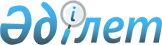 Статистикалық жұмыстардың 2015 жылға арналған жоспарын бекіту туралыҚазақстан Республикасы Ұлттық экономика министрінің 2014 жылғы 19 қарашадағы № 96 бұйрығы. Қазақстан Республикасының Әділет министрлігінде 2015 жылы 20 қаңтарда № 10105 тіркелді

      РҚАО-ның ескертпесі!

      Осы бұйрықтың қолданысқа енгізілу тәртібін 4-тармақтан қараңыз!

      «Мемлекеттік статистика туралы» Қазақстан Республикасы Заңының 

19-бабына сәйкес, БҰЙЫРАМЫН:

      1. 

Қоса беріліп отырған Статистикалық жұмыстардың 2015 жылға арналған жоспары бекітілсін.

      2. 

Қазақстан Республикасы Ұлттық экономика министрлігінің Статистика комитеті (Ә. А. Смайылов) заңнамада белгіленген тәртіппен:

      1) 

осы бұйрықтың Қазақстан Республикасы Әділет министрлігінде мемлекеттік тіркелуін;

      2) 

осы бұйрық мемлекеттiк тiркелгеннен кейiн күнтiзбелiк он күн iшiнде «Әділет» ақпараттық-құқықтық жүйесінде және бұқаралық ақпарат құралдарында ресми жариялануға жіберілуін;

      3) 

осы бұйрықты Қазақстан Республикасы Ұлттық экономика министрлігінің және Қазақстан Республикасы Ұлттық экономика министрлігі Статистика комитетінің интернет-ресурстарында орналастыруды қамтамасыз етсін.

      3. 

Осы бұйрықтың орындалуын бақылау Қазақстан Республикасының Ұлттық экономика вице-министрі М.Е. Әбілқасымоваға жүктелсін.

      4. 

Осы бұйрық 2015 жылғы 1 қаңтардан бастап қолданысқа енгізіледі және ресми жариялауға жатады.

 

  

Статистикалық жұмыстардың 2015 жылға арналған жоспары 

      1-бөлім. Статистикалық байқаулар



      1. Жалпымемлекеттік статистикалық байқаулар



      Кәсіпорындар статистикасы

 

 

      Ақпараттық-коммуникациялық технологиялар статистикасы

 

       Білім беру статистикасы

 

 

      Құқық бұзушылық статистикасы

 

 

 

       2. Ведомстволық статистикалық байқаулар



      Қазақстан Республикасы Ауыл шаруашылығы министрлігінің Су ресурстары комитеті

 

 

      Қазақстан Республикасы Ауыл шаруашылығы министрлігінің Орман шаруашылығы және жануарлар дүниесі комитеті

 

 

      Қазақстан Республикасы Денсаулық сақтау және әлеуметтік даму министрлігі

 

 

      Қазақстан Республикасы Қаржы министрлігі

 

 

      Қазақстан Республикасы Мәдениет және спорт министрлігінің Спорт және дене шынықтыру істері комитеті

 

 

      Қазақстан Республикасы Ұлттық экономика министрлігінің 

Құрылыс, тұрғын үй-коммуналдық шаруашылық істері және жер ресурстарын басқару комитеті

 

 

      Қазақстан Республикасы Ұлттық Банк

 

 

      2-бөлім. Статистикалық жарияланымдар



      1. Жалпымемлекеттік статистикалық жарияланымдар



      Ұлттық шоттар

 

 

            Ауыл, орман, аңшылық және балық шаруашылығы статистикасы

 

 

                  Байланыс статистикасы

 

 

      Жиынтық статистикалық жарияланымдар

 

 

      2. Ведомстволық статистикалық жарияланымдар



      Қазақстан Республикасы Ауыл шаруашылығы министрлігінің Су ресурстары комитеті

 

 

      3-бөлім. Әкімшілік дереккөздердің ресми статистикалық ақпарат қалыптастыру үшін



      уәкілетті органға ұсынатын әкімшілік деректерінің тізбесі



      Кәсіпорындар статистикасы

 

 

      Ескертпе: аббревиатуралардың толық жазылуы:

 

 
					© 2012. Қазақстан Республикасы Әділет министрлігінің «Қазақстан Республикасының Заңнама және құқықтық ақпарат институты» ШЖҚ РМК
				

      Министр       Е. Досаев

      «КЕЛІСІЛГЕН»

      Қазақстан Республикасы 

      Ауыл шаруашылығы министрiнің

      міндетін атқарушы

      С. Омаров ______________

      2014 жылғы 19 желтоқсан

      «КЕЛІСІЛГЕН»

      Қазақстан Республикасының 

      Бас Прокуроры 

      А. Дауылбаев ______________

      2014 жылғы 26 желтоқсан

      «КЕЛІСІЛГЕН»

      Қазақстан Республикасының 

      Білім және ғылым министрi

      А. Сәрінжіпов ______________

      2014 жылғы 24 қараша

      «КЕЛІСІЛГЕН»

      Қазақстан Республикасының 

      Денсаулық сақтау және 

      әлеуметтік даму министрi

      Т. Дүйсенова ______________

      2014 жылғы 25 қараша

      «КЕЛІСІЛГЕН»

      Қазақстан Республикасының 

      Инвестициялар және даму министрi

      Ә. Исекешев ______________

      2014 жылғы 9 желтоқсан

      «КЕЛІСІЛГЕН»

      Қазақстан Республикасының 

      Қаржы министрi

      Б. Сұлтанов ______________

      2014 жылғы 8 желтоқсан

      «КЕЛІСІЛГЕН»

      Қазақстан Республикасының 

      Мәдениет және спорт министрi

      А. Мұхамедиұлы ______________

      2014 жылғы 9 желтоқсан

      «КЕЛІСІЛГЕН»

      Қазақстан Республикасы 

      Ұлттық Банкінің төрағасы 

      Қ. Келімбетов ______________

      2014 жылғы 2 желтоқсан

      «КЕЛІСІЛГЕН»

      Қазақстан Республикасы Ұлттық

      қауіпсіздік комитетінің төрағасы 

      Н. Әбіқаев ______________

      2014 жылғы 12 желтоқсан

      «КЕЛІСІЛГЕН»

      Қазақстан Республикасының 

      Ішкі істер министрi

      Қ. Қасымов ______________

      2014 жылғы 5 желтоқсан

      «КЕЛІСІЛГЕН»

      Қазақстан Республикасының 

      Энергетика министрi

      В. Школьник ______________

      2014 жылғы 16 желтоқсан

      «КЕЛІСІЛГЕН»

      Қазақстан Республикасы 

      Әділет министрi

      Б. Имашев ______________

      2014 жылғы 25 желтоқсан

Қазақстан Республикасы

Ұлттық экономика министрінің

2014 жылғы 19 қарашадағы

№ 96 бұйрығымен

бекітілген

Р/с

№

 Статистикалық нысанның атауы

 Статистикалық байқаудың атауы

 Кезеңділігі

 Респонденттердің алғашқы деректерді ұсыну мерзімдері

 

1

 2

 3

 4

 5

 

1

 Жаңа кәсіпорындарға пікіртерім жүргізу

(индексі 1-НП)

 жаңа кәсіпорындарға пікіртерім жүргізу

 

 біржолғы

 кәсіпорынның мемлекеттік тіркелген күнінен бастап 

күнтізбелік 30 күн ішінде

 

2

 Экономикалық қызмет түрлері туралы есеп

(индексі 1-СР)

 экономикалық қызмет түрлері туралы есеп

 жылына бір рет

 30 қазан

 

3

 Шаруа немесе фермер қожалықтарындағы мал мен құстың, ауыл шаруашылығы техникасының және құрылыстардың нақты бары туралы мәліметтер

(индексі 6-ж (фермер)

 шаруа немесе фермер қожалықтарындағы мал мен құстың, ауыл шаруашылығы техникасының және құрылыстардың нақты бары туралы мәліметтер

 жартыжылдық

 есепті кезеңнен кейінгі

20-күні

 

4

 Үй шаруашылықтарындағы мал мен құстың, ауыл шаруашылығы техникасының және құрылыстардың нақты бары туралы мәліметтер

(индексі 7-ж (халық)

 үй шаруашылықтарындағы мал мен құстың, ауыл шаруашылығы техникасының және құрылыстардың нақты бары туралы мәліметтер

 жартыжылдық

 есепті кезеңнен кейінгі

20-күні

 

5

 Шаруа немесе фермер қожалықтарында жер алқаптарының және егістік алаңдарының нақты бары туралы мәліметтер

(индексі 6-р (фермер)

 шаруа немесе фермер қожалықтарында жер алқаптарының және егістік алаңдарының нақты бары туралы мәліметтер

 жылдық

 20 шілде

 

6

 Үй шаруашылықтарында жер алқаптарының нақты бары туралы мәліметтер

(индексі 7-р (халық)

 үй шаруашылықтарында жер алқаптарының нақты бары туралы мәліметтер

 жылдық

 20 шілде

 

Ауыл, орман, аңшылық және балық шаруашылығы статистикасы

 

 

Ауыл, орман, аңшылық және балық шаруашылығы статистикасы

 

 

Ауыл, орман, аңшылық және балық шаруашылығы статистикасы

 

 

Ауыл, орман, аңшылық және балық шаруашылығы статистикасы

 

 

Ауыл, орман, аңшылық және балық шаруашылығы статистикасы

 

 

1

 Мал шаруашылығының жағдайы туралы есеп 

(индексі 24-сх)

 мал шаруашылығының жағдайы туралы

 айлық

 есепті кезеңнен кейінгі

2 күні

 

2

 Мал шаруашылығының жағдайы туралы есеп

(индексі 24-сх)

 мал шаруашылығының жағдайы туралы

 жылдық

 20 қаңтар

 

3

 Астықтың қолда бары және қозғалысы туралы

(индексі 2-сх (астық)

 астықтың қолда бары және қозғалысы туралы

 айлық

 есепті кезеңнен кейінгі 

2 күні

 

4

 Аңшылық пен аулау туралы 

(индексі 2-аңшылық)

 аңшылық пен аулау туралы

 жылдық

 10 қаңтар

 

5

 Шағын шаруа немесе фермер қожалықтарында және жұртшылық шаруашылықтарында мал шаруашылығы өнімдерін өндіру 

(индексі А-008)

 шағын шаруа немесе фермер қожалықтарында және жұртшылық шаруашылықтарында мал шаруашылығы өнімдерін өндіру

 тоқсандық

 

 11–25 наурыз,

11–25 маусым,

11–25 қыркүйек және

11–25 желтоқсан аралықтарында

 

6

 Балық аулау және акваөсіру туралы 

(индексі 1-балық)

 балық аулау және акваөсіру туралы

 жылдық

 25 ақпан

 

7

 Сүрек дайындау және орман өсіру мен орман шаруашылығы жұмыстарын жүргізу туралы есеп (индексі 1-орман)

 сүрек дайындау және орман өсіру мен орман шаруашылығы жұмыстарын жүргізу туралы

 жылдық

 21 ақпан

 

8

 Ауыл шаруашылығы құралымының қызметі туралы есеп 

(индексі 1-сх) 

 ауыл шаруашылығы құралымының қызметі туралы

 жылдық

 10 наурыз

 

9

 Ауыл шаруашылығы қызметтерін көрсету туралы 

(индексі 8-сх (қызмет көрсету) 

 ауыл шаруашылығы қызметтерін көрсету туралы

 үш жылда бір рет

 15 наурыз

 

10

 Себілген егістіктің қорытындысы туралы есеп

(индексі 4-сх)

 себілген егістіктің қорытындысы туралы

 жылдық

 жаздық дақылдарды себуді аяқтағаннан кейін

5 күн ішінде

 

11

 Ауыл шаруашылығы дақылдарының түсімін жинау туралы

(индексі 29-сх)

 ауыл шаруашылығы дақылдарының түсімін жинау туралы

 жылдық

 2 қараша

 

12

 Шағын шаруа немесе фермер қожалықтары мен жұртшылық шаруашылықтарындағы ауыл шаруашылығы дақылдарының түсімін жинау туралы 

(индексі А-005)

 шағын шаруа немесе фермер қожалықтары мен жұртшылық шаруашылықтарындағы ауыл шаруашылығы дақылдарының түсімін жинау туралы

 жылдық

 егін жинау аяқталғаннан кейін 2 апта ішінде

 

13

 Ауыл шаруашылығы кәсіпорындарында құрылыстар мен имараттардың болуы

(индексі 49-сх)

 ауыл шаруашылығы кәсіпорындарында құрылыстар мен имараттардың болуы туралы

 жылдық

 20 наурыз

 

14

 Шағын шаруа немесе фермер қожалығының қызметі туралы

(индексі А-001)

 шағын шаруа немесе фермер қожалығының қызметі туралы

 жылдық

 есепті кезеңнен кейінгі

14-28 ақпан аралығында

 

15

 Майлы дақылдар тұқымдарының қолда бары және қозғалысы туралы

(индексі 3-сх (майлы)

 майлы дақылдар тұқымдарының қолда бары және қозғалысы туралы

 тоқсандық

 

 есепті кезеңнен кейінгі 3-күні

 

16

 Сервистік-дайындау орталықтарының қызметі туралы

(индексі 1-СЗЦ)

 сервистік-дайындау орталықтарының қызметі туралы

 

 тоқсандық

 

 есепті кезеңнен кейінгі

25-күні

 

17

 Дәнді дақылдың түсімділігін зерттеу сауалнамасы 

(индексі А-1 (түсімділік)

 дәнді дақылдың түсімділігін зерттеу

 жылдық

 1 шілдеден 1 қарашаға дейін

 

18

 Түсімді жинау алдында ауылшаруашылық дақылының ылғалдылығын зертханалық анықтау бланкісі

(индексі В-1)

 дәнді дақылдың түсімділігін зерттеу

 жылдық

 1 шілдеден 1 қарашаға дейін

 

19

 Түсімді жинағаннан кейін ауылшаруашылық дақылының ылғалдылығын зертханалық анықтау бланкісі

(индексі В-2)

 дәнді дақылдың түсімділігін зерттеу

 жылдық

 1 шілдеден 1 қарашаға дейін

 

Өнеркәсіп өндірісінің статистикасы

 

 

Өнеркәсіп өндірісінің статистикасы

 

 

Өнеркәсіп өндірісінің статистикасы

 

 

Өнеркәсіп өндірісінің статистикасы

 

 

Өнеркәсіп өндірісінің статистикасы

 

 

1

 К?сіпорынның өнім (тауар, қызмет) өндіру ж?не жөнелту туралы есебі

(индексі 1-П)

 өнім (тауарлар, қызметтер) өндіру және жөнелту

 айлық

 есепті кезеңнен кейінгі 

1-күні

 

2

 К?сіпорынның өнім (тауар, қызмет) өндіру ж?не жөнелту туралы есебі

(индексі 1-П)

 өнім (тауарлар, қызметтер) өндіру және жөнелту

 тоқсандық

 есепті кезеңнен кейінгі

25-күні

 

3

 К?сіпорынның өнім (тауар, қызмет) өндіру ж?не жөнелту туралы есебі

(индексі 1-П)

 өнім (тауарлар, қызметтер) өндіру және жөнелту

 жылдық

 14 наурыз

 

4

 Өндірістік қуаттар теңгерімі

(индексі БМ)

 өндірістік қуаттар теңгерімі

 жылдық

 25 наурыз

 

Энергетика статистикасы

 

 

Энергетика статистикасы

 

 

Энергетика статистикасы

 

 

Энергетика статистикасы

 

 

Энергетика статистикасы

 

 

1

 Тауарлық (табиғи) және сұйытылған табиғи

газды бөлу туралы есеп

(индексі 1-ГАЗ)

 тауарлық және сұйытылған табиғи газды бөлу туралы

 жылдық

 31 қаңтар

 

2

 Қазандықтардың жұмысы туралы есеп

(индексі 6-ТП)

 қазандықтардың жұмысы туралы

 жылдық

 16 наурыз

 

3

 Электр энергиясын өндіру, бөлу ж?не тұтыну туралы есеп

(индексі 24-энергетика)

 электр энергиясын өндіру, бөлу ж?не тұтыну

 жылдық

 30 с?уір

 

4

 Жаңартылатын энергия көздерін пайдалану объектілерін зерттеу сауалнамасы 

(индексі ВИЭ-001)

 жаңартылатын энергия көздерін пайдалану объектілерін зерттеу

 жылдық

 25 наурыз

 

Қоршаған орта статистикасы

 

 

Қоршаған орта статистикасы

 

 

Қоршаған орта статистикасы

 

 

Қоршаған орта статистикасы

 

 

Қоршаған орта статистикасы

 

 

1

 Коммуналдық қалдықтарды жинау және шығару туралы есеп

(индексі 1-қалдықтар)

 коммуналдық қалдықтарды жинау

және шығару туралы

 жылдық

 17 мамыр

 

2

 Қалдықтарды іріктеуге, кәдеге жарату және сақтауға беру туралы есеп

(индексі 2- қалдықтар)

 қалдықтарды іріктеу, кәдеге жарату және сақтауға беру туралы

 жылдық

 17 мамыр

 

3

 Атмосфералық ауаны қорғау туралы есеп

(индексі 2-ТП (ауа)

 атмосфералық ауаны қорғау туралы

 жылдық

 10 сәуір

 

4

 Қоршаған ортаны қорғауға жұмсалған шығындар туралы есеп

(индексі 4-ОС)

 қоршаған ортаны қорғауға жұмсалған шығындар туралы

 жылдық

 23 ақпан

 

5

 Су құбыры, кәріз және олардың жеке желілерінің жұмыстары туралы есеп 

(индексі 1-ВК)

 су құбыры, кәріз және олардың жеке желілерінің жұмыстары туралы

 жылдық

 22 ақпан

 

Инвестициялар статистикасы

 

 

Инвестициялар статистикасы

 

 

Инвестициялар статистикасы

 

 

Инвестициялар статистикасы

 

 

Инвестициялар статистикасы

 

 

1

 Негізгі капиталға салынған инвестициялар туралы есеп

(индексі 1-инвест)

 негізгі капиталға салынған инвестициялар туралы

 айлық

 есепті кезеңнен кейінгі

2-күні

 

2

 Инвестициялық қызмет туралы есеп 

(индексі 1-инвест)

 инвестициялық қызмет туралы

 жылдық

 15 сәуір

 

Құрылыс статистикасы

 

 

Құрылыс статистикасы

 

 

Құрылыс статистикасы

 

 

Құрылыс статистикасы

 

 

Құрылыс статистикасы

 

 

1

 Жеке құрылыс салушылардың объектілерді пайдалануға беруі туралы есеп 

(индексі 1-ИС)

 жеке құрылыс салушылардың объектілерді пайдалануға беруі туралы

 айлық

 есепті кезеңнен кейінгі

2-күні

 

2

 Жеке құрылыс салушылардың объектілерді пайдалануға беруі туралы есеп 

(индексі 1-ИС)

 жеке құрылыс салушылардың объектілерді пайдалануға беруі туралы

 жылдық

 1 наурыз

 

3

 Объектілерді пайдалануға беру туралы есеп 

(индексі 2-КС)

 объектілерді пайдалануға беру туралы

 айлық

 есепті кезеңнен кейінгі 

2-күні

 

4

 Объектілерді пайдалануға беру туралы есеп 

(индексі 2-КС)

 объектілерді пайдалануға беру туралы

 жылдық

 1 наурыз

 

5

 Орындалған құрылыс жұмыстары (қызметтері) туралы есеп 

(индексі 1-КС)

 орындалған құрылыс жұмыстары (қызметтері) туралы

 айлық

 есепті кезеңнен кейінгі 

4-күні

 

6

 Орындалған құрылыс жұмыстары (қызметтері) туралы есеп 

(индексі 1-КС)

 орындалған құрылыс жұмыстары (қызметтері) туралы

 жылдық

 31 наурыз

 

7

 Құрылыс-монтаж жұмыстарын жүргізе бастағанына хабарлама туралы сауалнама 

(индексі F-001)

 құрылыс-монтаж жұмыстарын жүргізе бастағанына хабарлама туралы

 жартыжылдық

 есепті кезеңнен кейінгі

10-күні

 

8

 Хабарлама бойынша құрылыс барысы ж?не объектіні пайдалануға беру туралы сауалнама 

(индексі F-004)

 хабарламалар бойынша құрылыс барысын ж?не объектілерді пайдалануға беру туралы

 жылдық

 15 ақпан

 

Ішкі сауда статистикасы

 

 

Ішкі сауда статистикасы

 

 

Ішкі сауда статистикасы

 

 

Ішкі сауда статистикасы

 

 

Ішкі сауда статистикасы

 

 

1

 Базарлар туралы есеп

(индексі 12-сауда)

 базарлар туралы

 жылдық

 30 наурыз

 

2

 Тауар биржасының қызметі

туралы есеп

(индексі 1-биржа)

 тауар биржасының қызметі туралы

 жылдық

 20 қаңтар

 

3

 Тауарларды, қызметтерді өткізу туралы есеп 

(индексі 2-сауда)

 тауарларды, қызметтерді өткізу туралы

 айлық

 есепті кезеңнен кейінгі 

3-күні

 

4

 Автожанармай құю және газ құю станцияларының қызметі туралы есеп

(индексі G-003)

 автожанармай құю және газ құю станцияларының қызметі туралы

 жылдық

 31 наурыз

 

5

 Сауда, қоғамдық тамақтандыру және автокөлік құралдарын жөндеу саласында қызмет көрсететін кәсіпорынның есебі

(индексі 1-ВТ)

 сауда, қоғамдық тамақтандыру және автокөлік құралдарын жөндеу саласында қызмет көрсететін кәсіпорындар туралы

 жылдық

 31 наурыз

 

6

 Электрондық коммерция туралы есеп

(индексі Э-коммерция)

 электрондық коммерция туралы

 жылдық

 15 сәуір

 

7

 Көтерме сауда саласында қызмет көрсететін кәсіпорынның есебі

(индексі 1-ВТ (көтерме)

 көтерме сауда саласында қызмет көрсететін кәсіпорындар туралы

 жылдық

 31 наурыз

 

8

 Отын-энергетикалық теңгерімі

(индексі 1-ТЭБ)

 Қазақстан Республикасының

отын-энергетикалық теңгерімі

 жылдық

 25 наурыз

 

Өзара сауда статистикасы

 

Өзара сауда статистикасы

 

Өзара сауда статистикасы

 

Өзара сауда статистикасы

 

Өзара сауда статистикасы

 

1

 Кеден одағына мүше мемлекеттермен тауарлардың өзара саудасы туралы есеп 

(индексі 1-ТС)

 Кеден одағына мүше мемлекеттермен тауарлардың өзара саудасы туралы

 айлық

 есепті кезеңнен кейінгі 

3-күні

 Көлік статистикасы

 

 

1

 Автомобиль және қалалық электр көлігінің жұмысы туралы есеп

(индексі 1-ТР (авто, электр)

 автомобиль және қалалық электр көлігінің жұмысы туралы

 жылдық

 20 қаңтар

 

2

 Көлік жұмысы туралы есеп

(индексі 1-көлік)

 көлік жұмысы туралы

 

 айлық

 есепті кезеңнен кейінгі 

2-күні

 

3

 Жолаушыларды маршруттық автобустармен тасымалдау туралы есеп

(индексі 1-ТР (бағыт)

 жолаушыларды маршруттық автобустармен тасымалдау туралы

 жылдық

 15 наурыз

 

4

 Теміржол желісінің пайдаланымдылық ұзындығы және теміржол көлігінің жұмысы туралы есеп

(индексі 1-ЖД)

 теміржол желісінің пайдаланымдылық ұзындығы және теміржол көлігінің жұмысы туралы

 жылдық

 15 сәуір

 

5

 Теміржол көлігінің жылжымалы құрамы туралы есеп

(индексі 2-ЖД)

 теміржол көлігінің жылжымалы құрамы туралы

 жылдық

 15 сәуір

 

6

 Қатынас түрлері бойынша теміржол көлігінің қызметтері туралы есеп

(индексі 2-ТР (жд)

 қатынас түрлері бойынша теміржол көлігінің қызметтері туралы

 жылдық

 10 сәуір

 

7

 Қатынас түрлері және құбырлардың ұзындығы бойынша құбыр көлігінің қызметтері туралы есеп

(индексі 2-ТР (құбыр)

 қатынас түрлері және құбырлардың ұзындығы бойынша құбыр көлігінің қызметтері туралы

 жылдық

 10 сәуір

 

8

 Қатынас түрлері бойынша ішкі су көлігінің қызметтері туралы есеп

(индексі 2-ТР (ішкі су)

 қатынас түрлері бойынша ішкі су көлігінің қызметтері туралы

 жылдық

 10 сәуір

 

9

 Теңіз кемелерінің бары және қатынас түрлері бойынша теңіз көлігінің қызметтері туралы есеп

(индексі 2-ТР (теңіз)

 теңіз кемелерінің бары және қатынас түрлері бойынша теңіз көлігінің қызметтері туралы

 жылдық

 10 сәуір

 

10

 Қатынас түрлері бойынша ?уе көлігінің қызметтері және жұмысы туралы есеп

(индексі 2-ТР (әуе)

 қатынас түрлері бойынша ?уе көлігінің қызметтері және жұмысы туралы

 жылдық

 10 сәуір

 

11

 Қатынас түрлері бойынша автомобиль және қалалық электр көлігінің қызметтері туралы есеп

(индексі 2-ТР (авто, электр)

 қатынас түрлері бойынша автомобиль және қалалық электр көлігінің қызметтері туралы

 жылдық

 10 сәуір

 

12

 Қосалқы көлік қызметтері кәсіпорындарының қызмет көрсетулері туралы есеп

(индексі 2-ТР (қосалқы қызмет)

 қосалқы көлік қызметтері кәсіпорындарының қызмет көрсетулері туралы

 жылдық

 10 сәуір

 

13

 Ішкі су көлігінің жылжымалы құрамы және кеме жүзетін ішкі су жолдарының ұзындығы туралы есеп

(индексі 1-ТР (ішкі су)

 ішкі су көлігінің жылжымалы құрамы және кеме жүзетін ішкі су жолдарының ұзындығы туралы

 жылдық

 1 наурыз

 

14

 Жеке тұлғалардың жүк және жолаушыларды автомобильдермен тасымалдауына іріктеме зерттеу сауалнамасы

(индексі ТР-001)

 жеке тұлғалардың жүк және жолаушыларды автомобильдермен тасымалдауына іріктеме зерттеу

 жылына бір рет

 15 тамыз

 

Байланыс статистикасы

 

 

Байланыс статистикасы

 

 

Байланыс статистикасы

 

 

Байланыс статистикасы

 

 

Байланыс статистикасы

 

 

1

 Пошталық және курьерлік қызмет және байланыс қызметтері туралы есеп

(индексі 3-байланыс)

 пошталық және курьерлік қызмет және байланыс қызметтері туралы

 айлық

 есепті кезеңнен кейінгі 

2-ші күні

 

2

 Пошта және курьерлік қызметтің қызмет 

көрсетулері туралы есеп

(индексі 1-байланыс)

 пошта және курьерлік қызметтің қызмет көрсетулері туралы

 жылдық

 25 наурыз

 

3

 Байланыс қызметтері туралы есеп

(индексі 2-байланыс)

 байланыс қызметтері туралы

 жылдық

 31 наурыз

 

4

 Байланыс қызметінің техникалық құралдары және сапасы туралы есеп

(индексі 4-байланыс)

 байланыс қызметінің техникалық құралдары және сапасы туралы

 жылдық

 1 наурыз

 

Қызмет көрсету статистикасы

 

 

Қызмет көрсету статистикасы

 

 

Қызмет көрсету статистикасы

 

 

Қызмет көрсету статистикасы

 

 

Қызмет көрсету статистикасы

 

 

1

 Көрсетілген қызметтер көлемі туралы есеп

(индексі 2-қызмет көрсету)

 көрсетілген қызметтер көлемі туралы

 тоқсандық

 есепті кезеңнен кейінгі

25-күні

 

2

 Көрсетілген қызметтер көлемі туралы есеп 

(индексі 2-қызмет көрсету)

 көрсетілген қызметтер көлемі туралы

 жылдық

 30 наурыз

 

3

 Лизингтік қызмет туралы есеп

(индексі 1-лизинг)

 лизингтік қызмет туралы

 жылдық

 30 наурыз

 

Мәдениет статистикасы

 

 

Мәдениет статистикасы

 

 

Мәдениет статистикасы

 

 

Мәдениет статистикасы

 

 

Мәдениет статистикасы

 

 

1

 Хайуанаттар паркінің қызметі туралы есеп

(индексі 1-хайуанаттар паркі)

 хайуанаттар парктерінің қызметі туралы

 жылдық

 10 қаңтар

 

2

 Театр (цирк) қызметі туралы есеп 

(индексі 1-театр (цирк)

 театрлар (цирктер) қызметі туралы

 жылдық

 10 қаңтар

 

3

 Ойын-сауық және демалыс саябағының қызметі туралы есеп 

(индексі 1-саябақ)

 ойын-сауық және демалыс саябақтарының қызметі туралы

 жылдық

 10 қаңтар

 

4

 Мұражай қызметі туралы есеп 

(индексі 1-мұражай) 

 мұражайлар қызметі туралы

 жылдық

 10 қаңтар

 

5

 Клуб типтес мәдениет мекемесінің қызметі

туралы есеп 

(индексі 1-клуб)

 клуб типтес мәдениет мекемелерінің қызметі туралы

 жылдық

 10 қаңтар

 

6

 Кітапхана қызметі туралы есеп 

(индексі 1-кітапхана)

 кітапханалар қызметі туралы

 жылдық

 28 қаңтар

 

7

 Концерт қызметі туралы есеп 

(индексі 1-концерт)

 концерт қызметі туралы

 жылдық

 10 қаңтар

 

8

 Кино көрсетуді және кинофильмдерді шығаруды жүзеге асыратын ұйымдардың қызметі туралы есеп 

(индексі 1-кино)

 кино көрсетуді және кинофильмдерді шығаруды жүзеге асыратын ұйымдардың қызметі туралы

 жылдық

 10 қаңтар

 

Туризм статистикасы

 

 

Туризм статистикасы

 

 

Туризм статистикасы

 

 

Туризм статистикасы

 

 

Туризм статистикасы

 

 

1

 Орналастыру орындарының қызметі туралы есеп

(индексі 2-туризм)

 орналастыру орындарының қызметі туралы

 тоқсандық

 есепті кезеңнен кейінгі 

25-күні

 

2

 Үй шаруашылықтарын сапарларға жұмсаған шығыстары бойынша зерттеу сауалнамасы

(индексі Н-050) 

 үй шаруашылықтарын сапарларға жұмсаған шығыстары туралы зерттеу

 жылдық

 30 наурыз

 

3

 Келушілерді зерттеу сауалнамасы

(индексі Н-060) 

 келушілерді зерттеу

 жылына 2 рет

 13 қаңтар,

5 шілде

 

Инновациялар статистикасы

 

 

Инновациялар статистикасы

 

 

Инновациялар статистикасы

 

 

Инновациялар статистикасы

 

 

Инновациялар статистикасы

 

 

1

 Инновациялық қызмет туралы есеп 

(индексі 1-инновация)

 кәсіпорындардың инновациялық қызметі туралы

 жылдық

 25 ақпан

 

Ғылым статистикасы

 

 

Ғылым статистикасы

 

 

Ғылым статистикасы

 

 

Ғылым статистикасы

 

 

Ғылым статистикасы

 

 

1

 Ғылыми-зерттеу және тәжірибелік-конструкторлық жұмыстар туралы есеп 

(индексі 1-ғылым)

 Қазақстан Республикасындағы ғылыми-техникалық қызмет туралы

 жылдық

 25 қаңтар

 

1

 Орта білім беру саласында ақпараттық-

коммуникациялық технологияларды

пайдалану туралы есеп

(индексі 1-ақпарат)

 орта білім беру саласында ақпараттық-коммуникациялық технологияларды пайдалану туралы

 жылдық

 3 қаңтар

 3 қаңтар

 

2

 Кәсіпорындарда ақпараттық-коммуникациялық технологияларды пайдалану туралы есеп 

(индексі 3-ақпарат)

 кәсіпорындарда ақпараттық-коммуникациялық технологияларды пайдалану туралы

 жылдық

 3 қаңтар

 3 қаңтар

 

3

 Үй шаруашылығын ақпараттық-коммуникациялық технологияларды пайдалануы бойынша зерттеу сауалнамасы 

(индексі Н-020)

 үй шаруашылықтарының ақпараттық-коммуникациялық технологияларды пайдалануы туралы

 жылдық

 5 қаңтар

 5 қаңтар

 

Еңбек және жұмыспен қамту статистикасы

 

 

Еңбек және жұмыспен қамту статистикасы

 

 

Еңбек және жұмыспен қамту статистикасы

 

 

Еңбек және жұмыспен қамту статистикасы

 

 

Еңбек және жұмыспен қамту статистикасы

 

 

Еңбек және жұмыспен қамту статистикасы

 

 

1

 Еңбек бойынша есеп

(индексі 1-Т)

 еңбек бойынша есеп

 тоқсандық

 есепті кезеңнен кейінгі 

10-күні

 есепті кезеңнен кейінгі 

10-күні

 

2

 Еңбек бойынша есеп

(индексі 1-Т)

 еңбек бойынша есеп

 жылдық

 12 ақпан

 12 ақпан

 

3

 Қызметкерлердің жекелеген лауазымдары мен кәсіптері бойынша жалақы мөлшері туралы есеп

(индексі 2-Т (ПРОФ)

 қызметкерлердің жекелеген лауазымдары мен кәсіптері бойынша жалақы мөлшері туралы

 жылына бір рет

 20 қазан

 20 қазан

 

4

 Зиянды және басқа да қолайсыз еңбек жағдайларында жұмыс істейтін қызметкерлердің саны туралы есеп

(индексі 1-Т (Еңбек жағдайы)

 зиянды және басқа да қолайсыз еңбек жағдайларында жұмыс істейтін қызметкерлердің саны туралы

 жылдық

 31 қаңтар

 31 қаңтар

 

5

 Қызметкерлер санын есептелген жалақы мөлшері бойынша бөлу туралы

(индексі 1-Т (ЗП)

 қызметкерлер санын есептелген жалақы мөлшері бойынша бөлу туралы

 екі жылда бір рет

 20 шілде

 20 шілде

 

6

 Ірі және орта кәсіпорындардағы кадрларға қажеттілік және саны туралы есеп

(индексі 1-Т (бос жұмыс орны)

 ірі және орта кәсіпорындардағы кадрларға қажеттілік және саны туралы

 жылына бір рет

 20 қаңтар

 20 қаңтар

 

7

 Халықтың жұмыспен қамтылуын іріктеп зерттеу сауалнамасы

(индексі Т-001)

 халықтың жұмыспен қамтылуын іріктеп зерттеу

 айлық

 19 қаңтар,

16 ақпан,

16 наурыз,

20 сәуір,

18 мамыр,

15 маусым,

 20 шілде,

17 тамыз,

21 қыркүйек,

19 қазан,

16 қараша,

21 желтоқсан

 

7

 Халықтың жұмыспен қамтылуын іріктеп зерттеу сауалнамасы

(индексі Т-001)

 халықтың жұмыспен қамтылуын іріктеп зерттеу

 тоқсанына

бір рет

 25 ақпан,

27 мамыр,

26 тамыз,

25 қараша

 25 ақпан,

27 мамыр,

26 тамыз,

25 қараша

 

8

 Лайықты еңбек

(индексі Т-004)

 «Лайықты еңбек» Т-001 нысанына модуль

 жылдық

 27 қараша

 27 қараша

 

Баға статистикасы

 

 

Баға статистикасы

 

 

Баға статистикасы

 

 

Баға статистикасы

 

 

Баға статистикасы

 

 

Баға статистикасы

 

 

1

 201_ жылы тұтыну тауарлары мен ақылы қызметтердің бағаларын тіркеу дәптері

(индексі Ц-101)

Тұтыну тауарлары мен қызметтердің бағаларын тіркеуге арналған деректерді енгізудің электрондық нысаны (индексі Ц-101э)

 

 тұтыну бағасының индексін есептеу үшін тұтыну тауарлары мен ақылы қызметтердің бағасы:

азық-түлік тауарлары

азық-түлік емес тауарлар

ақылы қызметтер

 айлық

 есепті кезеңнің

15-25-күндері

7-23-күндері

7-22-күндері

 есепті кезеңнің

15-25-күндері

7-23-күндері

7-22-күндері

 

1

 201_ жылы тұтыну тауарлары мен ақылы қызметтердің бағаларын тіркеу дәптері

(индексі Ц-101)

Тұтыну тауарлары мен қызметтердің бағаларын тіркеуге арналған деректерді енгізудің электрондық нысаны (индексі Ц-101э)

 

 күнкөрістің ең төменгі деңгейі шамасының құрамына кіретін жекелеген азық-түлік тауарларының бағасы

 айлық

 есепті кезеңнің

18-22-күндері

 есепті кезеңнің

18-22-күндері

 

1

 201_ жылы тұтыну тауарлары мен ақылы қызметтердің бағаларын тіркеу дәптері

(индексі Ц-101)

Тұтыну тауарлары мен қызметтердің бағаларын тіркеуге арналған деректерді енгізудің электрондық нысаны (индексі Ц-101э)

 

 Қазақстан Республикасының жекелеген шекаралас қалаларындағы тамақ өнімдерінің бағасы

 айлық

 есепті кезеңнің

20-25-күндері

 есепті кезеңнің

20-25-күндері

 

1

 201_ жылы тұтыну тауарлары мен ақылы қызметтердің бағаларын тіркеу дәптері

(индексі Ц-101)

Тұтыну тауарлары мен қызметтердің бағаларын тіркеуге арналған деректерді енгізудің электрондық нысаны (индексі Ц-101э)

 

 қалалар мен аудан орталықтарындағы тауарлар мен ақылы қызметтердің бағасы

 тоқсандық

 тоқсанның соңғы айының

18-22-күндері

 тоқсанның соңғы айының

18-22-күндері

 

1

 201_ жылы тұтыну тауарлары мен ақылы қызметтердің бағаларын тіркеу дәптері

(индексі Ц-101)

Тұтыну тауарлары мен қызметтердің бағаларын тіркеуге арналған деректерді енгізудің электрондық нысаны (индексі Ц-101э)

 

 қалалардағы әлеуметтік маңызы бар азық-түлік тауарларының бағасы

 апта сайын

 әр сейсенбі күні

 әр сейсенбі күні

 

1

 201_ жылы тұтыну тауарлары мен ақылы қызметтердің бағаларын тіркеу дәптері

(индексі Ц-101)

Тұтыну тауарлары мен қызметтердің бағаларын тіркеуге арналған деректерді енгізудің электрондық нысаны (индексі Ц-101э)

 

 халықаралық салғастырулар бағдарламасы үшін арнайы тізбе бойынша тұтыну тауарлары мен қызметтердің бағасы

 айлық

 есепті кезеңнің

7-20-күндері

 есепті кезеңнің

7-20-күндері

 

2

 201_ жылы тұрғын үй бағаларын тіркеу дәптері (индексі 1-ЦРЖ)

 тұрғын үй нарығындағы баға

 айлық

 есепті кезеңнің

20-күні

 есепті кезеңнің

20-күні

 

3

 Өндіруші кәсіпорынның өнеркәсіп өнімдерінің және өндірістік сипаттағы қызметтердің бағасы туралы есебі

(индексі 1-ЦП)

 өндіруші кәсіпорындардың өнеркәсіп өнімдері және өндірістік сипаттағы қызметтердің бағасы

 айлық

 есепті кезеңнің

16-күні

 есепті кезеңнің

16-күні

 

4

 Өңделмеген сүрек және cоған байланысты қызметтердің бағасы туралы есеп

(индексі 1-ЦП (орман)

 өңделмеген сүрек және соған байланысты қызметтердің бағасы

 тоқсандық

 есепті кезеңнің соңғы айының 23-күні

 

 есепті кезеңнің соңғы айының 23-күні

 

 

5

 Өндірістік-техникалық мақсатта сатып алынған өнімдердің (қызметтердің) бағасы туралы есеп

(индексі 2- ЦП)

 өндірістік-техникалық мақсатта сатып алынған өнімдердің (қызметтердің) бағасы

 айлық

 есепті кезеңнің

15-күні

 есепті кезеңнің

15-күні

 

6

 Өнімдердің, тауарлардың көтерме сауда (жеткізілім) бағасы туралы есеп 

(индексі 1-Ц (көтерме)

 өнімдердің, тауарлардың көтерме сауда (жеткізілім) бағасы

 айлық

 есепті кезеңнің

22-күні

 есепті кезеңнің

22-күні

 

7

 Коммерциялық жылжымайтын мүлікті жалға беру бағасы туралы есеп 

(индексі 1-Ц (жалға беру)

 коммерциялық жылжымайтын мүлікті жалға беру бағасы

 айлық

 есепті кезеңнің

15-күні

 есепті кезеңнің

15-күні

 

8

 Заңды тұлғаларға көрсетілген байланыс қызметтерінің тарифтері туралы есеп

(индексі 1-тариф (байланыс)

 заңды тұлғаларға көрсетілген байланыс қызметтерінің тарифтері

 айлық

 есепті кезеңнің

21-күні

 есепті кезеңнің

21-күні

 

9

 Заңды тұлғаларға көрсетілген пошталық қызметтердің тарифтері туралы есеп

(индексі 1-тариф (пошта)

 заңды тұлғаларға көрсетілген пошталық қызметтердің тарифтері

 айлық

 есепті кезеңнің

21-күні

 есепті кезеңнің

21-күні

 

10

 Заңды тұлғаларға көрсетілген курьерлік қызметтердің тарифтері туралы есеп 

(индексі 1-тариф (курьер)

 заңды тұлғаларға көрсетілген курьерлік қызметтердің тарифтері

 айлық

 есепті кезеңнің

21-күні

 есепті кезеңнің

21-күні

 

11

 Әуе көлігі кәсіпорындарының жүк тасымалдау тарифтері туралы есеп

(индексі 1- тариф (әуе)

 әуе көлігі кәсіпорындарының жүк тасымалдау тарифтері

 айлық

 есепті кезеңнің

15-күні

 есепті кезеңнің

15-күні

 

12

 Теміржол көлігі кәсіпорындарының жүк тасымалдау тарифтері туралы есеп

(индексі 1-тариф (теміржол)

 теміржол көлігі кәсіпорындарының жүк тасымалдау тарифтері

 айлық

 есепті кезеңнің

15-күні

 есепті кезеңнің

15-күні

 

13

 Автомобиль көлігі кәсіпорындарының жүк тасымалдау тарифтері туралы есеп

(индексі 1-тариф (автомобиль)

 автомобиль көлігі кәсіпорындарының жүк тасымалдау тарифтері

 айлық

 есепті кезеңнің

16-күні

 есепті кезеңнің

16-күні

 

14

 Құбыр көлігі кәсіпорындарының жүк тасымалдау тарифтері туралы есеп

(индексі 1-тариф (құбыр)

 құбыр көлігі кәсіпорындарының жүк тасымалдау тарифтері

 айлық

 есепті кезеңнің

15-күні

 есепті кезеңнің

15-күні

 

15

 Ішкі су көлігі кәсіпорындарының жүк тасымалдау тарифтері туралы есеп

(индексі 1-тариф (ішкі су)

 ішкі су көлігі кәсіпорындарының жүк тасымалдау тарифтері

 айлық

 есепті кезеңнің

15-күні

 есепті кезеңнің

15-күні

 

16

 Сатып алынған құрылыс материалдарының, бөлшектер мен конструкциялардың бағасы туралы есеп

(индексі 1- ЦСМ)

 сатып алынған құрылыс материалдарының, бөлшектер мен конструкциялардың бағасы

 айлық

 есепті кезеңнің

20-күні

 есепті кезеңнің

20-күні

 

17

 Өткізілген ауылшаруашылық өнімінің және ауылшаруашылық құралымдарына арналған қызметтердің бағасы туралы есеп

(индексі 1-ЦСХ)

 өткізілген ауылшаруашылық өнімінің және ауылшаруашылық құралымдарына арналған қызметтердің бағасы

 айлық

 есепті кезеңнің

16-күні

 есепті кезеңнің

16-күні

 

18

 201_ жылы базарлардағы ауыл шаруашылығы өнімінің бағасын тіркеу дәптері

(индексі Ц-200)

 базарлардағы ауыл шаруашылығы өнімінің бағасын тіркеу

 айлық

 есепті кезеңнің

7-24-күні

 есепті кезеңнің

7-24-күні

 

19

 Балық аулау және акваөсіру өнімінің бағасы туралы есеп

(индексі 1-ЦП (балық)

 балық аулау және акваөсіру өнімінің бағасы

 тоқсандық

 есепті кезеңнің соңғы айының 25-күні

 

 есепті кезеңнің соңғы айының 25-күні

 

 

20

 Тұрақтандыру қорларының әлеуметтік маңызы бар азық-түлік тауарларын сатып алу және өткізу бағасы мен көлемі туралы есеп

(индексі 1-СФ)

 тұрақтандыру қорларының әлеуметтік маңызы бар азық-түлік тауарларын сатып алу және өткізу бағасы мен көлемі

 айлық

 есепті кезеңнен кейінгі

3-күні

 есепті кезеңнен кейінгі

3-күні

 

Кәсіпорындардың қаржысы

 

 

Кәсіпорындардың қаржысы

 

 

Кәсіпорындардың қаржысы

 

 

Кәсіпорындардың қаржысы

 

 

Кәсіпорындардың қаржысы

 

 

Кәсіпорындардың қаржысы

 

 

1

 Кәсіпорынның қаржы-шаруашылық қызметі туралы есеп 

(индексі 1-ПФ)

 кәсіпорынның қаржы-шаруашылық қызметі туралы

 жылдық

 5 сәуір 

 

 5 сәуір 

 

 

2

 Кәсіпорынның қаржы-шаруашылық қызметі туралы есеп

(индексі 1-ПФ)

 кәсіпорынның қаржы-шаруашылық қызметі туралы

 тоқсандық

 есепті кезеңнен кейінгі 

25-күні

 

 есепті кезеңнен кейінгі 

25-күні

 

 

3

 Микрокредиттік қызмет туралы есеп

(индексі 1-МКО)

 микрокредиттік қызмет туралы

 жылдық

 10 сәуір

 10 сәуір

 

4

 Микрокредиттік қызмет туралы есеп

(индексі 1-МКО)

 микрокредиттік қызмет туралы

 тоқсандық

 есепті кезеңнен кейінгі

25-күні

 есепті кезеңнен кейінгі

25-күні

 

5

 Шағын кәсіпорын қызметі туралы есеп 

(индексі 2-МП)

 шағын кәсіпорын қызметі туралы

 жылдық

 31 наурыз

 31 наурыз

 

6

 Шағын кәсіпорын қызметі туралы есеп

(индексі 2-МП)

 шағын кәсіпорын қызметі туралы

 тоқсандық

 есепті кезеңнен кейінгі

25-күні

 есепті кезеңнен кейінгі

25-күні

 

7

 Негізгі қорлар жағдайы туралы есеп

(индексі 11) 

 негізгі қорлар жағдайы туралы

 жылдық

 15 сәуір

 15 сәуір

 

Конъюнктуралық зерттеулер

 

Конъюнктуралық зерттеулер

 

Конъюнктуралық зерттеулер

 

Конъюнктуралық зерттеулер

 

Конъюнктуралық зерттеулер

 

Конъюнктуралық зерттеулер

 

1

 Өнеркәсіп кәсіпорындарының қызметін конъюнктуралық зерттеу сауалнамасы

(индексі КП-001)

 өнеркәсіп кәсіпорындарының қызметін конъюнктуралық зерттеу

 тоқсандық

 есепті кезеңнің соңғы айының 25-күні

 есепті кезеңнің соңғы айының 25-күні

 

2

 Ауыл шаруашылығы кәсіпорындарының қызметін конъюнктуралық зерттеу сауалнамасы

(индексі КС-001)

 ауыл шаруашылығы кәсіпорындарының қызметін конъюнктуралық зерттеу

 тоқсандық

 есепті кезеңнің соңғы айының 25-күні

 есепті кезеңнің соңғы айының 25-күні

 

3

 Құрылыс ұйымдарының қызметін конъюнктуралық зерттеу сауалнамасы 

(индексі КС-002)

 құрылыс ұйымдарының қызметін конъюнктуралық зерттеу

 тоқсандық

 есепті кезеңнің соңғы айының 25-күні

 есепті кезеңнің соңғы айының 25-күні

 

4

 Байланыс кәсіпорындарының қызметін конъюнктуралық зерттеу сауалнамасы

(индексі КСВ-1)

 

 байланыс кәсіпорындарының қызметін конъюнктуралық зерттеу

 тоқсандық

 есепті кезеңнің соңғы айының 25-күні

 есепті кезеңнің соңғы айының 25-күні

 

5

 Сауда кәсіпорындарының қызметін конъюнктуралық зерттеу сауалнамасы

(индексі КТ-001)

 сауда кәсіпорындарының қызметін конъюнктуралық зерттеу

 тоқсандық

 есепті кезеңнің соңғы айының 25-күні

 есепті кезеңнің соңғы айының 25-күні

 

6

 Көлік кәсіпорындарының қызметін конъюнктуралық зерттеу сауалнамасы

(индексі КТР-1) 

 көлік кәсіпорындарының қызметін конъюнктуралық зерттеу

 тоқсандық

 есепті кезеңнің соңғы айының 25-күні

 есепті кезеңнің соңғы айының 25-күні

 

7

 Туристік ұйымдардың қызметін конъюнктуралық зерттеу сауалнамасы

(индексі КТУ-001)

 туристік ұйымдардың қызметін конъюнктуралық зерттеу

 тоқсандық

 есепті кезеңнің соңғы айының 25-күні

 есепті кезеңнің соңғы айының 25-күні

 

1

 Жоғары оқу орнынан кейінгі білім беру туралы есеп (индексі 1-НК)

 жоғары оқу орнынан кейінгі білім беру туралы

 жылдық

 5 қазан

 

2

 Техникалық және кәсіптік білім беру туралы есеп 

(индексі 2-НК)

 техникалық және кәсіптік білім беру туралы

 жылдық

 10 қазан

 

3

 Жоғары оқу орнының есебі

(индексі 3-НК)

 жоғары оқу орындары туралы

 жылдық

 5 қазан

 

4

 Білім беру ұйымының қаржы-шаруашылық қызметінің негізгі көрсеткіштері туралы есеп

(индексі Әлеуметтік қаржы (білім беру)

 білім беру ұйымдарының қаржы-шаруашылық қызметінің негізгі көрсеткіштері туралы

 жылдық

 1 сәуір

 

5

 Білім беру ұйымының көрсеткен қызметтерінің көлемі туралы есеп

(индексі Білім беру қызметтері)

 білім беру ұйымдарының көрсеткен қызметтерінің көлемі туралы

 тоқсандық

 есепті кезеңнен кейінгі

10-күні

 

6

 Мульти-индикаторлық кластерлік зерттеу сұрақнамасы 

 Қазақстан Республикасындағы көптеген көрсеткіштер бойынша кластерлік зерттеу

 біржолғы

 30 қараша

 

Денсаулық сақтау статистикасы

 

Денсаулық сақтау статистикасы

 

Денсаулық сақтау статистикасы

 

Денсаулық сақтау статистикасы

 

Денсаулық сақтау статистикасы

 

1

 Денсаулық сақтау ұйымының қаржы-шаруашылық қызметінің негізгі көрсеткіштері туралы есеп 

(индексі Әлеуметтік қаржы (денсаулық сақтау)

 денсаулық сақтау (әлеуметтік қызмет) ұйымдарының қаржы-шаруашылық қызметінің негізгі көрсеткіштері туралы

 жылдық

 1 сәуір

 

2

 Денсаулық сақтау мен әлеуметтік қызметтерді көрсету саласындағы көрсетілген қызметтердің көлемі туралы есеп

(индексі Денсаулық сақтау қызметтері)

 денсаулық сақтау және әлеуметтік қызметтер көрсету саласында көрсетілген қызметтердің көлемі туралы

 тоқсандық

 есепті кезеңнен кейінгі

10-күні

 

3

 Санаториялық-курорттық ұйымның қызметі туралы есеп

(индексі 1-санаторий)

 санаториялық-курорттық ұйымдардың қызметі туралы

 жылдық

 25 қаңтар

 

4

 Еңбек қызметімен байланысты жарақаттану және кәсіптік аурулар туралы есеп

(индексі 7-ТПЗ)

 еңбек қызметімен байланысты жарақаттану және кәсіптік аурулар туралы

 жылдық

 25 ақпан

 

Әлеуметтік қамсыздандыру статистикасы

 

 

Әлеуметтік қамсыздандыру статистикасы

 

 

Әлеуметтік қамсыздандыру статистикасы

 

 

Әлеуметтік қамсыздандыру статистикасы

 

 

Әлеуметтік қамсыздандыру статистикасы

 

 

1

 Арнаулы әлеуметтік қызметтерді ұсыну жөніндегі ұйымның есебі 

(индексі 3-әлеуметтік қамсыздандыру)

 арнаулы әлеуметтік қызмет көрсететін ұйымдар туралы

 жылдық

 10 қаңтар

 

Тұрмыс деңгейі статистикасы

 

 

Тұрмыс деңгейі статистикасы

 

 

Тұрмыс деңгейі статистикасы

 

 

Тұрмыс деңгейі статистикасы

 

 

Тұрмыс деңгейі статистикасы

 

 

1

 Халықтың тұрмыс сапасы

(индексі D-002)

 халықтың тұрмыс сапасы

 жылына бір рет

 10 наурыз

 

2

 Күнделікті шығыстарды есепке алу күнделігі (индексі D 003)

 үй шаруашылықтарының шығыстары туралы

 тоқсандық

 13 қаңтар,

14 сәуір,

14 шілде,

14 қазан

 

3

 Үй шаруашылықтарының табыстары мен шығыстары бойынша тоқсан сайынғы сұрақнама

(индексі D 004)

 үй шаруашылықтарының шығыстары мен табыстары туралы

 

 тоқсандық

 

 20 қаңтар,

21 сәуір,

21 шілде,

22 қазан

 

 

4

 Тоқсан сайынғы шығыстар мен табыстарды есепке алу журналы

(индексі D 005)

 20 қаңтар,

21 сәуір,

21 шілде,

22 қазан

 

 

5

 Негізгі сұхбатқа арналған сұрақнама

(индексі D 006)

 үй шаруашылықтарындағы жайластыру және қолда бар жер учаскелері, мал және техника туралы мәліметтер

 жылдық

 30 желтоқсан

 

6

 Үй шаруашылығы құрамының бақылау карточкасы

(индексі D 008)

 үй шаруашылықтарының құрамы туралы

 тоқсандық

 20 қаңтар,

21 сәуір,

21 шілде,

22 қазан

 

6

 Үй шаруашылығы құрамының бақылау карточкасы

(индексі D 008)

 үй шаруашылықтарының әлеуметтік-демографиялық сипаттамалары

 жылдық

 3 ақпан

 

1

 Тұрмыстық зорлық-зомбылық (сұрақнама) 

(индексі БН)

 тұрмыстық зорлық-зомбылық бойынша іріктеп зерттеу

 біржолғы

 16 қараша

 

Респонденттер мен пайдаланушыларды зерттеу

 

 

Респонденттер мен пайдаланушыларды зерттеу

 

 

Респонденттер мен пайдаланушыларды зерттеу

 

 

Респонденттер мен пайдаланушыларды зерттеу

 

 

Респонденттер мен пайдаланушыларды зерттеу

 

 

1

 Респонденттердің пікіртерімі

(индексі Q-001)

 респонденттердің пікіртерімі

 жылына бір рет

 10 қыркүйек

 

2

 Пайдаланушылардың пікіртерімі

(индексі Q-002)

 пайдаланушылардың пікіртерімі

 жылына бір рет

 10 қыркүйек

 

Р/с

№

 
Статистикалық нысанның атауы

 
Статистикалық байқаудың атауы

 
Кезеңділігі

 


Респонденттердің алғашқы деректерді ұсыну мерзімдері

 

 


1

 
2

 
3

 
4

 
5

 


1

 Су алу, пайдалану және суды бұру туралы есеп 

(индексі 2-ТП (сушар)

 су алу, пайдалану және суды бұру туралы

 жылдық

 ауыл шаруашылығы қажеттіліктері үшін суды пайдаланушылар есептік жылдың 1 желтоқсанынан кешіктірмей, басқа суды пайдаланушылар 

10 қаңтарда

 

1

 Ағаш кесу, орманға күтім жасау шаралары, сүрек босату, шырын ағызу және жанама орман пайдалану бойынша есеп 

(индексі 3 (жылдық)

 ағаш кесу, орманға күтім жасау шаралары, сүрек босату, шырын ағызу және жанама орман пайдалану туралы

 жылдық

 10 қаңтар

 

2

 Орман қорының мемлекеттік есебі және орман қорын мемлекеттік орман қорының санаттары және жерлер бойынша бөлу

(индексі 1)

 орман қорының мемлекеттік есебі және орман қорын мемлекеттік орман қорының санаттары және жерлер бойынша бөлу

 жылдық

 25 наурыз

 

3

 Орман көмкерген жерлердің алқаптары мен қорларын басым тұқымдар мен жас топтары бойынша бөлу туралы есеп

(индексі 2)

 орман көмкерген жерлердің алқаптары мен қорларын басым тұқымдар мен жас топтары бойынша бөлу туралы

 5 жылда

бір рет

 25 наурыз

 

4

 Кеспеағаштардағы сүрек қалдықтары және ағаш кесілген жерлерді тазарту туралы 

(индексі 4-ОШ (орман шаруашылығы)

 кеспеағаштардағы сүрек қалдықтары және ағаш кесілген жерлерді тазарту туралы

 жартыжылдық

 есепті кезеңнен кейін 10-күні

 

5

 Орман дақылдарымен жұмыс туралы және орманды қалпына келтіру туралы есеп 

(индексі 8-ОШ)

 орман дақылдарымен жұмыс туралы және орманды қалпына келтіру туралы

 жылдық

 10 қараша

 

6

 Кеспеағаш қорын әзірлеу және беру, оның тұқымдық құрамы мен тауарлық құрылымы туралы есеп 

(индексі 13 ОШ (орман шаруашылығы)

 кеспеағаш қорын әзірлеу және беру, оның тұқымдық құрамы мен тауарлық құрылымы туралы есеп

 жылдық

 5 қазан

 

7

 Ағаштар мен бұталар тұқымдарының себу сапасы туралы есеп 

(индексі 17 ОШ (орман шаруашылығы)

 ағаштар мен бұталар тұқымдарының себу сапасы туралы есеп

 жылдық

 10 қаңтар

 

8

 Орман өрттері туралы есеп 

(индексі 1 өрт (орман)

 орман өрттері туралы есеп

 онкүндік

 айдың 

9, 19, 29-күндері

 

9

 Орман заңнамасын бұзу туралы есеп 

(индексі 5 орманша)

 орман заңнамасын бұзу туралы есеп

 тоқсандық

 есепті кезеңнен кейінгі 

1-күні

 

10

 Орман ресурстарын босату және орман табысының түсуі туралы есеп 

(индексі ОТ)

 орман ресурстарын босату және орман табысының түсуі туралы есеп

 тоқсандық

 есепті кезеңнен кейінгі 

10-күні

 

1

 Тұрғын үй көмегін тағайындау және төлеу туралы есеп

(индексі 3-тұрғын үй көмегі)

 тұрғын үй көмегін тағайындау және төлеу туралы

 тоқсандық

 есепті кезеңнен кейінгі

15-күні

 

2

 Жұмыссыздарды әлеуметтік қолдау және еңбек нарығындағы жағдай туралы есеп

(индексі 2-Е (еңбек нарығы)

 жұмыссыздарды әлеуметтік қолдау және еңбек нарығындағы жағдай туралы

 тоқсандық

 есепті кезеңнен кейінгі

10-күні

 

3

 Еңбек делдалдығы үшін өтініш берген азаматтардың саны туралы есеп

(индексі 1-Е (жұмысқа орналастыру)

 еңбек делдалдығы үшін өтініш берген азаматтардың саны туралы

 айлық

 есепті кезеңнен кейінгі

2-күні

 

4

 Жасырын жұмыссыздық жөніндегі мәлімет (қысқартылған және жұмыспен ішінара қамтылған қызметкерлер, жалақы бойынша берешек жөнінде)

(индексі 3-ЕН (жасырын жұмыссыздық)

 жасырын жұмыссыздық жөніндегі мәлімет (қысқартылған және жұмыспен ішінара қамтылған қызметкерлер, жалақы бойынша берешек жөнінде)

 айлық

 есепті кезеңнен кейінгі

3-күні

 

1

 Үкіметтік және мемлекет кепілдік берген, мемлекет кепілгерлігімен берілетін қарыздарды игеру және өтеу туралы есеп 

(индексі 1-ОПЗ)

 үкіметтік және мемлекет кепілдік берген, мемлекет кепілгерлігімен берілетін қарыздарды игеру және өтеу туралы

 айлық

 есепті кезеңнен кейінгі

5-күні

 

1

 Қазақстан Республикасында дене шынықтыруды және спортты дамыту туралы есеп 

(индексі 1-ФК)

 Дене шынықтыру және спорт саласындағы негізгі көрсеткіштер туралы

 жартыжылдық

 15 қаңтар, 15 шілде

 

1

 _____ жылғы 1 қарашадағы қолда бар жерлер және оларды санаттар, жер учаскесінің меншік иелері, жер пайдаланушылар және алқаптар бойынша бөлу туралы есеп 

(индексі 22)

 қолда бар жерлер және олардың санаттарға, жер учаскесінің меншік иелеріне, жер пайдаланушыларға және алқаптарға бөлінуі туралы

 жылдық

 15 қазан

 

2

 _____ жылғы 1 қарашадағы қолда бар суармалы жерлер және оларды санаттар, жер учаскесінің меншік иелері, жер пайдаланушылар және алқаптар бойынша бөлу туралы есеп 

(индексі 22-А)

 қолда бар суармалы жерлер және олардың санаттарға, жер учаскесінің меншік иелеріне, жер пайдаланушыларға және алқаптарға бөлінуі туралы

 жылдық

 15 қазан

 

1

 Резидент еместерге қойылатын қаржылық талаптар және олардың алдындағы міндеттемелер туралы есеп 

(индексі 1-ТБ)

 резидент еместерге қойылатын қаржылық талаптар және олардың алдындағы міндеттемелер туралы

 тоқсандық

 есепті кезеңнен кейінгі екінші айдың 10-күні

 

2

 Резидент еместерден алынған (резидент еместерге ұсынылған) көлік қызметтері туралы есеп 

(индексі 2-ТБ)

 резидент еместерден алынған (резидент еместерге ұсынылған) көлік қызметтері туралы

 тоқсандық

 есепті кезеңнен кейінгі

30-күні

 

3

 Резидент еместерден алынған (резидент еместерге ұсынылған) темір жол көлігі қызметтері туралы есеп 

(индексі 3-ТБ)

 резидент еместерден алынған (резидент еместерге ұсынылған) темір жол көлігі қызметтері туралы

 тоқсандық

 есепті кезеңнен кейінгі

30-күні

 

4

 Резидент емес көлік кәсіпорындарының атынан жүзеге асырылған операциялар туралы есеп (индексі 4-ТБ)

 резидент емес көлік кәсіпорындарының атынан жүзеге асырылған операциялар туралы

 тоқсандық

 

 есепті кезеңнен кейінгі

30-күні

 

5

 Резидент емес көлік кәсіпорындарына ұсынылған қызметтер туралы есеп 

(индексі 5-ТБ)

 резидент емес көлік кәсіпорындарына ұсынылған қызметтер туралы

 тоқсандық

 есепті кезеңнен кейінгі

30-күні

 

6

 Резидент еместерден алынған (резидент еместерге көрсетілген) байланыс қызметі туралы есеп 

(индексі 6-ТБ)

 резидент еместерден алынған (резидент еместерге көрсетілген) байланыс қызметі туралы

 тоқсандық

 есепті кезеңнен кейінгі

30-күні

 

7

 Мемлекеттік басқару секторының сыртқы активтері мен міндеттемелерінің халықаралық операциялары туралы есеп 

(индексі 7-ТБ)

 мемлекеттік басқару секторының сыртқы активтері мен міндеттемелерінің халықаралық операциялары туралы

 тоқсандық

 есепті кезеңнен кейінгі бірінші айдың 30-күні

 

8

 Резидент еместерге қойылатын қаржылық талаптардың және олардың алдындағы міндеттемелердің жай-күйі туралы есеп 

(индексі 9-ТБ) 

 резидент еместерге қойылатын қаржылық талаптардың және олардың алдындағы міндеттемелердің жай-күйі туралы

 тоқсандық

 есепті кезеңнен кейінгі

20-күні

 

9

 Резидент еместермен халықаралық операциялар туралы есеп

(индексі 10-ТБ)

 резидент еместермен халықаралық операциялар туралы

 тоқсандық

 есептік кезеңнен кейінгі бірінші айдың 30-күні

 

10

 «Жалпы сақтандыру» саласы бойынша резидент еместерді сақтандыру (қайта сақтандыру) және резидент еместердің тәуекелдерін қайта сақтандыру туралы есеп 

(индексі 11-ТБ-ЖС)

 «жалпы сақтандыру» саласы бойынша резидент еместерді сақтандыру (қайта сақтандыру) және резидент еместердің тәуекелдерін қайта сақтандыру туралы

 тоқсандық

 есепті кезеңнен кейінгі

20-күні

 

11

 «Өмірді сақтандыру» саласы бойынша резидент еместерді сақтандыру (қайта сақтандыру) және резидент еместердің тәуекелдерін қайта сақтандыру туралы есеп

(индексі 11-ТБ-ӨС)

 «өмірді сақтандыру» саласы бойынша резидент еместерді сақтандыру (қайта сақтандыру) және резидент еместердің тәуекелдерін қайта сақтандыру туралы

 тоқсандық

 есепті кезеңнен кейінгі

20-күні

 

12

 Мемлекеттік, мемлекет кепілдік берген сыртқы қарыздар және Қазақстан Республикасының кепілдемесімен тартылған қарыздар туралы есеп 

(индексі 14-ТБ)

 мемлекеттік, мемлекет кепілдік берген сыртқы қарыздар және Қазақстан Республикасының кепілдемесімен тартылған қарыздар туралы

 тоқсандық

 есептік кезеңнен кейінгі бірінші айдың 30-күні

 

13

 Резидент еместермен бағалы қағаздар бойынша халықаралық операциялар туралы есеп 

(индексі 15-ТБ)

 резидент еместермен бағалы қағаздар бойынша халықаралық операциялар туралы

 тоқсандық

 есепті кезеңнен кейінгі бірінші айдың 20-күні

 

14

 Қолма-қол шетел валютасының қозғалысы туралы есеп 

(индексі 16-ТБ)

 қолма-қол шетел валютасының қозғалысы туралы

 айлық

 есепті кезеңнен кейінгі

15-күні

 

15

 Резидент еместерге берілген кредиттер туралы есеп 

(индексі 17-ТБ)

 резидент еместерге берілген кредиттер туралы

 тоқсандық

 есепті кезеңнен кейінгі

25-күні

 

16

 Резидент еместерден тартылған қаржылық қарыздар және коммерциялық кредиттер туралы есеп 

(индексі 11-ОБ)

 резидент еместерден тартылған қаржылық қарыздар және коммерциялық кредиттер туралы

 тоқсандық

 есепті кезеңнен кейінгі

10-күні

 

17

 Кәсіпорындарды төлем балансы бойынша тексеру сауалнамасы 

(индексі ТБЗ-1)

 кәсіпорындарды төлем балансы бойынша тексеру сауалнамасы

 біржолғы

 респонденттерді анықтау бойынша бір жыл ішінде

 

18

 Салымдар және олар бойынша сыйақы ставкалары туралы есеп 

(индексі 1-СБ)

 салымдар және олар бойынша сыйақы ставкалары туралы

 айлық

 есепті кезеңнен кейінгі

8-күні

 

19

 Қарыздар және олар бойынша сыйақы ставкалары туралы есеп 

(индексі 2-СБ)

 қарыздар және олар бойынша сыйақы ставкалары туралы

 айлық

 есепті кезеңнен кейінгі

8-күні

 

20

 Қарыздар бойынша нақты берешек қалдығы туралы есеп 

(индексі 3-СБ)

 қарыздар бойынша нақты берешек қалдығы туралы

 айлық

 есепті кезеңнен кейінгі

8-күні

 

21

 Берілген қарыздар туралы есеп 

(индексі 4-СБ)

 берілген қарыздар туралы

 айлық

 есепті кезеңнен кейінгі

8-күні

 

22

 Клиенттердің ағымдағы шоттары және олар бойынша сыйақы ставкалары туралы есеп (индексі 5-СБ)

 клиенттердің ағымдағы шоттары және олар бойынша сыйақы ставкалары туралы

 айлық

 есепті кезеңнен кейінгі

7-күні

 

23

 Шаруа (фермер) қожалықтарына қарыздар және олар бойынша сыйақы ставкалары туралы есеп (индексі 7-СБ)

 шаруа (фермер) қожалықтарына қарыздар және олар бойынша сыйақы ставкалары туралы

 айлық

 есепті кезеңнен кейінгі

9-күні

 

24

 Банктердің банкаралық қарыздары мен салымдары жөніндегі есеп 

(индексі 8-СБ)

 банктердің банкаралық қарыздары мен салымдары жөніндегі

 апта сайынғы

 есепті кезеңнен кейінгі

2-күн

 

 

25

 Банктердің биржадан тыс операциялары туралы есеп 

(индексі 9-СБ)

 банктердің биржадан тыс операциялары туралы

 күн сайынғы

 есепті күннен кейінгі күні сағат 17:00-ге дейін

 

26

 Банктердің және банк операцияларының жекелеген түрлерін жүзеге асыратын ұйымдардың қолма-қол ақшасының айналымдары (кассалық айналымдары) туралы есеп 

(индексі 10-СБ)

 банктердің және банк операцияларының жекелеген түрлерін жүзеге асыратын ұйымдардың қолма-қол ақшасының айналымдары (кассалық айналымдары) туралы

 айлық

 есепті кезеңнен кейінгі

5-жұмыс күні

 

27

 Экономика секторлары бойынша талаптар мен міндеттемелер туралы есеп 

(индексі СО)

 экономика секторлары бойынша талаптар мен міндеттемелер туралы

 тоқсандық

 есепті кезеңнен кейінгі

25-күні

 

28

 Банктердің қаржы ағындары және қорлары туралы есебі 

(индексі 11-СБ)

 банктердің қаржы ағындары және қорлары туралы

 жылдық

 есепті кезеңнен кейінгі

31 наурызға дейін

 

29

 Банкаралық активтер және міндеттемелер бойынша есеп 

(индексі 1-ФС)

 банкаралық активтер және міндеттемелер бойынша

 тоқсандық

 2014 жылғы 4-тоқсанға

есепті кезеңнен кейінгі

10-жұмыс күні

 

30

 Меншікті активтер бойынша экономика секторларына қарай жіктелген талаптар мен міндеттемелер туралы есеп

(индексі НПФ-СА)

 меншікті активтер бойынша экономика секторларына қарай жіктелген талаптар мен міндеттемелер туралы

 тоқсандық

 есепті кезеңнен кейінгі

25-күні

 

31

 Зейнетақы активтері бойынша экономика секторларына қарай жіктелген талаптар мен міндеттемелер туралы есеп 

(индексі НПФ-ПА)

 зейнетақы активтері бойынша экономика секторларына қарай жіктелген талаптар мен міндеттемелер туралы

 тоқсандық

 есепті кезеңнен кейінгі

25-күні

 

Р/с №

 Статистикалық

жарияланымның атауы

 Шығарылымның кезеңділігі

 Пайдаланушыларға статистикалық ақпаратты ұсыну мерзімдері

 Пайдаланушыларға статистикалық ақпаратты ұсыну мерзімдері

 Ұсыну нысаны

 Дереккөздер

(статистикалық нысанның индексі, басқа деректер)

 

1

 2

 3

 4

 4

 5

 6

 

1

 Қысқа мерзімді экономикалық индикатор (алты негізгі сала бойынша)

 айлық

 арнайы кесте бойынша

 арнайы кесте бойынша

 «Қазақстан Республикасы-ның әлеуметтік- экономикалық дамуы» баяндамасы-ның бөлімі

 салалық статистиканың деректері

 

2

 Өндіріс әдісімен 2015 жылғы жалпы ішкі өнім (жедел деректер)

 тоқсандық

 19 мамыр,

18 тамыз,

17 қараша

 

 19 мамыр,

18 тамыз,

17 қараша

 

 жедел ақпарат

 1-ПФ, 2-МП,

2-аңшылық, 1-орман,

1-балық, 1-П, 1-КС,

1-инвест, 1-ИС, 1-ВТ,

1-көлік, 1-байланыс,

2-байланыс,

2-қызмет көрсету, Әлеуметтік қаржы (білім беру), Әлеуметтік қаржы (денсаулық сақтау),

1-Т, 24-сх, 29-сх, үй шаруашылықтарының зерттеулері, Т-001, бюджеттің орындалуы туралы есеп, қаржылық сектор бойынша кірістер мен шығыстар туралы есептер

 

3

 Өндіріс әдісімен 2015 жылғы жалпы ішкі өнім (есептік деректер)

 тоқсандық

 30 маусым,

29 қыркүйек,

25 желтоқсан

 30 маусым,

29 қыркүйек,

25 желтоқсан

 жедел ақпарат

 1-ПФ, 2-МП,

2-аңшылық, 1-орман,

1-балық, 1-П, 1-КС,

1-инвест, 1-ИС, 1-ВТ,

1-көлік, 1-байланыс,

2-байланыс,

2-қызмет көрсету, Әлеуметтік қаржы (білім беру), Әлеуметтік қаржы (денсаулық сақтау),

1-Т, 24-сх, 29-сх, үй шаруашылықтарының зерттеулері, Т-001, бюджеттің орындалуы туралы есеп, қаржылық сектор бойынша кірістер мен шығыстар туралы есептер

 

4

 Табыстардың пайда болуы әдісімен 2015 жылғы жалпы ішкі өнім

(есептік деректер)

 тоқсандық

 30 маусым,

29 қыркүйек,

25 желтоқсан

 30 маусым,

29 қыркүйек,

25 желтоқсан

 жедел ақпарат

 1-ПФ, 2-МП,

2-аңшылық, 1-орман,

1-балық, 1-П, 1-КС,

1-инвест, 1-ИС, 1-ВТ,

1-көлік, 1-байланыс,

2-байланыс,

2-қызмет көрсету, Әлеуметтік қаржы (білім беру), Әлеуметтік қаржы (денсаулық сақтау),

1-Т, 24-сх, 29-сх, үй шаруашылықтарының зерттеулері, Т-001, бюджеттің орындалуы туралы есеп, қаржылық сектор бойынша кірістер мен шығыстар туралы есептер

 

5

 Түпкілікті тұтыну әдісімен 2015 жылғы жалпы ішкі өнім

(есептік деректер)

 тоқсандық

 14 шілде,

13 қазан,

31 желтоқсан

 14 шілде,

13 қазан,

31 желтоқсан

 жедел ақпарат

 1-ПФ, 2-МП, 

1-инвест, 1-КС, 

2-қызмет көрсету, үй шаруашылықтарын, сауда, көлік пен байланысты зерттеу, бюджеттің орындалуы туралы есеп, төлем балансы, кеден статистикасы, ГЖПК деректері, қаржылық сектор бойынша кірістер мен шығыстар туралы есептер

 

6

 2015 жылғы Қазақстан Республикасының жалпы өңірлік өнімі

(есептік деректер)

 тоқсандық

 9 шілде,

8 қазан,

31 желтоқсан

 9 шілде,

8 қазан,

31 желтоқсан

 жедел ақпарат

 1-ПФ, 2-МП,

2-аңшылық, 1-орман,

1-балық, 1-П, 1-КС,

1-инвест, 1-ИС, 1-ВТ,

1-көлік, 1-байланыс,

2-байланыс,

2-қызмет көрсету, Әлеуметтік қаржы (білім беру), Әлеуметтік қаржы (денсаулық сақтау),

1-Т, 24-сх, 29-сх, үй шаруашылықтарын зерттеу, Т-001, бюджеттің орындалуы туралы есеп, қаржылық сектор бойынша кірістер мен шығыстар туралы есептер

 

7

 Өндіріс әдісімен 2014 жылғы жалпы ішкі өнім 

 жылдық

(айлық негізде)

 17 ақпан

 17 ақпан

 жедел ақпарат

 1-ПФ, 2-МП,

2-аңшылық, 1-орман,

1-балық, 1-П, 1-КС,

1-инвест, 1-ИС, 1-ВТ,

1-көлік, 1-байланыс,

2-байланыс,

2-қызмет көрсету, Әлеуметтік қаржы (білім беру), Әлеуметтік қаржы (денсаулық сақтау),

1-Т, 24-сх, 29-сх, үй шаруашылықтарын зерттеу, Т-001, бюджеттің орындалуы туралы есеп, қаржылық сектор бойынша кірістер мен шығыстар туралы есептер

 

8

 ЖІӨ мұнай-газ секторының үлесін бөлумен өндіріс әдісімен 2014 жылғы жалпы ішкі өнім 

 

 жылдық 

(тоқсандық негізде)

 21 сәуір

 21 сәуір

 жедел ақпарат

 1-ПФ, 2-МП,

2-аңшылық, 1-орман,

1-балық, 1-П, 1-КС,

1-инвест, 1-ИС, 1-ВТ,

1-көлік, 1-байланыс,

2-байланыс,

2-қызмет көрсету, Әлеуметтік қаржы (білім беру), Әлеуметтік қаржы (денсаулық сақтау),

1-Т, 24-сх, 29-сх, үй шаруашылықтарын зерттеу, Т-001, бюджеттің орындалуы туралы есеп, қаржылық сектор бойынша кірістер мен шығыстар туралы есептер

 

9

 Табыстардың пайда болуы әдісімен 2014 жылғы жалпы ішкі өнім

 жылдық 

(тоқсандық негізде)

 21 сәуір

 21 сәуір

 жедел ақпарат

 1-ПФ, 2-МП,

2-аңшылық, 1-орман,

1-балық, 1-П, 1-КС,

1-инвест, 1-ИС, 1-ВТ,

1-көлік, 1-байланыс,

2-байланыс,

2-қызмет көрсету, Әлеуметтік қаржы (білім беру), Әлеуметтік қаржы (денсаулық сақтау),

1-Т, 24-сх, 29-сх, үй шаруашылықтарын зерттеу, Т-001, бюджеттің орындалуы туралы есеп, қаржылық сектор бойынша кірістер мен шығыстар туралы есептер

 

10

 Түпкілікті тұтыну әдісімен 2014 жылғы жалпы ішкі өнім

 жылдық 

(тоқсандық негізде)

 27 сәуір

 27 сәуір

 жедел ақпарат

 1-ПФ, 2-МП, 

1-инвест, 1-КС, 

2-қызмет көрсету, үй шаруашылықтарын, сауда, көлік пен байланысты зерттеу, бюджеттің орындалуы туралы есеп, төлем балансы, кеден статистикасы, ГЖПК деректері, қаржылық сектор бойынша кірістер мен шығыстар туралы есептер

 

11

 Қазақстан Республикасының 

2014 жылғы жалпы өңірлік өнімі

 жылдық (тоқсандық негізде)

 30 сәуір

 30 сәуір

 жедел ақпарат

 1-ПФ, 2-МП,

2-аңшылық, 1-орман,

1-балық, 1-П, 1-КС,

1-инвест, 1-ИС, 1-ВТ,

1-көлік, 1-байланыс,

2-байланыс,

2-қызмет көрсету, Әлеуметтік қаржы (білім беру), Әлеуметтік қаржы (денсаулық сақтау),

1-Т, 24-сх, 29-сх, үй шаруашылықтарын зерттеу, Т-001, бюджеттің орындалуы туралы есеп, қаржылық сектор бойынша кірістер мен шығыстар туралы есептер

 

12

 ЖІӨ-дегі мұнай-газ секторының үлесін бөлумен өндіріс әдісімен 

2014 жылғы жалпы ішкі өнім

 жылдық

(жылдық негізде)

 30 шілде

 30 шілде

 жедел ақпарат

 1-ПФ, 2-МП,

2-аңшылық, 1-орман,

1-балық, 1-П, 1-КС,

1-инвест, 1-ИС, 1-ВТ, 

2-ТР (әуе), 

2-ТР (құбыр), 

2-ТР (ішкі су), 

2-ТР (теңіз), 

2-ТР (авто, электр), 

2-ТР (қосалқы қызмет),

1-байланыс,

2-байланыс, 2-қызмет көрсету, Әлеуметтік қаржы (білім беру), Әлеуметтік қаржы (денсаулық сақтау),

1-Т, 24-сх, 29-сх, үй шаруашылықтарын зерттеу,

Т-001, бюджеттің орындалуы туралы есеп, қаржылық сектор бойынша кірістер мен шығыстар туралы есептер

 

13

 Табыстарды қалыптастыру әдісімен 2014 жылғы жалпы ішкі өнім

 жылдық

(жылдық негізде)

 30 шілде

 30 шілде

 жедел ақпарат

 1-ПФ, 2-МП,

2-аңшылық, 1-орман,

1-балық, 1-П, 1-КС,

1-инвест, 1-ИС, 1-ВТ, 

2-ТР (әуе), 

2-ТР (құбыр), 

2-ТР (ішкі су), 

2-ТР (теңіз), 

2-ТР (авто, электр), 

2-ТР (қосалқы қызмет),

1-байланыс,

2-байланыс, 2-қызмет көрсету, Әлеуметтік қаржы (білім беру), Әлеуметтік қаржы (денсаулық сақтау),

1-Т, 24-сх, 29-сх, үй шаруашылықтарын зерттеу,

Т-001, бюджеттің орындалуы туралы есеп, қаржылық сектор бойынша кірістер мен шығыстар туралы есептер

 

14

 Түпкілікті тұтыну әдісімен 

2014 жылғы жалпы ішкі өнім

 жылдық

(жылдық негізде)

 17 қараша

 17 қараша

 жедел ақпарат

 1-ПФ, 2-МП, 

1-инвест, 1-КС, 

2-қызмет көрсету, үй шаруашылықтарын, сауда, көлік пен байланысты зерттеу, бюджеттің орындалуы туралы есеп, төлем балансы, кеден статистикасы, ГЖПК деректері, қаржылық сектор бойынша кірістер мен шығыстар туралы есептер

 

15

 Бақыланбайтын экономиканы бөлумен Қазақстан Республикасының 2014 жылғы жалпы өңірлік өнімі

 жылдық

(жылдық негізде)

 20 тамыз

 20 тамыз

 статистикалық бюллетень

 1-ПФ, 2-МП,

2-аңшылық, 1-орман,

1-балық, 1-П, 1-КС,

1-инвест, 1-ИС, 1-ВТ,

2-ТР (әуе), 

2-ТР (құбыр), 

2-ТР (ішкі су), 

2-ТР (теңіз), 

2-ТР (авто, электр), 

2-ТР (қосалқы қызмет),

1-байланыс,

2-байланыс,

2-қызмет көрсету, Әлеуметтік қаржы (білім беру), Әлеуметтік қаржы (денсаулық сақтау),

1-Т, 24-сх, 29-сх, үй шаруашылықтарын зерттеу, Т-001, 

2-Н салық органдары жұмыстарының нәтижелерін бақылау

есептері, бюджеттің орындалуы туралы есеп, қаржылық сектор бойынша кірістер мен шығыстар туралы есептер

 

16

 2013 жылғы 

Қазақстан Республикасындағы

туризмнің қосалқы шоты

 жылдық

 20 мамыр

 20 мамыр

 статистикалық бюллетень

 2-туризм, Н-050, 1-Т, 11, Н-060, 1-ПФ, 2-МП, Т-001, 2-қызмет көрсету, 1-ТР (бағыт),

2-ТР (теңіз),

2-ТР (авто, электр),

2- ТР (жд), 2-ТР (әуе),

2-ТР (ішкі су),

ҰШЖ өндіріс шоты, «Ресурстар – Пайдалану» кестелері; әкімшілік дереккөздер:

ИДМ

(Республикалық және жергілікті бюджеттердің ұжымдық туристік тұтынуға шығыстары туралы деректері), ҰБ (Қазақстан Республикасының халықаралық қызметтер балансы)

 

17

 Ішкі экономиканың 

2012 жылғы (түпкілікті есептеу), 

2013 жылғы (нақтыланған есептеу), 

2014 жылғы (есептік деректер бойынша) ұлттық шоттары

 жылдық

 26 қараша

 26 қараша

 статистикалық бюллетень

 ҰШЖ көрсеткіштерінің есептеулері бойынша деректер

 

18

 2014 жылғы «Ресурстар – Пайдалану» кестелері

 жылдық

 27 қараша

 27 қараша

 статистикалық бюллетень

 1-ПФ, 2-МП, 1-П, 1-КС, 1-инвест, 2-қызмет көрсету, 1-сх, 8-сх,

2-аңшылық, 1-орман,

1-балық, 1-ВТ, 

2-ТР (жд), 2-ТР (теңіз), 

2-ТР (авто, электр),

2-ТР (құбыр), 

2-ТР (ішкі су), 

2-ТР (қосалқы қызмет), 2-ТР (әуе), 1-байланыс,

2-байланыс, Әлеуметтік қаржы (денсаулық сақтау), Әлеуметтік қаржы (білім беру), 11,

2-туризм, үй шаруашылықтарын зерттеу, бюджеттің орындалуы туралы есеп, төлем балансы

 

19

 2014 жылғы «Шығындар – Шығарылым» кестелері

 жылдық

 18 желтоқсан

 18 желтоқсан

 статистикалық бюллетень

 «Ресурстар – Пайдалану» кестелерінің деректері

 

20

 ҰШЖ көрсеткіштері есептеулеріндегі номиналды алшақтықтарға талдау

 

 жылдық

 21 желтоқсан

 21 желтоқсан

 жедел ақпарат

 1-ПФ, 2-МП,

2-аңшылық, 1-орман,

1-балық, 1-П, 1-КС, 

1-инвест, 1-ИС, 1-ВТ, 

2-ТР (әуе), 2-ТР (құбыр), 2-ТР (ішкі су), 

2-ТР (теңіз), 

2-ТР (авто, электр), 

2-ТР (қосалқы қызмет),

1-байланыс,

2-байланыс, 2-қызмет көрсету, Әлеуметтік қаржы (білім беру), Әлеуметтік қаржы (денсаулық сақтау),

1-Т, 24-сх, 29-сх, 

Т-001, бюджеттің орындалуы туралы есеп, қаржылық сектор бойынша кірістер мен шығыстар туралы есептер, үй

шаруашылықтарын, сауда, көлік пен байланысты зерттеу,

төлем балансы, кеден статистикасы, ГЖПК деректері

 

21

 Халықаралық ұйымдардың сұрақнамаларын толтыру

 

 түсуіне қарай

 жыл бойы

 жыл бойы

 кестелер

 

Кәсіпорындар статистикасы

 

 

Кәсіпорындар статистикасы

 

 

Кәсіпорындар статистикасы

 

 

Кәсіпорындар статистикасы

 

 

Кәсіпорындар статистикасы

 

 

Кәсіпорындар статистикасы

 

 

Кәсіпорындар статистикасы

 

 

1

 Қазақстан Республикасындағы заңды тұлғалар және дара кәсіпкерлер санының негізгі көрсеткіштері 

 айлық

 10 қаңтар,

10 ақпан,

10 наурыз, 10 сәуір,

10 мамыр,

10 маусым,

 10 шілде,

10 тамыз,

10 қыркүйек,

10 қазан,

10 қараша,

10 желтоқсан

 статистикалық бюллетень

 статистикалық бизнес-тіркелім

 

2

 Заңды тұлғалар, филиалдар мен өкілдіктерді қайта тіркеу/тіркеу туралы электронды хабарламалар бойынша статистикалық бизнес тіркелімді өзектендіру

 күн сайынғы

 жеке сұраулар бойынша

 жеке сұраулар бойынша

 кестелер

 әкімшілік дереккөз – Әділетминінің

ЗТ МДҚ

 

3

 Тіркелген, есептен шығарылған дара кәсіпкерлер, соның ішінде шаруа немесе фермер қожалықтары туралы және салық есептілігін ұсынуды тоқтатқан салық төлеушілер туралы электронды хабарламалар бойынша статистикалық бизнес тіркелімді өзектендіру

 күн сайынғы

 жеке сұраулар бойынша

 жеке сұраулар бойынша

 кестелер

 әкімшілік дереккөз – МКК

 

4

 Статистикалық бизнес тіркелімде арнайы жағдай бойынша «4» ахуалдық кодын өзектендіру

 айлық

 жеке сұраулар бойынша

 жеке сұраулар бойынша

 кестелер

 статистикалық бизнес-тіркелім

 

5

 Заңды және жеке тұлғаларға берілген лицензиялар туралы мәліметтер бойынша статистикалық бизнес тіркелімді өзектендіру

 жылдық

 жеке сұраулар бойынша

 жеке сұраулар бойынша

 кестелер

 әкімшілік дереккөз – ИДМ

 

6

 Жаңа кәсіпорындарды зерттеу бойынша статистикалық бизнес тіркелімді өзектендіру

 айлық

 жеке сұраулар бойынша

 жеке сұраулар бойынша

 кестелер

 1-НП

 

7

 Статистикалық нысандардан статистикалық бизнес тіркелімді өзектендіру

 жылдық

 жеке сұраулар бойынша

 жеке сұраулар бойынша

 кестелер

 1-ПФ, 2-МП, 1-Т,

1-ВТ

 

8

 Есепті жылдың басына жіктемелік белгілерді статистикалық бизнес тіркелімде өзектендіру

 жылына 1 рет

 желтоқсан

 желтоқсан

 кестелер

 1-СР

 

9

 Тізбелерді қалыптастыру

 айлық, 

тоқсандық, жартыжылдық, жылдық

 жеке сұраулар бойынша

 жеке сұраулар бойынша

 кестелер

 статистикалық бизнес-тіркелім

 

10

 ДСӘДМ деректері бойынша статистикалық бизнес тіркелімді өзектендіру

 тоқсандық

 жеке сұраулар бойынша

 жеке сұраулар бойынша

 кестелер

 әкімшілік дереккөз – ДСӘДМ

 

11

 АШМ деректері бойынша ауылшаруашылық статистикалық тіркелімін өзектендіру

 тоқсандық

 жеке сұраулар бойынша

 жеке сұраулар бойынша

 кестелер

 әкімшілік дереккөз –АШМ

 

12

 Заңды тұлғалар, филиалдар және өкілдіктер, дара кәсіпкерлер, соның ішінде шаруа немесе фермер қожалықтары бойынша ауылшаруашылық статистикалық тіркелімін өзектендіру

 айлық 

 жеке сұраулар бойынша

 жеке сұраулар бойынша

 кестелер

 статистикалық бизнес-тіркелім

 

13

 А-1 (түсімділік) статистикалық нысаны бойынша жалпымемлекеттік статистикалық байқау жүргізу үшін заңды тұлғалардың, филиалдардың және өкілдіктердің дара кәсіпкерлердің, соның ішінде шаруа немесе фермер қожалықтарының дәнді дақылдарға арналған егістік алқаптары туралы алдын ала деректер негізінде іріктемелі жиынтықты қалыптастыру

 жылдық

 жеке сұраулар бойынша

 жеке сұраулар бойынша

 кестелер

 әкімшілік дереккөз –жергілікті атқарушы органдар (кенттің, ауылдың, ауылдық округтің әкімдері)

 

14

 Бау-бақша серіктестіктері (саяжай кооперативтері) бойынша ауыл шаруашылық статистикалық тіркелімін өзектендіру

 жылдық

 жеке сұраулар бойынша

 жеке сұраулар бойынша

 кестелер

 22 (жыл) ҚТҮКШІжЖРБК

 

15

 Тіркелген және жұмыс істеп тұрған ауыл шаруашылық өнімдерін өндірушілер

 жартыжылдық

 15 ақпан,

15 тамыз

 15 ақпан,

15 тамыз

 жедел ақпарат

 ауылшаруашылық статистикалық тіркелім

 

16

 Жұмыс істемейтін деп танылған салық төлеушілер тізімі бойынша статистикалық бизнес тіркелімді өзектендіру

 айлық

 жеке сұраулар бойынша

 жеке сұраулар бойынша

 кестелер

 әкімшілік дереккөз – МКК

 

17

 Заңды тұлғалар, филиалдар және өкілдіктер бойынша ауылшаруашылық статистикалық тіркелімін өзектендіру

 жылдық

 жеке сұраулар бойынша

 жеке сұраулар бойынша

 кестелер

 24-сх (жыл),

4-сх (жыл)

 

18

 Дара кәсіпкерлер, соның ішінде шаруа немесе фермер қожалықтары бойынша ауылшаруашылық статистикалық тіркелімін өзектендіру

 жылдық

 жеке сұраулар бойынша

 жеке сұраулар бойынша

 кестелер

 6-р (фермер)

 

19

 Дара кәсіпкерлер, соның ішінде шаруа немесе фермер қожалықтары бойынша ауылшаруашылық статистикалық тіркелімін өзектендіру

 жартыжылдық

 жеке сұраулар бойынша

 жеке сұраулар бойынша

 кестелер

 6-ж (фермер)

 

20

 Елді мекендердің үй шаруашылықтары бойынша ауылшаруашылық статистикалық тіркелімін өзектендіру

 жылдық 

 жеке сұраулар бойынша

 жеке сұраулар бойынша

 кестелер

 7-р (халық)

 

21

 Елді мекендердің үй шаруашылықтары бойынша ауылшаруашылық статистикалық тіркелімін өзектендіру

 жартыжылдық 

 жеке сұраулар бойынша

 жеке сұраулар бойынша

 кестелер

 7-ж (халық)

 

22

 Қазақстанның шағын және орта кәсіпкерліктері 

 жылдық

 17 шілде

 17 шілде

 статистикалық бюллетень

 2-МП, 1-ПФ

 

23

 Қазақстан Республикасындағы шағын және орта кәсіпкерліктер мониторингі 

 тоқсандық

 16 қаңтар,

17 сәуір,

17 шілде,

16 қазан

 16 қаңтар,

17 сәуір,

17 шілде,

16 қазан

 жедел ақпарат

 2-МП, 24-сх, МКК ДК бойынша деректері

 

1

 Қазақстан Республикасындағы мал шаруашылығы дамуының негізгі көрсеткіштері 

 айлық

 13 қаңтар,

11 ақпан,

11 наурыз,

13 сәуір,

13 мамыр,

11 маусым,

 13 қаңтар,

11 ақпан,

11 наурыз,

13 сәуір,

13 мамыр,

11 маусым,

 13 шілде,

11 тамыз,

11 қыркүйек,

12 қазан,

11 қараша,

11 желтоқсан

 статистикалық бюллетень

 24-сх, А-008

 

2

 Қазақстан Республикасындағы дәнді және бұршақты дақылдардың қолда бары 

 айлық

 16 қаңтар,

11 ақпан,

11 наурыз,

13 сәуір,

13 мамыр,

11 маусым,

 16 қаңтар,

11 ақпан,

11 наурыз,

13 сәуір,

13 мамыр,

11 маусым,

 13 шілде,

11 тамыз,

11 қыркүйек,

12 қазан,

11 қараша,

11 желтоқсан

 жедел ақпарат

 2-сх (астық)

 

3

 Қазақстан Республикасындағы ауыл шаруашылық өнімдерінің (қызметтерінің) жалпы шығарылымы 

 айлық

 14 қаңтар

12 ақпан,

12 наурыз,

13 сәуір,

13 мамыр,

12 маусым,

 14 қаңтар

12 ақпан,

12 наурыз,

13 сәуір,

13 мамыр,

12 маусым,

 13 шілде,

12 тамыз,

14 қыркүйек,

12 қазан,

12 қараша,

14 желтоқсан

 жедел ақпарат

 24-сх, А-008, 29-сх,

А-005, 8-сх (қызмет көрсету)

 

4

 Қазақстан Республикасындағы мал шаруашылығы дамуының негізгі көрсеткіштері

 жылдық

 3 сәуір

 3 сәуір

 3 сәуір

 статистикалық бюллетень

 24-сх, А-008,

АШТ-2,3,4 ауыл шаруашылығы тіркелімінің деректері

 

5

 Қазақстан Республикасындағы балық аулау және акваөсіру дамуының негізгі көрсеткіштері 

 жылдық

 6 сәуір

 6 сәуір

 6 сәуір

 статистикалық бюллетень

 1-балық

 

6

 Қазақстан Республикасындағы орман шаруашылығы 

 жылдық

 27 наурыз

 27 наурыз

 27 наурыз

 статистикалық бюллетень

 1-орман

 

7

 Қазақстан Республикасындағы ауыл шаруашылығы құралымдарының қызметі туралы

 жылдық

 29 сәуір

 29 сәуір

 29 сәуір

 статистикалық бюллетень

 1-сх, А-001

 

8

 Қазақстан Республикасындағы аңшылық шаруашылығы 

 жылдық

 20 ақпан

 20 ақпан

 20 ақпан

 статистикалық бюллетень

 2-аңшылық

 

9

 Қазақстан Республикасындағы 

2015 жылдың астығы үшін ауыл шаруашылығы дақылдарының егістік алқаптары 

 жылдық

 14 тамыз

 14 тамыз

 14 тамыз

 статистикалық бюллетень

 4-сх, АШТ-2,3,4 ауыл шаруашылығы тіркелімінің деректері

 

10

 Қазақстан Республикасындағы ауыл шаруашылығы өнімдерінің (қызметтерінің) жалпы шығарылымы 

 жылдық

 29 мамыр

 29 мамыр

 29 мамыр

 статистикалық бюллетень

 24-сх, А-008, 29-сх, 

А-005, 8-сх (қызмет көрсету)

 

11

 Қазақстан Республикасы ауыл шаруашылығының негізгі өнімдерінің ресурстары мен пайдалану балансы 

 жылдық

 28 тамыз

 28 тамыз

 28 тамыз

 статистикалық бюллетень

 24-сх, А-008, 29-сх, 

А-005, 2-сх (астық), 

3-сх (майлы), 

1-балық, 1-сх

 

12

 Қазақстан Республикасындағы майлы дақылдар тұқымдарының қолда бары

 тоқсандық

 14 қаңтар,

13 сәуір,

 13 шілде,

13 қазан

 13 шілде,

13 қазан

 жедел ақпарат

 3-сх (майлы)

 

13

 Сервистік-дайындау орталықтарының қызметі туралы

 тоқсандық

 

 17 ақпан,

18 мамыр,

 17 тамыз,

17 қараша

 17 тамыз,

17 қараша

 статистикалық бюллетень

 1-СЗЦ

 

14

 Қазақстан Республикасында дәнді дақылдарды жалпы жинау 

 жылдық

 23 қаңтар

 23 қаңтар

 23 қаңтар

 статистикалық бюллетень

 29-сх, А-005,

А-1 (түсімділік)

 

15

 Қазақстан Республикасындағы мал мен құсқа жұмсалған жемшөп шығыстары туралы 

 жылдық

 7 сәуір

 7 сәуір

 7 сәуір

 статистикалық бюллетень

 24-аш

 

16

 Қазақстан Республикасының ауыл шаруашылығы өндірушілерінде құрылыстар мен имараттардың болуы

 жылдық

 27 мамыр

 27 мамыр

 27 мамыр

 статистикалық бюллетень

 49-аш, АШР-2,3

ауыл шаруашылығы тіркелімінің деректері

 

Өнеркәсіп өндірісінің статистикасы

 

 

Өнеркәсіп өндірісінің статистикасы

 

 

Өнеркәсіп өндірісінің статистикасы

 

 

Өнеркәсіп өндірісінің статистикасы

 

 

Өнеркәсіп өндірісінің статистикасы

 

 

Өнеркәсіп өндірісінің статистикасы

 

 

Өнеркәсіп өндірісінің статистикасы

 

 

Өнеркәсіп өндірісінің статистикасы

 

 

1

 Қазақстан Республикасы өнеркәсібі жұмысының негізгі көрсеткіштері 

 айлық

 15 қаңтар,

16 ақпан,

16 наурыз, 15 сәуір,

15 мамыр,

15 маусым,

 15 қаңтар,

16 ақпан,

16 наурыз, 15 сәуір,

15 мамыр,

15 маусым,

 15 шілде,

14 тамыз,

15 қыркүйек,

15 қазан,

16 қараша,

15 желтоқсан

 статистикалық бюллетень, әзірлемелік кестелер

 1-П

 

 

2

 Қазақстан Республикасы өнеркәсібі жұмысының қорытындылары 

 айлық

 13 қаңтар,

13 ақпан,

13 наурыз, 13 сәуір,

13 мамыр,

12 маусым,

 13 қаңтар,

13 ақпан,

13 наурыз, 13 сәуір,

13 мамыр,

12 маусым,

 13 шілде,

13 тамыз,

11 қыркүйек, 13 қазан,

13 қараша,

11 желтоқсан

 жедел ақпарат

 1-П

 

 

3

 Қазақстан Республикасы өнеркәсіп кәсіпорындарында өнімдерді жөнелту және олардың қалдықтары 

 тоқсандық

 23 қаңтар,

23 сәуір,

23 шілде,

23 қазан

 23 қаңтар,

23 сәуір,

23 шілде,

23 қазан

 23 қаңтар,

23 сәуір,

23 шілде,

23 қазан

 статистикалық бюллетень

 1-П

 

 

4

 Қазақстан Республикасы өнеркәсібіндегі шағын кәсіпорындар (адам саны 50-ге дейін) жұмысының негізгі көрсеткіштері 

 тоқсандық

 4 наурыз,

4 маусым,

3 қыркүйек,

3 желтоқсан

 4 наурыз,

4 маусым,

3 қыркүйек,

3 желтоқсан

 4 наурыз,

4 маусым,

3 қыркүйек,

3 желтоқсан

 әзірлемелік кестелер

 1-П

 

 

5

 Қазақстан Республикасы өнеркәсіптік емес кәсіпорындарының (ұйымдарының) теңгеріміндегі өнеркәсіп кәсіпорындары жұмысының негізгі көрсеткіштері 

 тоқсандық

 27 ақпан,

28 мамыр,

27 тамыз,

27 қараша

 27 ақпан,

28 мамыр,

27 тамыз,

27 қараша

 27 ақпан,

28 мамыр,

27 тамыз,

27 қараша

 әзірлемелік кестелер

 1-П

 

 

6

 Өндірістік қуаттар теңгерімі

 жылдық

 3 шілде

 3 шілде

 3 шілде

 статистикалық бюллетень

 БМ

 

7

 Қазақстан Республикасы өнеркәсібі жұмысының негізгі көрсеткіштері 

 жылдық

 26 маусым

 26 маусым

 26 маусым

 статистикалық бюллетень, әзірлемелік кестелер

 1-П

 

 

8

 Қазақстан Республикасы өнеркәсібі жұмысының қорытындылары

 жылдық

 26 маусым

 26 маусым

 26 маусым

 жедел ақпарат

 1-П

 

 

9

 Қазақстан Республикасы өнеркәсібіндегі шағын кәсіпорындар (адам саны 50-ге дейін) жұмысының негізгі көрсеткіштері 

 жылдық

 25 маусым

 25 маусым

 25 маусым

 әзірлемелік кестелер

 1-П

 

 

10

 Қазақстан Республикасы өнеркәсіптік емес кәсіпорындарының (ұйымдарының) балансындағы өнеркәсіп кәсіпорындары жұмысының негізгі көрсеткіштері 

 жылдық

 25 маусым

 25 маусым

 25 маусым

 әзірлемелік кестелер

 1-П

 

 

11

 Қосалқы қызметтің (негізгі емес) түрлері

 жылдық

 26 маусым

 26 маусым

 26 маусым

 әзірлемелік кестелер

 1-П

 

 

Энергетика статистикасы

 

 

Энергетика статистикасы

 

 

Энергетика статистикасы

 

 

Энергетика статистикасы

 

 

Энергетика статистикасы

 

 

Энергетика статистикасы

 

 

Энергетика статистикасы

 

 

Энергетика статистикасы

 

 

1

 Қазақстан Республикасында табиғи және сұйытылған газ жіберетін кәсіпорындардың жұмысы туралы 

 жылдық

 6 сәуір

 6 сәуір

 6 сәуір

 статистикалық бюллетень

 1-ГАЗ

 

2

 Қазақстан Республикасының қазандықтарының жұмысы туралы 

 жылдық

 29 мамыр

 29 мамыр

 29 мамыр

 статистикалық бюллетень

 6-ТП

 

3

 Қазақстан Республикасының электр теңгерімі 

 жылдық

 21 тамыз

 21 тамыз

 21 тамыз

 статистикалық бюллетень

 24-энергетика

 

4

 Қазақстан Республикасы жаңартылатын энергия көздерінің электр және жылу энергиясын өндіруі туралы 

 жылдық

 5 қазан

 5 қазан

 5 қазан

 статистикалық бюллетень

 ВИЭ-001

 

Қоршаған орта статистикасы

 

 

Қоршаған орта статистикасы

 

 

Қоршаған орта статистикасы

 

 

Қоршаған орта статистикасы

 

 

Қоршаған орта статистикасы

 

 

Қоршаған орта статистикасы

 

 

Қоршаған орта статистикасы

 

 

Қоршаған орта статистикасы

 

 

1

 Қазақстан Республикасында атмосфералық ауаны қорғаудың жай-күйі туралы

 жылдық

 29 маусым

 29 маусым

 29 маусым

 статистикалық бюллетень

 2- ТП (ауа)

 

2

 Қазақстан Республикасындағы қоршаған ортаны қорғауға жұмсалған шығындар туралы

 жылдық

 4 мамыр

 

 4 мамыр

 

 4 мамыр

 

 статистикалық бюллетень

 4-ОС

 

3

 Коммуналдық қалдықтарды жинау, шығару, сұрыптау және сақтауға беру туралы

 жылдық

 27 шілде

 27 шілде

 27 шілде

 статистикалық бюллетень

 1-қалдықтар,

2-қалдықтар

 

4

 Қазақстан Республикасындағы су құбыры және кәріз имараттарының жұмысы туралы 

 жылдық

 14 мамыр

 14 мамыр

 14 мамыр

 статистикалық бюллетень

 1-ВК

 

Инвестициялар статистикасы

 

 

Инвестициялар статистикасы

 

 

Инвестициялар статистикасы

 

 

Инвестициялар статистикасы

 

 

Инвестициялар статистикасы

 

 

Инвестициялар статистикасы

 

 

Инвестициялар статистикасы

 

 

Инвестициялар статистикасы

 

 

1

 Қазақстан Республикасындағы негізгі капиталға салынған инвестициялар туралы 

 айлық

 16 қаңтар,

16 ақпан,

16 наурыз,

15 сәуір,

15 мамыр,

15 маусым,

 16 қаңтар,

16 ақпан,

16 наурыз,

15 сәуір,

15 мамыр,

15 маусым,

 15 шілде,

14 тамыз,

15 қыркүйек,

15 қазан,

16 қараша,

15 желтоқсан

 статистикалық бюллетень

 1-инвест,

1-ИС

 

2

 Қазақстан Республикасында өңдеу өнеркәсібіндегі негізгі капиталға салынған инвестициялар туралы 

 айлық

 21 қаңтар,

19 ақпан,

19 наурыз,

21 сәуір,

20 мамыр,

19 маусым,

 21 қаңтар,

19 ақпан,

19 наурыз,

21 сәуір,

20 мамыр,

19 маусым,

 21 шілде,

19 тамыз,

21 қыркүйек,

21 қазан,

19 қараша,

21 желтоқсан

 жедел ақпарат

 1-инвест

 

3

 Қазақстан Республикасы ауыл шаруашылығының негізгі капиталына салынған инвестициялар туралы 

 айлық

 22 қаңтар,

23 ақпан,

20 наурыз,

22 сәуір,

21 мамыр,

23 маусым,

 22 қаңтар,

23 ақпан,

20 наурыз,

22 сәуір,

21 мамыр,

23 маусым,

 22 шілде,

21 тамыз,

23 қыркүйек,

22 қазан,

23 қараша,

23 желтоқсан

 жедел ақпарат

 1-инвест

 

4

 Қазақстан Республикасындағы инвестициялық қызмет туралы 

 жылдық

 30 маусым

 30 маусым

 30 маусым

 статистикалық бюллетень

 1-инвест,

1-ИС

 

Құрылыс статистикасы

 

 

Құрылыс статистикасы

 

 

Құрылыс статистикасы

 

 

Құрылыс статистикасы

 

 

Құрылыс статистикасы

 

 

Құрылыс статистикасы

 

 

Құрылыс статистикасы

 

 

Құрылыс статистикасы

 

 

1

 Қазақстан Республикасындағы құрылыс жұмыстарының орындалуы және объектілерді пайдалануға беру туралы 

 айлық

 15 қаңтар,

16 ақпан,

16 наурыз,

15 сәуір,

15 мамыр,

16 маусым,

 15 қаңтар,

16 ақпан,

16 наурыз,

15 сәуір,

15 мамыр,

16 маусым,

 15 шілде,

17 тамыз,

16 қыркүйек, 15 қазан,

16 қараша,

15 желтоқсан

 статистикалық бюллетень

 1-КС, 2-КС,

1-ИС

 

2

 Жеке құрылысшылардың объектілерді

пайдалануға беруі туралы

 айлық

 13 қаңтар,

13 ақпан,

13 наурыз,

13сәуір,

13 мамыр,

15 маусым,

 13 қаңтар,

13 ақпан,

13 наурыз,

13сәуір,

13 мамыр,

15 маусым,

 13 шілде,

13 тамыз,

15 қыркүйек, 13 қазан,

13 қараша,

14 желтоқсан

 әзірлемелік кестелер

 1-ИС

 

3

 Жеке құрылысшылардың объектілерді

пайдалануға беруі туралы

 жылдық

 26 маусым

 26 маусым

 26 маусым

 әзірлемелік кестелер

 1-ИС

 

4

 Қазақстан Республикасында тұрғын үйді пайдалануға беру туралы 

 айлық

 19 қаңтар,

17 ақпан,

17 наурыз,

17 сәуір,

18 мамыр,

17 маусым,

 19 қаңтар,

17 ақпан,

17 наурыз,

17 сәуір,

18 мамыр,

17 маусым,

 17 шілде,

17 тамыз,

17 қыркүйек, 19 қазан,

17 қараша,

18 желтоқсан

 жедел ақпарат

 2-КС,

1-ИС

 

5

 Қазақстан Республикасында қуаттарды пайдалануға беру туралы

 тоқсандық

 23 қаңтар,

23 сәуір,

23 шілде,

23 қазан

 23 қаңтар,

23 сәуір,

23 шілде,

23 қазан

 23 қаңтар,

23 сәуір,

23 шілде,

23 қазан

 статистикалық бюллетень

 2-КС, 1-ИС

 

6

 Қазақстан Республикасында құрылыс жұмыстарының орындалуы және объектілерді пайдалануға беру туралы

 жылдық

 30 маусым

 30 маусым

 30 маусым

 статистикалық бюллетень

 1-КС, 

2-КС,

1-ИС

 

7

 Қазақстан Республикасында құрылыс-монтаж жұмыстарын жүргізе бастағанына хабарламалар туралы

 жартыжылдық

 19 ақпан,

5 тамыз

 

 19 ақпан,

5 тамыз

 

 19 ақпан,

5 тамыз

 

 статистикалық бюллетень

 F-001

 

8

 Қазақстан Республикасында хабарламалар бойынша объектілерді салу және оларды пайдалануға беру барысы туралы 

 жылдық

 21 сәуір

 21 сәуір

 21 сәуір

 статистикалық бюллетень

 F-004

 

Ішкі сауда статистикасы

 

 

Ішкі сауда статистикасы

 

 

Ішкі сауда статистикасы

 

 

Ішкі сауда статистикасы

 

 

Ішкі сауда статистикасы

 

 

Ішкі сауда статистикасы

 

 

Ішкі сауда статистикасы

 

 

Ішкі сауда статистикасы

 

 

1

 Қазақстан Республикасындағы сауда базарларының қызметі туралы

 жылдық

 14 мамыр

 14 мамыр

 14 мамыр

 статистикалық бюллетень

 12-сауда

 

2

 Қазақстан Республикасындағы тауар биржаларының қызметі туралы

 жылдық

 10 ақпан

 10 ақпан

 10 ақпан

 статистикалық бюллетень

 1-биржа

 

3

 Қазақстан Республикасындағы тауарлар мен қызметтерді өткізу көлемі

 айлық

 14 қаңтар,

12 ақпан,

12 наурыз,

14 сәуір,

12 мамыр,

12 маусым,

 14 қаңтар,

12 ақпан,

12 наурыз,

14 сәуір,

12 мамыр,

12 маусым,

 14 шілде,

12 тамыз,

14 қыркүйек,

12 қазан,

12 қараша,

14 желтоқсан

 статистикалық бюллетень

 2-сауда

 

4

 Қазақстан Республикасындағы автожанармай құю және газ құю станцияларының қызметі туралы

 жылдық

 5 маусым

 5 маусым

 5 маусым

 статистикалық бюллетень

 G-003

 

5

 Қазақстан Республикасындағы тауарлар мен қызметтерді өткізу көлемі

 жылдық

 30 маусым

 30 маусым

 30 маусым

 статистикалық бюллетень

 1-ВТ,

1-ВТ (көтерме)

 

6

 Қазақстан Республикасындағы электрондық коммерция туралы

 жылдық

 30 шілде

 30 шілде

 30 шілде

 статистикалық бюллетень

 Э-коммерция

 

7

 Қазақстан Республикасында өнімнің (тауарлардың) және шикізаттың жекелеген түрлерінің ресурстары мен пайдаланылуы

 айлық

 20 қаңтар,

20 ақпан, 20 наурыз,

20 сәуір,

20 мамыр,

22 маусым

 20 қаңтар,

20 ақпан, 20 наурыз,

20 сәуір,

20 мамыр,

22 маусым

 20 шілде,

20 тамыз, 21 қыркүйек,

20 қазан,

20 қараша,

21 желтоқсан

 статистикалық бюллетень

 1-П, 24-сх, 1-ТС,

МКК деректері

 

8

 Облыстар бөлінісінде тауарлардың (шикізаттардың, өнімдердің) аса маңызды түрлерінің ресурстары және пайдалану теңгерімі

 жылдық

 қараша

 қараша

 қараша

 кестелер

 1-П, 24-сх, 1-ТС,

МКК деректері

 

9

 Қазақстан Республикасының 

отын-энергетикалық теңгерімі

 жылдық

 28 тамыз

 28 тамыз

 28 тамыз

 статистикалық бюллетень

 1- ТЭБ

 

Сыртқы және өзара сауда статистикасы

 

 

Сыртқы және өзара сауда статистикасы

 

 

Сыртқы және өзара сауда статистикасы

 

 

Сыртқы және өзара сауда статистикасы

 

 

Сыртқы және өзара сауда статистикасы

 

 

Сыртқы және өзара сауда статистикасы

 

 

Сыртқы және өзара сауда статистикасы

 

 

Сыртқы және өзара сауда статистикасы

 

 

1

 Кеден одағына мүше мемлекеттермен тауарлардың өзара саудасы және сыртқы саудасы туралы

 айлық

 16 қаңтар,

17 ақпан,

17 наурыз,

16 сәуір,

15 мамыр,

17 маусым,

 16 қаңтар,

17 ақпан,

17 наурыз,

16 сәуір,

15 мамыр,

17 маусым,

 16 шілде,

17 тамыз,

17 қыркүйек,

15 қазан,

17 қараша,

18 желтоқсан

 статистикалық бюллетень

 1-ТС, МКК деректері

 

Көлік статистикасы

 

 

Көлік статистикасы

 

 

Көлік статистикасы

 

 

Көлік статистикасы

 

 

Көлік статистикасы

 

 

Көлік статистикасы

 

 

Көлік статистикасы

 

 

Көлік статистикасы

 

 

1

 Қазақстан Республикасындағы көлік жұмысының негізгі көрсеткіштері

 айлық

 12 қаңтар,

12 ақпан,

12 наурыз,

13 сәуір,

12 мамыр,

12 маусым,

 12 қаңтар,

12 ақпан,

12 наурыз,

13 сәуір,

12 мамыр,

12 маусым,

 13 шілде,

12 тамыз,

14 қыркүйек,

12 қазан,

12 қараша,

14 желтоқсан

 статистикалық бюллетень

 1-көлік (1-ТР (авто, электр) қаңтар айының бюллетенінде,

1-ТР (ішкі су) наурыз айының бюллетенінде

 

2

 Қазақстан Республикасындағы көлік өнімдері және көрсетілген қызметтері (қатынас түрлері бойынша) туралы

 жылдық

 26 мамыр

 26 мамыр

 26 мамыр

 статистикалық бюллетень

 2-ТР (жд), 

2-ТР (құбыр), 

2-ТР (ішкі су), 2-ТР (теңіз), 2-ТР (әуе),

2-ТР (авто, электр), 

2-ТР (қосалқы қызмет), 1-ТР (бағыт)

 

3

 Қазақстан Республикасындағы теміржол көлігінің қызметі туралы

 жылдық

 18 мамыр

 18 мамыр

 18 мамыр

 статистикалық бюллетень

 1-ЖД, 2-ЖД

 

1

 Қазақстан Республикасындағы байланыс кәсіпорындары жұмысының негізгі көрсеткіштері

 айлық

 12 қаңтар

12 ақпан,

12 наурыз,

13 сәуір,

12 мамыр,

12 маусым,

 13 шілде,

12 тамыз,

14 қыркүйек,

12 қазан,

12 қараша,

14 желтоқсан

 13 шілде,

12 тамыз,

14 қыркүйек,

12 қазан,

12 қараша,

14 желтоқсан

 статистикалық бюллетень

 3-байланыс

 

2

 Қазақстан Республикасындағы байланыс кәсіпорындары жұмысының негізгі көрсеткіштері

 жылдық

 18 мамыр

 18 мамыр

 18 мамыр

 статистикалық бюллетень

 1-байланыс,

2-байланыс

 

3

 Қазақстан Республикасындағы байланыс кәсіпорындарының техникалық құралдары және қызметінің сапасы туралы

 жылдық

 20 сәуір

 20 сәуір

 20 сәуір

 статистикалық бюллетень

 4-байланыс

 

 

Қызмет көрсету статистикасы

 

 

Қызмет көрсету статистикасы

 

 

Қызмет көрсету статистикасы

 

 

Қызмет көрсету статистикасы

 

 

Қызмет көрсету статистикасы

 

 

Қызмет көрсету статистикасы

 

 

Қызмет көрсету статистикасы

 

 

Қызмет көрсету статистикасы

 

 

1

 Қазақстан Республикасында көрсетілген қызметтердің көлемі туралы

 тоқсандық

 28 мамыр,

28 тамыз,

25 қараша

 28 мамыр,

28 тамыз,

25 қараша

 28 мамыр,

28 тамыз,

25 қараша

 статистикалық бюллетень

 2-қызмет көрсету

 

2

 Қазақстан Республикасында көрсетілген қызметтердің көлемі туралы

 жылдық

 29 маусым

 

 29 маусым

 

 29 маусым

 

 статистикалық бюллетень

 2-қызмет көрсету

 

3

 Қазақстан Республикасындағы лизингтік қызмет туралы

 жылдық

 19 мамыр

 19 мамыр

 19 мамыр

 статистикалық бюллетень

 1-лизинг

 

Мәдениет статистикасы

 

 

Мәдениет статистикасы

 

 

Мәдениет статистикасы

 

 

Мәдениет статистикасы

 

 

Мәдениет статистикасы

 

 

Мәдениет статистикасы

 

 

Мәдениет статистикасы

 

 

Мәдениет статистикасы

 

 

1

 Қазақстан Республикасындағы хайуанаттар парктерінің қызметі туралы

 жылдық

 4 ақпан

 4 ақпан

 4 ақпан

 статистикалық бюллетень

 1-хайуанаттар паркі

 

2

 Қазақстан Республикасындағы театрлардың (цирктердің) қызметі туралы

 жылдық

 16 ақпан

 16 ақпан

 16 ақпан

 статистикалық бюллетень

 1-театр (цирк)

 

3

 Қазақстан Республикасындағы ойын-сауық және демалыс саябақтарының қызметі туралы

 жылдық

 27 ақпан

 27 ақпан

 27 ақпан

 статистикалық бюллетень

 1-саябақ

 

4

 Қазақстан Республикасындағы мұражайлардың қызметі туралы

 жылдық

 11 наурыз

 11 наурыз

 11 наурыз

 статистикалық бюллетень

 1-мұражай

 

5

 Қазақстан Республикасындағы клуб типтес мәдениет мекемелерінің қызметі туралы

 жылдық

 20 наурыз

 20 наурыз

 20 наурыз

 статистикалық бюллетень

 1-клуб

 

6

 Қазақстан Республикасындағы кітапханалардың қызметі туралы

 жылдық

 27 наурыз

 27 наурыз

 27 наурыз

 статистикалық бюллетень

 1-кітапхана

 

7

 Қазақстан Республикасындағы концерт қызметі туралы

 жылдық

 7 сәуір

 7 сәуір

 7 сәуір

 статистикалық бюллетень

 1-концерт

 

8

 Қазақстан Республикасында кино көрсетуді және кинофильмдерді шығаруды жүзеге асыратын ұйымдардың қызметі туралы

 жылдық

 14 сәуір

 14 сәуір

 14 сәуір

 статистикалық бюллетень

 1-кино

 

Туризм статистикасы

 

 

Туризм статистикасы

 

 

Туризм статистикасы

 

 

Туризм статистикасы

 

 

Туризм статистикасы

 

 

Туризм статистикасы

 

 

Туризм статистикасы

 

 

Туризм статистикасы

 

 

1

 Қазақстан Республикасындағы орналастыру орындарының қызметі туралы

 тоқсандық

 1 сәуір,

5 маусым,

31 тамыз,

30 қараша

 1 сәуір,

5 маусым,

31 тамыз,

30 қараша

 1 сәуір,

5 маусым,

31 тамыз,

30 қараша

 статистикалық бюллетень

 2-туризм

 

 

2

 Қазақстан Республикасындағы үй шаруашылықтарының сапарларға жұмсаған шығыстары туралы 

 жылдық

 29 мамыр

 29 мамыр

 29 мамыр

 статистикалық бюллетень

 Н-050

 

 

3

 Қазақстан Республикасына кірген келушілерді (туристерді) іріктеме зерттеу туралы

 жылына екі рет

 10 наурыз,

7 қыркүйек

 10 наурыз,

7 қыркүйек

 10 наурыз,

7 қыркүйек

 статистикалық бюллетень

 Н-060

 

 

Инновациялар статистикасы

 

 

Инновациялар статистикасы

 

 

Инновациялар статистикасы

 

 

Инновациялар статистикасы

 

 

Инновациялар статистикасы

 

 

Инновациялар статистикасы

 

 

Инновациялар статистикасы

 

 

Инновациялар статистикасы

 

 

1

 Қазақстан Республикасындағы кәсіпорындардың инновациялық қызметі туралы 

 жылдық

 15 мамыр

 15 мамыр

 15 мамыр

 статистикалық бюллетень

 1-инновация

 

Ғылым статистикасы

 

 

Ғылым статистикасы

 

 

Ғылым статистикасы

 

 

Ғылым статистикасы

 

 

Ғылым статистикасы

 

 

Ғылым статистикасы

 

 

Ғылым статистикасы

 

 

Ғылым статистикасы

 

 

1

 Қазақстан Республикасындағы 

ғылыми – техникалық қызмет

 жылдық

 16 наурыз

 16 наурыз

 16 наурыз

 статистикалық бюллетень

 1-ғылым

 

Ақпараттық-коммуникациялық технологиялар статистикасы

 

 

Ақпараттық-коммуникациялық технологиялар статистикасы

 

 

Ақпараттық-коммуникациялық технологиялар статистикасы

 

 

Ақпараттық-коммуникациялық технологиялар статистикасы

 

 

Ақпараттық-коммуникациялық технологиялар статистикасы

 

 

Ақпараттық-коммуникациялық технологиялар статистикасы

 

 

Ақпараттық-коммуникациялық технологиялар статистикасы

 

 

Ақпараттық-коммуникациялық технологиялар статистикасы

 

 

1

 Орта білім саласында ақпараттық-коммуникациялық технологияларды пайдалану туралы

 жылдық

 25 ақпан

 25 ақпан

 25 ақпан

 статистикалық бюллетень

 1-ақпарат

 

2

 Қазақстан Республикасының кәсіпорындарында ақпараттық-коммуникациялық технологияларды пайдалану туралы 

 жылдық

 27 ақпан

 27 ақпан

 27 ақпан

 статистикалық бюллетень

 3-ақпарат

 

3

 Қазақстан Республикасындағы үй шаруашылықтарының ақпараттық-коммуникациялық технологияларды пайдалануы туралы 

 жылдық

 6 наурыз

 6 наурыз

 6 наурыз

 статистикалық бюллетень

 Н-020

 

Еңбек және жұмыспен қамту статистикасы

 

 

Еңбек және жұмыспен қамту статистикасы

 

 

Еңбек және жұмыспен қамту статистикасы

 

 

Еңбек және жұмыспен қамту статистикасы

 

 

Еңбек және жұмыспен қамту статистикасы

 

 

Еңбек және жұмыспен қамту статистикасы

 

 

Еңбек және жұмыспен қамту статистикасы

 

 

Еңбек және жұмыспен қамту статистикасы

 

 

1

 Қазақстан Республикасындағы қызметкерлердің саны және жалақысы

 тоқсандық

 23 сәуір,

23 шілде,

23 қазан

 23 сәуір,

23 шілде,

23 қазан

 23 сәуір,

23 шілде,

23 қазан

 статистикалық бюллетень

 1-Т (тоқсандық)

 

2

 Қазақстан Республикасының ірі және орта кәсіпорындары бойынша қызметкерлердің саны және жалақысы

 тоқсандық

 23 сәуір,

23 шілде,

23 қазан

 23 сәуір,

23 шілде,

23 қазан

 23 сәуір,

23 шілде,

23 қазан

 статистикалық бюллетень

 1-Т (тоқсандық)

 

3

 Қазақстан Республикасының ірі және орта кәсіпорындардағы жұмыс күшінің бары және қозғалысы

 тоқсандық

 28 сәуір,

28 шілде,

28 қазан

 28 сәуір,

28 шілде,

28 қазан

 28 сәуір,

28 шілде,

28 қазан

 статистикалық бюллетень

 1-Т (тоқсандық)

 

4

 Қазақстан Республикасындағы қызметкерлердің саны және жалақысы

 айлық

 23 қаңтар (2014 жылғы желтоқсан бойынша деректер)

 23 қаңтар (2014 жылғы желтоқсан бойынша деректер)

 23 қаңтар (2014 жылғы желтоқсан бойынша деректер)

 статистикалық бюллетень

 1-Т (айлық)

 

5

 Қазақстан Республикасының ірі және орта кәсіпорындары бойынша қызметкерлердің саны және жалақысы

 айлық

 23 қаңтар (2014 жылғы желтоқсан бойынша деректер)

 23 қаңтар (2014 жылғы желтоқсан бойынша деректер)

 23 қаңтар (2014 жылғы желтоқсан бойынша деректер)

 статистикалық бюллетень

 1-Т (айлық)

 

6

 Қазақстан Республикасының ірі және орта кәсіпорындардағы жұмыс күшінің бары және қозғалысы

 айлық

 28 қаңтар (2014 жылғы желтоқсан бойынша деректер)

 28 қаңтар (2014 жылғы желтоқсан бойынша деректер)

 28 қаңтар (2014 жылғы желтоқсан бойынша деректер)

 статистикалық бюллетень

 1-Т (айлық)

 

7

 Қазақстан Республикасындағы еңбек бойынша негізгі көрсеткіштер 

 жылдық

 27 мамыр

 27 мамыр

 27 мамыр

 статистикалық бюллетень

 1-Т (жылдық)

 

8

 Қазақстан Республикасындағы ірі және орта кәсіпорындар бойынша еңбек жөніндегі негізгі көрсеткіштер

 жылдық

 27 мамыр

 27 мамыр

 27 мамыр

 статистикалық бюллетень

 1-Т (жылдық)

 

9

 Қазақстан Республикасындағы жұмыс күшін ұстауға жұмсалған шығындар құны 

 жылдық

 4 маусым

 4 маусым

 4 маусым

 статистикалық бюллетень

 1-Т (жылдық)

 

10

 Қазақстан Республикасындағы жұмыс күшінің қозғалысы және қызметкерлердің күнтізбелік уақыт қорын пайдалануы 

 жылдық

 12 маусым

 12 маусым

 12 маусым

 статистикалық бюллетень

 1-Т (жылдық)

 

11

 Қазақстан Республикасындағы меншік нысандары мен экономикалық қызмет түрлері бойынша қызметкерлердің саны және еңбекақы төлеу 

 жылдық

 15 маусым

 15 маусым

 15 маусым

 статистикалық бюллетень

 1-Т (жылдық)

 

12

 Қазақстан Республикасындағы экономикалық қызметтің жекелеген түрлеріндегі кәсіптер (лауазымдар) бойынша қызметкерлердің жалақылары 

 жылына бір рет 

 13 қаңтар

 13 қаңтар

 13 қаңтар

 статистикалық бюллетень

 2-Т (ПРОФ)

 

 

13

 Қазақстан Республикасындағы экономикалық қызметтің жекелеген түрлері бойынша зиянды және басқа да қолайсыз еңбек жағдайларында жұмыс істейтін қызметкерлер саны

 жылдық

 23 сәуір

 23 сәуір

 23 сәуір

 статистикалық бюллетень

 1-Т (еңбек жағдайы)

 

14

 Қазақстан Республикасындағы ірі және орта кәсіпорындардағы кадрларға қажеттілік 

 жылына бір рет

 8 сәуір

 8 сәуір

 8 сәуір

 статистикалық бюллетень

 1-Т (бос жұмыс орны)

 

15

 Қызметкерлер санын есептелген жалақы мөлшері бойынша бөлу туралы

 екі жылда бір рет

 18 қыркүйек

 18 қыркүйек

 18 қыркүйек

 статистикалық бюллетень

 1-Т (ЗП)

 

16

 Қазақстан Республикасындағы жалдамалы қызметкерлердің жалақысы

 тоқсандық

 23 сәуір,

23 шілде,

23 қазан

 23 сәуір,

23 шілде,

23 қазан

 23 сәуір,

23 шілде,

23 қазан

 жедел ақпарат

 1-Т (тоқсандық)

 

17

 Қазақстан Республикасындағы жалдамалы қызметкерлердің жалақысы

 айлық

 23 қаңтар (2014 жылғы желтоқсан бойынша деректер)

 23 қаңтар (2014 жылғы желтоқсан бойынша деректер)

 23 қаңтар (2014 жылғы желтоқсан бойынша деректер)

 жедел ақпарат

 1-Т (айлық)

 

18

 Қазақстан Республикасындағы еңбек құнының индексі

 жылдық

 26 маусым

 26 маусым

 26 маусым

 жедел ақпарат

 1-Т (жылдық)

 

19

 Қазақстан Республикасындағы еңбек нарығының негізгі индикаторлары 

 тоқсандық

 12 ақпан,

12 мамыр, 

12 тамыз,

12 қараша

 12 ақпан,

12 мамыр, 

12 тамыз,

12 қараша

 12 ақпан,

12 мамыр, 

12 тамыз,

12 қараша

 статистикалық бюллетень

 Т-001

 

20

 Қазақстан Республикасындағы еңбек нарығының негізгі индикаторлары 

 жылдық

 25 наурыз

 25 наурыз

 25 наурыз

 статистикалық бюллетень

 Т-001

 

21

 Қазақстан Республикасындағы еңбекке қабілетті жастағы халықтың экономикалық сипаттамасы 

 жылдық

 28 мамыр

 28 мамыр

 28 мамыр

 статистикалық бюллетень

 Т-001

 

22

 Қазақстан Республикасындағы бейресми жұмыспен қамтылған халық саны 

 жылдық

 30 наурыз

 30 наурыз

 30 наурыз

 статистикалық бюллетень

 Т-001

 

23

 Қазақстан Республикасындағы лайықты еңбекті өлшеудің статистикалық көрсеткіштері

 жылдық

 12 ақпан

 12 ақпан

 12 ақпан

 статистикалық бюллетень

 Т-004

 

24

 Қазақстан Республикасының өңірлері бойынша еңбек нарығының негізгі индикаторлары аудандар бөлінісінде

 жылдық

 31 наурыз

 31 наурыз

 31 наурыз

 статистикалық бюллетень

 Т-001

 

25

 Қазақстан Республикасындағы еңбек нарығының жағдайы туралы 

 тоқсандық

 10 ақпан,

11 мамыр, 

10 тамыз,

10 қараша

 10 ақпан,

11 мамыр, 

10 тамыз,

10 қараша

 10 ақпан,

11 мамыр, 

10 тамыз,

10 қараша

 жедел ақпарат

 Т-001

 

26

 ХЕҰ, ХВҚ, Eуростат, БҰҰ ЕЭК, ТМД Статистикалық комитеті халықаралық ұйымдары мен статистикалық офистеріне арналған кестелік материалды (сұрақнамаларды)

толтыру 

 сұраулардың 

түсуіне қарай

 ХЕҰ (жыл сайын), ХВҚ (ай сайын, тоқсан сайын, жыл сайын), Eуростат (сұрау салуына қарай), БҰҰ ЕЭК (сұрау салуына қарай), ТМД Статкомитеті (сұрау салуына қарай)

 ХЕҰ (жыл сайын), ХВҚ (ай сайын, тоқсан сайын, жыл сайын), Eуростат (сұрау салуына қарай), БҰҰ ЕЭК (сұрау салуына қарай), ТМД Статкомитеті (сұрау салуына қарай)

 ХЕҰ (жыл сайын), ХВҚ (ай сайын, тоқсан сайын, жыл сайын), Eуростат (сұрау салуына қарай), БҰҰ ЕЭК (сұрау салуына қарай), ТМД Статкомитеті (сұрау салуына қарай)

 кестелер

 

27

 Қазақстан Республикасының өңірлері бойынша еңбек нарығының негізгі индикаторлары аудандар бөлінісінде

 айлық

 17 ақпан,

17 наурыз,

17 сәуір 18 мамыр,

17 маусым,

17 шілде,

 17 тамыз, 17 қыркүйек,

16 қазан, 17 қараша,

17 желтоқсан

 17 тамыз, 17 қыркүйек,

16 қазан, 17 қараша,

17 желтоқсан

 әзірлемелік кестелер

 Т-001

 

Баға статистикасы

 

 

Баға статистикасы

 

 

Баға статистикасы

 

 

Баға статистикасы

 

 

Баға статистикасы

 

 

Баға статистикасы

 

 

Баға статистикасы

 

 

Баға статистикасы

 

 

1

 Қазақстан Республикасындағы инфляция туралы

 айлық

 5 қаңтар,

2 ақпан,

2 наурыз,

1 сәуір,

4 мамыр,

1 маусым,

 1 шілде,

3 тамыз,

1 қыркүйек,

1 қазан,

2 қараша,

2 желтоқсан

 1 шілде,

3 тамыз,

1 қыркүйек,

1 қазан,

2 қараша,

2 желтоқсан

 жедел ақпарат

 Ц-101, Ц-101э

 

2

 Қазақстан Республикасындағы инфляция туралы

 жылдық

 9 қаңтар

 9 қаңтар

 9 қаңтар

 жедел ақпарат

 Ц-101, Ц-101э

 

3

 Қазақстан Республикасы өңірлеріндегі инфляция туралы

 айлық

 5 қаңтар,

2 ақпан,

2 наурыз,

1 сәуір,

4 мамыр,

1 маусым,

 1 шілде,

3 тамыз,

1 қыркүйек,

1 қазан,

2 қараша,

2 желтоқсан

 1 шілде,

3 тамыз,

1 қыркүйек,

1 қазан,

2 қараша,

2 желтоқсан

 жедел ақпарат

 Ц-101, Ц-101э

 

4

 Қазақстан Республикасы өңірлеріндегі инфляция туралы

 жылдық

 9 қаңтар

 9 қаңтар

 9 қаңтар

 жедел ақпарат

 Ц-101, Ц-101э

 

5

 ЕЭК (Еуропалық экономикалық кеңістік) елдері мен ТМД мемлекеттеріндегі инфляция деңгейі

 айлық

 6 қаңтар,

2 ақпан,

2 наурыз,

2 сәуір,

4 мамыр,

2 маусым,

 2 шілде,

3 тамыз,

2 қыркүйек,

2 қазан,

2 қараша,

2 желтоқсан

 2 шілде,

3 тамыз,

2 қыркүйек,

2 қазан,

2 қараша,

2 желтоқсан

 жедел ақпарат

 Ц-101, Ц-101э Еуростат,

ТМД Статкомитетінің деректері

 

6

 Қазақстандағы және шекаралас мемлекеттердегі инфляция деңгейі

 айлық

 19 қаңтар,

16 ақпан,

16 наурыз,

15 сәуір,

15 мамыр,

15 маусым,

 15 шілде,

17 тамыз,

15 қыркүйек,

15 қазан,

16 қараша,

15 желтоқсан

 15 шілде,

17 тамыз,

15 қыркүйек,

15 қазан,

16 қараша,

15 желтоқсан

 жедел ақпарат

 Ц-101, Ц-101э,ТМД Статкомитетінің, статистикалық ақпаратпен алмасу деректері

 

7

 Қазақстан Республикасындағы

тұтыну бағасының индексіндегі жекелеген құрауыштардың салымы

 айлық

 6 қаңтар,

5 ақпан,

5 наурыз,

6 сәуір,

5 мамыр,

5 маусым,

 7 шілде,

5 тамыз,

7 қыркүйек,

5 қазан,

5 қараша,

7 желтоқсан

 7 шілде,

5 тамыз,

7 қыркүйек,

5 қазан,

5 қараша,

7 желтоқсан

 электронды кестелер

 Ц-101, Ц-101э

 

8

 Қазақстан Республикасындағы

тұтыну бағасының индексі

 айлық

 5 қаңтар,

4 ақпан,

4 наурыз,

3 сәуір,

4 мамыр,

4 маусым,

 3 шілде,

4 тамыз,

4 қыркүйек,

5 қазан,

4 қараша,

4 желтоқсан

 3 шілде,

4 тамыз,

4 қыркүйек,

5 қазан,

4 қараша,

4 желтоқсан

 статистикалық бюллетень

 Ц-101, Ц-101э

 

9

 Қазақстан Республикасындағы

орта есеппен жан басына шаққандағы ақшалай табысы әртүрлі деңгейдегі халық топтары үшін баға индексі

 айлық

 9 қаңтар,

9 ақпан,

10 наурыз,

8 сәуір,

8 мамыр,

8 маусым,

 8 шілде,

10 тамыз,

8 қыркүйек,

8 қазан,

9 қараша,

8 желтоқсан

 8 шілде,

10 тамыз,

8 қыркүйек,

8 қазан,

9 қараша,

8 желтоқсан

 статистикалық бюллетень

 Ц-101, Ц-101э

 

10

 Қазақстан Республикасындағы

орта есеппен жан басына шаққандағы ақшалай табысы әртүрлі деңгейдегі халық топтары үшін баға индексі

 айлық

 8 қаңтар,

6 ақпан,

6 наурыз,

7 сәуір,

8 мамыр,

8 маусым,

 7 шілде,

7 тамыз,

7 қыркүйек,

7 қазан,

6 қараша,

7 желтоқсан

 7 шілде,

7 тамыз,

7 қыркүйек,

7 қазан,

6 қараша,

7 желтоқсан

 жедел ақпарат

 Ц-101, Ц-101э

 

11

 Қазақстан Республикасындағы

орта есеппен жан басына шаққандағы ақшалай табысы әртүрлі деңгейдегі халық топтары үшін баға индексі

 жылдық

 14 қаңтар

 14 қаңтар

 14 қаңтар

 жедел ақпарат

 Ц-101, Ц-101э

 

12

 Қазақстан Республикасындағы базалық инфляция туралы

 айлық

 12 қаңтар,

10 ақпан,

10 наурыз,

10 сәуір,

12 мамыр,

10 маусым,

 10 шілде,

10 тамыз,

10 қыркүйек,

12 қазан,

10 қараша,

10 желтоқсан

 10 шілде,

10 тамыз,

10 қыркүйек,

12 қазан,

10 қараша,

10 желтоқсан

 жедел ақпарат

 Ц-101, Ц-101э

 

13

 Қазақстан Республикасындағы базалық инфляция туралы

 жылдық

 14 қаңтар

 14 қаңтар

 14 қаңтар

 жедел ақпарат

 Ц-101, Ц-101э

 

14

 Қазақстан Республикасындағы

ақылы қызметтерге баға мен тарифтер индексі

 айлық

 6 қаңтар,

5 ақпан,

5 наурыз,

6 сәуір,

5 мамыр,

5 маусым,

 7 шілде,

5 тамыз,

7 қыркүйек,

5 қазан,

5 қараша,

7 желтоқсан

 7 шілде,

5 тамыз,

7 қыркүйек,

5 қазан,

5 қараша,

7 желтоқсан

 статистикалық бюллетень

 Ц-101, Ц-101э

 

15

 Қазақстан Республикасындағы

тұтыну тауарларының жекелеген түрлеріне баға индексі

 тоқсандық

 9 қаңтар,

9 сәуір,

9 шілде,

9 қазан

 9 қаңтар,

9 сәуір,

9 шілде,

9 қазан

 9 қаңтар,

9 сәуір,

9 шілде,

9 қазан

 статистикалық бюллетень

 Ц-101, Ц-101э

 

16

 Қазақстан Республикасындағы

бөлшек сауда бағасының индексі

 айлық

 6 қаңтар,

5 ақпан,

5 наурыз,

6 сәуір,

5 мамыр,

5 маусым,

 7 шілде,

5 тамыз,

7 қыркүйек,

5 қазан,

5 қараша,

7 желтоқсан

 7 шілде,

5 тамыз,

7 қыркүйек,

5 қазан,

5 қараша,

7 желтоқсан

 статистикалық бюллетень

 Ц-101, Ц-101э

 

17

 Қазақстан Республикасындағы

негізгі азық-түлік тауарларына бөлшек сауда бағаcы 

 айлық

 26 қаңтар,

26 ақпан,

27 наурыз,

27 сәуір,

26 мамыр,

26 маусым,

 27 шілде,

26 тамыз,

25 қыркүйек,

26 қазан,

26 қараша,

25 желтоқсан

 27 шілде,

26 тамыз,

25 қыркүйек,

26 қазан,

26 қараша,

25 желтоқсан

 статистикалық бюллетень

 Ц-101, Ц-101э

 

18

 Қазақстан Республикасындағы

ақылы қызметтердің жекелеген түрлеріне баға және тарифтер 

 айлық

 6 ақпан,

6 наурыз,

6 сәуір,

6 мамыр,

5 маусым,

 7 шілде,

6 тамыз,

7 қыркүйек,

6 қазан,

6 қараша,

7 желтоқсан

 7 шілде,

6 тамыз,

7 қыркүйек,

6 қазан,

6 қараша,

7 желтоқсан

 статистикалық бюллетень

 Ц-101, Ц-101э

 

19

 Қазақстан Республикасындағы

негізгі азық-түлік емес тауарларға бөлшек сауда бағасы

 айлық

 9 ақпан,

10 наурыз,

8 сәуір,

8 мамыр,

8 маусым,

 8 шілде,

7 тамыз,

8 қыркүйек,

8 қазан,

9 қараша,

8 желтоқсан

 8 шілде,

7 тамыз,

8 қыркүйек,

8 қазан,

9 қараша,

8 желтоқсан

 статистикалық бюллетень

 Ц-101, Ц-101э

 

20

 Қазақстан Республикасында

мұнай және мұнайды қайта өңдеу өнімдеріне баға

 айлық

 6 қаңтар,

6 ақпан,

6 наурыз,

6 сәуір,

6 мамыр,

8 маусым,

 7 шілде,

6 тамыз,

7 қыркүйек,

6 қазан,

6 қараша,

7 желтоқсан

 7 шілде,

6 тамыз,

7 қыркүйек,

6 қазан,

6 қараша,

7 желтоқсан

 статистикалық бюллетень

 Ц-101, Ц-101э, 1-ЦП,

2-ЦП, 1-ТС,

МКК деректері

 

21

 Республиканың жекелеген қалаларындағы, Қазақстанмен шекаралас мемлекеттердегі тамақ өнімдерінің бағасы

 айлық

 15 қаңтар,

9 ақпан,

10 наурыз,

9 сәуір,

12 мамыр,

9 маусым,

 9 шілде,

10 тамыз,

9 қыркүйек,

9 қазан,

9 қараша,

9 желтоқсан

 9 шілде,

10 тамыз,

9 қыркүйек,

9 қазан,

9 қараша,

9 желтоқсан

 статистикалық бюллетень

 Ц-101, Ц-101э, 1-Т, статистикалық ақпараттармен алмасу бойынша деректер

 

22

 Қазақстан Республикасы қалалары мен аудан орталықтарындағы тауарлар мен қызметтерге бөлшек сауда бағасы

 тоқсандық

 10 сәуір,

10 шілде,

12 қазан

 10 сәуір,

10 шілде,

12 қазан

 10 сәуір,

10 шілде,

12 қазан

 статистикалық бюллетень

 Ц-101, Ц-101э

 

23

 Қазақстан Республикасындағы

тұрғын үй нарығындағы баға 

 айлық

 8 қаңтар,

6 ақпан,

6 наурыз,

7 сәуір,

8 мамыр,

8 маусым,

 7 шілде,

7 тамыз,

7 қыркүйек,

7 қазан,

6 қараша,

7 желтоқсан

 7 шілде,

7 тамыз,

7 қыркүйек,

7 қазан,

6 қараша,

7 желтоқсан

 жедел ақпарат

 1-ЦРЖ

 

24

 Қазақстан Республикасындағы

тұрғын үй нарығындағы баға 

 жылдық

 14 қаңтар

 14 қаңтар

 14 қаңтар

 жедел ақпарат

 1-ЦРЖ

 

25

 Қазақстан Республикасындағы

тұрғын үй нарығындағы баға 

 айлық

 9 қаңтар,

9 ақпан,

10 наурыз,

8 сәуір,

8 мамыр,

8 маусым,

 8 шілде,

10 тамыз,

8 қыркүйек,

8 қазан,

9 қараша,

8 желтоқсан

 8 шілде,

10 тамыз,

8 қыркүйек,

8 қазан,

9 қараша,

8 желтоқсан

 статистикалық бюллетень

 1-ЦРЖ

 

26

 Қазақстан Республикасындағы

тұрғын үй нарығындағы баға индекстері

 тоқсандық

 22 маусым,

22 қыркүйек,

22 желтоқсан

 22 маусым,

22 қыркүйек,

22 желтоқсан

 22 маусым,

22 қыркүйек,

22 желтоқсан

 кесте

 тұрғын үй қорының статистикалық тіркелімі

 

27

 Қазақстан Республикасындағы

әлеуметтік маңызы бар азық-түлік тауарларына бағаның өзгеруі туралы

 апта сайын

 әр бейсенбі күні

 әр бейсенбі күні

 әр бейсенбі күні

 жедел ақпарат

 Ц-101, Ц-101э

 

28

 Қазақстан Республикасында

өнеркәсіп өнімдері және өндірістік сипаттағы қызметтерге өндіруші кәсіпорындар бағасының өзгеруі туралы

 айлық

 5 қаңтар,

3 ақпан,

2 наурыз,

1 сәуір,

4 мамыр,

1 маусым,

 1 шілде,

3 тамыз,

1 қыркүйек,

1 қазан,

2 қараша,

2 желтоқсан

 1 шілде,

3 тамыз,

1 қыркүйек,

1 қазан,

2 қараша,

2 желтоқсан

 жедел ақпарат

 1-ЦП

 

29

 Қазақстан Республикасында

өнеркәсіп өнімдері және өндірістік сипаттағы қызметтерге өндіруші кәсіпорындар бағасының өзгеруі туралы

 жылдық

 12 қаңтар

 12 қаңтар

 12 қаңтар

 жедел ақпарат

 1-ЦП

 

30

 Қазақстан Республикасында

өнеркәсіп өнімдері және өндірістік сипаттағы қызметтерге өндіруші кәсіпорындар бағасының индексі

 айлық

 5 қаңтар,

3 ақпан,

2 наурыз,

2 сәуір,

4 мамыр,

2 маусым,

 2 шілде,

3 тамыз,

2 қыркүйек,

2 қазан,

2 қараша,

2 желтоқсан

 2 шілде,

3 тамыз,

2 қыркүйек,

2 қазан,

2 қараша,

2 желтоқсан

 статистикалық бюллетень

 1-ЦП

 

31

 Қазақстан Республикасында

өнеркәсіп өнімдеріне өндіруші кәсіпорындардың бағасы

 айлық

 5 қаңтар,

4 ақпан,

3 наурыз,

3 сәуір,

4 мамыр,

3 маусым,

 3 шілде,

3 тамыз,

3 қыркүйек,

5 қазан,

3 қараша,

3 желтоқсан

 3 шілде,

3 тамыз,

3 қыркүйек,

5 қазан,

3 қараша,

3 желтоқсан

 статистикалық бюллетень

 1-ЦП

 

32

 Қазақстан Республикасында

өнеркәсіп өнімдерін өндірушілер бағасының базалық индексі

 айлық

 12 қаңтар,

10 ақпан,

10 наурыз,

10 сәуір,

12 мамыр,

10 маусым,

 10 шілде,

10 тамыз,

10 қыркүйек,

12 қазан,

10 қараша,

10 желтоқсан

 10 шілде,

10 тамыз,

10 қыркүйек,

12 қазан,

10 қараша,

10 желтоқсан

 жедел ақпарат

 1-ЦП

 

33

 Қазақстан Республикасында

өнеркәсіп өнімдерін өндірушілер бағасының базалық индексі

 жылдық

 13 қаңтар

 13 қаңтар

 13 қаңтар

 жедел ақпарат

 1-ЦП

 

34

 Еуро-аймақ елдерінде және ТМД мемлекеттеріндегі өнеркәсіп өнімін өндірушілер бағасының өзгеруі туралы

 айлық

 12 қаңтар,

10 ақпан,

10 наурыз,

10 сәуір,

12 мамыр,

10 маусым,

 10 шілде,

10 тамыз,

10 қыркүйек,

12 қазан,

10 қараша,

10 желтоқсан

 10 шілде,

10 тамыз,

10 қыркүйек,

12 қазан,

10 қараша,

10 желтоқсан

 жедел ақпарат

 1-ЦП, Еуростат және статистикалық ақпаратпен алмасу деректері

 

35

 Қазақстан Республикасында

орман шаруашылығы өнімі мен қызметтеріне баға индексі мен өндірушілердің бағасы

 тоқсандық

 5 қаңтар,

3 сәуір,

3 шілде,

5 қазан

 5 қаңтар,

3 сәуір,

3 шілде,

5 қазан

 5 қаңтар,

3 сәуір,

3 шілде,

5 қазан

 статистикалық бюллетень

 1-ЦП (орман)

 

36

 Қазақстан Республикасының өнеркәсіп кәсіпорындарының өндірістік-техникалық мақсаттағы өнімдерді сатып алу бағасының индексі

 айлық

 2 ақпан,

26 ақпан,

27 наурыз,

27 сәуір,

26 мамыр,

26 маусым,

 27 шілде,

26 тамыз,

28 қыркүйек,

26 қазан,

26 қараша,

28 желтоқсан

 27 шілде,

26 тамыз,

28 қыркүйек,

26 қазан,

26 қараша,

28 желтоқсан

 статистикалық бюллетень

 2-ЦП

 

37

 Қазақстан Республикасының

өнеркәсіп кәсіпорындарының өндірістік-техникалық мақсаттағы өнімдерді сатып алу бағасы

 айлық

 2 ақпан,

27 ақпан,

27 наурыз,

27 сәуір,

27 мамыр,

29 маусым,

 27 шілде,

27 тамыз,

28 қыркүйек,

27 қазан,

27 қараша,

28 желтоқсан

 27 шілде,

27 тамыз,

28 қыркүйек,

27 қазан,

27 қараша,

28 желтоқсан

 статистикалық бюллетень

 2-ЦП

 

38

 Қазақстан Республикасында

көтерме саудада сату бағасының өзгеруі туралы

 айлық

 6 қаңтар,

6 ақпан,

5 наурыз,

6 сәуір,

5 мамыр,

5 маусым,

 7 шілде,

5 тамыз,

7 қыркүйек,

5 қазан,

5 қараша,

7 желтоқсан

 7 шілде,

5 тамыз,

7 қыркүйек,

5 қазан,

5 қараша,

7 желтоқсан

 жедел ақпарат

 1-Ц (көтерме)

 

39

 Қазақстан Республикасында

көтерме саудада сату бағасының өзгеруі туралы

 жылдық

 13 қаңтар

 13 қаңтар

 13 қаңтар

 жедел ақпарат

 1-Ц (көтерме)

 

40

 Қазақстан Республикасында

көтерме саудада сату бағасының индексі

 айлық

 6 қаңтар,

6 ақпан,

6 наурыз,

6 сәуір,

6 мамыр,

8 маусым,

 7 шілде,

6 тамыз,

7 қыркүйек,

6 қазан,

6 қараша,

7 желтоқсан

 7 шілде,

6 тамыз,

7 қыркүйек,

6 қазан,

6 қараша,

7 желтоқсан

 статистикалық бюллетень

 1-Ц (көтерме)

 

41

 Қазақстан Республикасында

өнімдерді, тауарларды көтерме саудада сату бағасы

 айлық

 8 қаңтар,

9 ақпан,

10 наурыз,

8 сәуір,

8 мамыр,

8 маусым,

 8 шілде,

10 тамыз,

8 қыркүйек,

8 қазан,

9 қараша,

8 желтоқсан

 8 шілде,

10 тамыз,

8 қыркүйек,

8 қазан,

9 қараша,

8 желтоқсан

 статистикалық бюллетень

 1-Ц (көтерме)

 

42

 Қазақстан Республикасында коммерциялық жылжымайтын мүлікті жалға беру бағасы мен баға индексі

 айлық

 30 қаңтар,

2 наурыз,

30 наурыз,

28 сәуір,

28 мамыр,

29 маусым,

 28 шілде,

28 тамыз,

28 қыркүйек,

28 қазан,

30 қараша,

28 желтоқсан

 28 шілде,

28 тамыз,

28 қыркүйек,

28 қазан,

30 қараша,

28 желтоқсан

 статистикалық бюллетень

 1-Ц (жалға беру)

 

43

 Қазақстан Республикасында

заңды тұлғаларға көрсетілген байланыс қызметтері тарифтерінің индексі

 айлық

 5 ақпан,

2 наурыз,

31 наурыз,

30 сәуір,

1 маусым,

30 маусым,

 30 шілде,

31 тамыз,

30 қыркүйек,

30 қазан,

30 қараша,

31 желтоқсан

 30 шілде,

31 тамыз,

30 қыркүйек,

30 қазан,

30 қараша,

31 желтоқсан

 статистикалық бюллетень

 1-тариф (байланыс)

 

44

 Қазақстан Республикасында

заңды тұлғаларға көрсетілген пошталық және курьерлік қызметтер тарифтерінің индексі

 айлық

 5 ақпан,

2 наурыз,

31 наурыз,

30 сәуір,

1 маусым,

30 маусым,

 30 шілде,

31 тамыз,

30 қыркүйек,

30 қазан,

30 қараша,

31 желтоқсан

 30 шілде,

31 тамыз,

30 қыркүйек,

30 қазан,

30 қараша,

31 желтоқсан

 статистикалық бюллетень

 1-тариф (пошта),

1-тариф (курьер)

 

45

 Қазақстан Республикасында

көліктің барлық түрлерімен жүк тасымалдау тарифтерінің индексі

 айлық

 28 қаңтар,

25 ақпан,

25 наурыз,

27 сәуір,

25 мамыр,

25 маусым,

 27 шілде,

25 тамыз,

25 қыркүйек,

26 қазан,

25 қараша,

25 желтоқсан

 27 шілде,

25 тамыз,

25 қыркүйек,

26 қазан,

25 қараша,

25 желтоқсан

 статистикалық бюллетень

 1-тариф

(теміржол, әуе, автомобиль, құбыр,

ішкі су)

 

46

 Қазақстан Республикасында

құрылыс өндірісіндегі бағаның өзгеруі туралы

 айлық

 6 қаңтар,

6 ақпан,

5 наурыз,

6 сәуір,

5 мамыр,

5 маусым,

 7 шілде,

5 тамыз,

7 қыркүйек,

5 қазан,

5 қараша,

7 желтоқсан

 7 шілде,

5 тамыз,

7 қыркүйек,

5 қазан,

5 қараша,

7 желтоқсан

 жедел ақпарат

 1-ЦСМ

 

47

 Қазақстан Республикасында

құрылыс өндірісіндегі бағаның өзгеруі туралы

 жылдық

 12 қаңтар

 12 қаңтар

 12 қаңтар

 жедел ақпарат

 1-ЦСМ

 

48

 Қазақстан Республикасында құрылыстағы баға және баға индексі

 айлық

 6 қаңтар,

6 ақпан,

6 наурыз,

6 сәуір,

6 мамыр,

8 маусым,

 7 шілде,

6 тамыз,

7 қыркүйек,

6 қазан,

6 қараша,

7 желтоқсан

 7 шілде,

6 тамыз,

7 қыркүйек,

6 қазан,

6 қараша,

7 желтоқсан

 статистикалық бюллетень

 1-ЦСМ

 

49

 Қазақстан Республикасында

құрылыс материалдарының жекелеген түрлерінің бағасы және баға индексі

 айлық

 12 қаңтар,

11 ақпан,

11 наурыз,

13 сәуір,

12 мамыр,

11 маусым,

 13 шілде,

11 тамыз,

11 қыркүйек,

12 қазан,

11 қараша,

11 желтоқсан

 13 шілде,

11 тамыз,

11 қыркүйек,

12 қазан,

11 қараша,

11 желтоқсан

 электронды кестелер

 Ц-101, Ц-101э, 1-ЦП,

1-Ц (көтерме), 1-ЦСМ

 

50

 Қазақстан Республикасында ауыл шаруашылығы өнімін өткізу бағасының өзгеруі туралы

 айлық

 5 қаңтар,

6 ақпан,

4 наурыз,

6 сәуір,

4 мамыр,

4 маусым,

 7 шілде,

4 тамыз,

4 қыркүйек,

5 қазан,

4 қараша,

4 желтоқсан

 7 шілде,

4 тамыз,

4 қыркүйек,

5 қазан,

4 қараша,

4 желтоқсан

 жедел ақпарат

 1-ЦСХ

 

51

 Қазақстан Республикасында ауыл шаруашылығы өнімін өткізу бағасының өзгеруі туралы

 жылдық

 13 қаңтар

 13 қаңтар

 13 қаңтар

 жедел ақпарат

 1-ЦСХ

 

52

 Қазақстан Республикасында ауыл шаруашылығы өнімін өткізу бағасының индексі

 айлық

 6 қаңтар,

9 ақпан,

6 наурыз,

6 сәуір,

6 мамыр,

8 маусым,

 8 шілде,

6 тамыз,

7 қыркүйек,

6 қазан,

6 қараша,

7 желтоқсан

 8 шілде,

6 тамыз,

7 қыркүйек,

6 қазан,

6 қараша,

7 желтоқсан

 статистикалық бюллетень

 1-ЦСХ

 

53

 Қазақстан Республикасында ауыл шаруашылығы өнімінің негізгі түрлерін өткізудің бағасы мен баға индексі

 айлық

 8 қаңтар,

10 ақпан,

6 наурыз,

7 сәуір,

6 мамыр,

8 маусым,

 9 шілде,

7 тамыз,

7 қыркүйек,

6 қазан,

6 қараша,

7 желтоқсан

 9 шілде,

7 тамыз,

7 қыркүйек,

6 қазан,

6 қараша,

7 желтоқсан

 статистикалық бюллетень

 1-ЦСХ

 

54

 Қазақстан Республикасының

қалалары мен аудан орталықтарындағы базарлардағы ауыл шаруашылығы өнімі мен оны қайта өңдеу өнімінің бағасы

 айлық

 12 қаңтар,

12 ақпан,

12 наурыз,

13 сәуір

12 мамыр,

12 маусым,

 13 шілде

12 тамыз,

14 қыркүйек,

12 қазан,

12 қараша,

14 желтоқсан

 13 шілде

12 тамыз,

14 қыркүйек,

12 қазан,

12 қараша,

14 желтоқсан

 электронды кестелер

 Ц-101, Ц-101э, Ц-200

 

55

 Қазақстан Республикасының

қалалары мен аудан орталықтарындағы базарлардағы ауыл шаруашылығы өнімі мен оны қайта өңдеу өнімінің орташажылдық бағасы

 жылдық

 15 қаңтар

 15 қаңтар

 15 қаңтар

 электронды кестелер

 Ц-101, Ц-101э, Ц-200

 

56

 Қазақстан Республикасында ауыл шаруашылығы өнімін өткізудің орташажылдық бағасы

 жылдық

 27 қаңтар

 27 қаңтар

 27 қаңтар

 электронды кестелер

 1-ЦСХ

 

57

 Қазақстан Республикасында

балық аулау және акваөсіру өнімінің бағасы мен баға индексі

 тоқсандық

 12 қаңтар,

15 сәуір,

15 шілде,

15 қазан

 12 қаңтар,

15 сәуір,

15 шілде,

15 қазан

 12 қаңтар,

15 сәуір,

15 шілде,

15 қазан

 статистикалық бюллетень

 1-ЦП (балық)

 

58

 Қазақстан Республикасында ауылшаруашылық құралымдары үшін өндірістік-техникалық мақсаттағы өнім мен қызметтің баға индексі

 тоқсандық

 24 ақпан

25 мамыр

24 тамыз

24 қараша

 24 ақпан

25 мамыр

24 тамыз

24 қараша

 24 ақпан

25 мамыр

24 тамыз

24 қараша

 электронды кестелер

 1-ЦСХ, 1-ЦСМ,

1-тариф (автомобиль),

1-тариф (байланыс),

1-тариф (пошта), 

1-ЦП, 1-Ц (көтерме)

 

59

 Қазақстан Республикасы экономикасының тұтыну және нақты секторларындағы бағаның өзгеруі туралы

 айлық

 8 қаңтар,

9 ақпан,

10 наурыз,

7 сәуір,

8 мамыр,

8 маусым,

 7 шілде,

7 тамыз,

7 қыркүйек,

7 қазан,

9 қараша,

7 желтоқсан

 7 шілде,

7 тамыз,

7 қыркүйек,

7 қазан,

9 қараша,

7 желтоқсан

 жедел ақпарат

 Ц-101, Ц-101э, 1-ЦП, 

2-ЦП, 1-ЦСХ, 1-ЦСМ,

1-Ц (көтерме), 

1-ЦП (орман), 

1-ЦП (балық),

1-тариф (пошта),

1-тариф (байланыс),

1-тариф (теміржол, әуе, автомобиль, құбыр, ішкі су),

1-ТС, МКК деректері

 

60

 Халықаралық салғастырулар бағдарламасы үшін арнайы тізім бойынша тұтыну тауарлары мен қызметтер бағасы

 айлық

 20 қаңтар,

20 ақпан,

20 наурыз,

20 сәуір,

20 мамыр,

19 маусым,

 20 шілде,

20 тамыз,

21 қыркүйек,

20 қазан,

20 қараша,

21 желтоқсан

 20 шілде,

20 тамыз,

21 қыркүйек,

20 қазан,

20 қараша,

21 желтоқсан

 маманданды-рылған кестелер

 Ц-101

 

61

 Тұтыну азық-түлік, азық-түлік емес тауарлардың, дәрі-дәрмектердің, қызметтердің жекелеген түрлерінің бағасы

 жылдық

 12 ақпан

 12 ақпан

 12 ақпан

 ХСБ үшін

кестелік материал

 Ц-101

 

62

 Қазақстан Республикасынан шығарылатын өнімдердің экспорттық жеткізілімдері бағасының өзгеруі туралы

 айлық

 12 қаңтар,

12 ақпан,

12 наурыз,

13 сәуір,

12 мамыр,

12 маусым,

 13 шілде,

12 тамыз,

14 қыркүйек,

12 қазан,

12 қараша,

14 желтоқсан

 13 шілде,

12 тамыз,

14 қыркүйек,

12 қазан,

12 қараша,

14 желтоқсан

 жедел ақпарат

 МКК деректері,

1-ТС

 

63

 Қазақстан Республикасынан шығарылатын өнімдердің экспорттық жеткізілімдері бағасының өзгеруі туралы

 жылдық

 18 ақпан

 18 ақпан

 18 ақпан

 жедел ақпарат

 МКК деректері,

1-ТС

 

64

 Қазақстан Республикасы

өнімдерінің экспорттық жеткізілімдері бағасының индексі

 айлық

 16 қаңтар,

16 ақпан,

16 наурыз,

16 сәуір,

18 мамыр,

16 маусым,

 16 шілде,

17 тамыз,

16 қыркүйек,

16 қазан,

16 қараша,

18 желтоқсан

 16 шілде,

17 тамыз,

16 қыркүйек,

16 қазан,

16 қараша,

18 желтоқсан

 статистикалық бюллетень

 МКК деректері,

1-ТС

 

65

 Қазақстан Республикасына

өнімдердің импорттық түсімдері бағасының өзгеруі туралы

 айлық

 12 қаңтар,

12 ақпан,

12 наурыз,

13 сәуір,

12 мамыр,

12 маусым,

 13 шілде,

12 тамыз,

14 қыркүйек,

12 қазан,

12 қараша,

14 желтоқсан

 13 шілде,

12 тамыз,

14 қыркүйек,

12 қазан,

12 қараша,

14 желтоқсан

 жедел ақпарат

 МКК деректері,

1-ТС

 

66

 Қазақстан Республикасына

өнімдердің импорттық түсімдері бағасының өзгеруі туралы

 жылдық

 18 ақпан

 18 ақпан

 18 ақпан

 жедел ақпарат

 МКК деректері,

1-ТС

 

67

 Қазақстан Республикасы

өнімдерінің импорттық түсімдері бағасының индексі

 айлық

 16 қаңтар,

16 ақпан,

16 наурыз,

16 сәуір,

18 мамыр,

16 маусым,

 16 шілде,

17 тамыз,

16 қыркүйек,

16 қазан,

16 қараша,

18 желтоқсан

 16 шілде,

17 тамыз,

16 қыркүйек,

16 қазан,

16 қараша,

18 желтоқсан

 статистикалық бюллетень

 МКК деректері,

1-ТС

 

68

 Қазақстан Республикасының

Кеден одағына мүше мемлекеттермен өзара сауда бағасының индексі

 айлық

 15 қаңтар,

16 ақпан,

16 наурыз,

15 сәуір,

15 мамыр,

15 маусым,

 15 шілде,

17 тамыз,

15 қыркүйек,

15 қазан,

16 қараша,

15 желтоқсан

 15 шілде,

17 тамыз,

15 қыркүйек,

15 қазан,

16 қараша,

15 желтоқсан

 статистикалық бюллетень

 МКК деректері,

1-ТС

 

69

 Тұрақтандыру қорларының әлеуметтік маңызы бар азық-түлік тауарларын сатып алу және өткізу бағасы

 айлық

 12 қаңтар,

10 ақпан,

10 наурыз,

10 сәуір,

12 мамыр,

10 маусым,

 10 шілде,

10 тамыз,

10 қыркүйек,

12 қазан,

10 қараша,

10 желтоқсан

 10 шілде,

10 тамыз,

10 қыркүйек,

12 қазан,

10 қараша,

10 желтоқсан

 кестелер

 1-СФ

 

Кәсіпорындардың қаржысы

 

 

Кәсіпорындардың қаржысы

 

 

Кәсіпорындардың қаржысы

 

 

Кәсіпорындардың қаржысы

 

 

Кәсіпорындардың қаржысы

 

 

Кәсіпорындардың қаржысы

 

 

Кәсіпорындардың қаржысы

 

 

Кәсіпорындардың қаржысы

 

 

1

 Қазақстан Республикасындағы ірі және орта кәсіпорындардың қаржы-шаруашылық қызметі

 тоқсандық

 24 наурыз,

24 маусым,

22 қыркүйек,

22 желтоқсан

 24 наурыз,

24 маусым,

22 қыркүйек,

22 желтоқсан

 24 наурыз,

24 маусым,

22 қыркүйек,

22 желтоқсан

 статистикалық бюллетень

 1- ПФ

 

2

 Қазақстан Республикасындағы шағын кәсіпорындардың қызметі

 тоқсандық

 13 наурыз,

15 маусым,

15 қыркүйек,

15 желтоқсан

 13 наурыз,

15 маусым,

15 қыркүйек,

15 желтоқсан

 13 наурыз,

15 маусым,

15 қыркүйек,

15 желтоқсан

 статистикалық бюллетень

 2-МП

 

3

 Қазақстан Республикасындағы кәсіпорындардың қаржы-шаруашылық қызметі 

 жылдық 

 18 маусым

 18 маусым

 18 маусым

 статистикалық бюллетень

 1- ПФ, 2-МП

 

4

 Ұлттық компаниялардың қаржы-шаруашылық қызметі

 тоқсандық

 24 наурыз,

24 маусым,

22 қыркүйек,

22 желтоқсан

 24 наурыз,

24 маусым,

22 қыркүйек,

22 желтоқсан

 24 наурыз,

24 маусым,

22 қыркүйек,

22 желтоқсан

 статистикалық бюллетень

 1- ПФ

 

5

 Ұлттық компаниялардың қаржы-шаруашылық қызметі

 жылдық

 18 маусым

 18 маусым

 18 маусым

 статистикалық бюллетень

 1- ПФ

 

6

 Қазақстан Республикасындағы микрокредиттік қызмет

 тоқсандық

 12 наурыз,

11 маусым,

11 қыркүйек,

11 желтоқсан

 12 наурыз,

11 маусым,

11 қыркүйек,

11 желтоқсан

 12 наурыз,

11 маусым,

11 қыркүйек,

11 желтоқсан

 статистикалық бюллетень

 1-МКО

 

7

 Қазақстан Республикасындағы микрокредиттік қызмет

 жылдық

 9 маусым

 9 маусым

 9 маусым

 статистикалық бюллетень

 1-МКО

 

8

 Қазақстан Республикасының негізгі қорлары

 жылдық

 28 шілде

 28 шілде

 28 шілде

 статистикалық бюллетень

 11 және 2-МП

 

9

 Негізгі құралдар құнының өсу индекстері

 

 жылдық

 28 сәуір

 28 сәуір

 28 сәуір

 жедел ақпарат

 1-ЦП

 

Конъюнктуралық зерттеулер

 

 

Конъюнктуралық зерттеулер

 

 

Конъюнктуралық зерттеулер

 

 

Конъюнктуралық зерттеулер

 

 

Конъюнктуралық зерттеулер

 

 

Конъюнктуралық зерттеулер

 

 

Конъюнктуралық зерттеулер

 

 

Конъюнктуралық зерттеулер

 

 

1

 Қазақстан кәсіпорындарының іскерлік белсенділігі

 тоқсандық

 30 қаңтар,

30 сәуір,

31 шілде,

30 қазан

 30 қаңтар,

30 сәуір,

31 шілде,

30 қазан

 30 қаңтар,

30 сәуір,

31 шілде,

30 қазан

 статистикалық бюллетень

 КП-001, КС-001,

КС-002, КСВ-1, 

КТР-1, КТ-001, 

КТУ-001

 

Демографиялық статистика

 

 

Демографиялық статистика

 

 

Демографиялық статистика

 

 

Демографиялық статистика

 

 

Демографиялық статистика

 

 

Демографиялық статистика

 

 

Демографиялық статистика

 

 

Демографиялық статистика

 

 

1

 Қазақстан Республикасы халқының табиғи қозғалысы 

 айлық

 5 қаңтар,

4 ақпан,

4 наурыз,

6 сәуір,

4 мамыр,

4 маусым,

 7 шілде,

4 тамыз,

4 қыркүйек,

5 қазан,

4 қараша,

4 желтоқсан

 7 шілде,

4 тамыз,

4 қыркүйек,

5 қазан,

4 қараша,

4 желтоқсан

 электрондық кестелер

 ХТҚ деректер қоры: жергілікті атқару органдарының туу туралы, өлім туралы, некеге тұру және оны бұзу туралы актілер жазбалары

 

2

 Қазақстан Республикасы халқының табиғи қозғалысы 

 айлық

 8 қаңтар,

6 ақпан,

6 наурыз,

7 сәуір,

6 мамыр,

8 маусым,

 7 шілде,

6 тамыз,

7 қыркүйек,

7 қазан,

6 қараша,

7 желтоқсан

 7 шілде,

6 тамыз,

7 қыркүйек,

7 қазан,

6 қараша,

7 желтоқсан

 қалалар мен аудандар бөлінісіндегі электрондық кестелер

 

 ХТҚ деректер қоры: жергілікті атқару органдарының туу туралы, өлім туралы, некеге тұру және оны бұзу туралы актілер жазбалары

 

3

 Қазақстан Республикасы халқының табиғи қозғалысы 

 тоқсандық

 10 ақпан,

12 мамыр,

11 тамыз,

10 қараша

 10 ақпан,

12 мамыр,

11 тамыз,

10 қараша

 10 ақпан,

12 мамыр,

11 тамыз,

10 қараша

 статистикалық бюллетень

 ХТҚ деректер қоры: жергілікті атқару органдарының туу туралы, өлім туралы, некеге тұру және оны бұзу туралы актілер жазбалары

 

4

 Қазақстан Республикасы халқының табиғи қозғалысы 

 жылдық

 10 сәуір

 

 10 сәуір

 

 10 сәуір

 

 статистикалық бюллетень

 

 ХТҚ деректер қоры: жергілікті атқару органдарының туу туралы, өлім туралы, некеге тұру және оны бұзу туралы актілер жазбалары

 

5

 Қазақстан Республикасы халқының табиғи қозғалысы 

 жылдық

 21 мамыр

 21 мамыр

 21 мамыр

 кестелер

 ХТҚ деректер қоры: жергілікті атқару органдарының туу туралы, өлім туралы, некеге тұру және оны бұзу туралы актілер жазбалары

 

6

 Өзін-өзі өлтіру өлімі себебі бойынша 19 жасқа дейінгі өлгендер саны

 жартыжылдық

 

 12 тамыз

 

 12 тамыз

 

 12 тамыз

 

 БҒМ үшін электрондық кесте

 ХТҚ деректер қоры: жергілікті атқару органдарының өлім туралы актілер жазбалары

 

7

 Өзін-өзі өлтіру өлімі себебі бойынша 19 жасқа дейінгі өлгендер саны

 жылдық

 16 сәуір

 16 сәуір

 16 сәуір

 БҒМ үшін электрондық кесте

 ХТҚ деректер қоры: жергілікті атқару органдарының өлім туралы актілер жазбалары

 

8

 Өлім себептері бойынша өлім-жітім коэффициенттері

 айлық

 5 қаңтар,

4 ақпан,

4 наурыз,

6 сәуір,

4 мамыр,

4 маусым,

 7 шілде,

4 тамыз,

4 қыркүйек,

5 қазан,

4 қараша,

4 желтоқсан

 7 шілде,

4 тамыз,

4 қыркүйек,

5 қазан,

4 қараша,

4 желтоқсан

 ДСӘДМ үшін электрондық кестелер

 ХТҚ деректер қоры: жергілікті атқару органдарының өлім туралы актілер жазбалары

 

9

 Қазақстан Республикасы халқының көші-қоны 

 

 айлық

 5 қаңтар,

4 ақпан,

4 наурыз,

6 сәуір,

4 мамыр,

4 маусым,

 7 шілде,

4 тамыз,

4 қыркүйек,

5 қазан,

4 қараша,

4 желтоқсан

 7 шілде,

4 тамыз,

4 қыркүйек,

5 қазан,

4 қараша,

4 желтоқсан

 электрондық кестелер

 ХКҚ деректер қоры: 

ішкі істер органдары көші-қон полициясының аумақтық бөлімшелерінің келу, кету парағына статистикалық есепке алу талоны

 

10

 Қазақстан Республикасы халқының көші-қоны 

 

 айлық

 8 қаңтар,

6 ақпан,

6 наурыз,

7 сәуір,

6 мамыр,

8 маусым,

 8 қаңтар,

6 ақпан,

6 наурыз,

7 сәуір,

6 мамыр,

8 маусым,

 7 шілде,

6 тамыз,

7 қыркүйек,

7 қазан,

6 қараша,

7 желтоқсан

 ХКҚ деректер қоры:

ішкі істер органдары көші-қон полициясының аумақтық бөлімшелерінің келу, кету парағына статистикалық есепке алу талоны

 

11

 Қазақстан Республикасы халқының көші-қоны 

 

 тоқсандық

 10 ақпан,

8 мамыр,

10 тамыз,

10 қараша

 10 ақпан,

8 мамыр,

10 тамыз,

10 қараша

 10 ақпан,

8 мамыр,

10 тамыз,

10 қараша

 статистикалық бюллетень

 ХКҚ деректер қоры: 

ішкі істер органдары көші-қон полициясының

 

12

 Қазақстан Республикасы халқының көші-қоны 

 

 жылдық

 10 сәуір

 

 10 сәуір

 

 10 сәуір

 

 статистикалық бюллетень

 

 ХКҚ деректер қоры: 

ішкі істер органдары көші-қон полициясының аумақтық бөлімшелерінің келу, кету парағына статистикалық есепке алу талоны

 

13

 Қазақстан Республикасы халқының көші-қоны 

 

 жылдық

 15 мамыр

 15 мамыр

 15 мамыр

 кестелер

 ХКҚ деректер қоры: 

ішкі істер органдары көші-қон полициясының аумақтық бөлімшелерінің келу, кету парағына статистикалық есепке алу талоны

 

14

 15 жастан асқан Қазақстан Республикасы халқының облыстар бөлінісінде білім деңгейі, мамандығы және келу/кету мақсаты бойынша ішкі көші-қоны

 тоқсандық

 10 ақпан,

8 мамыр,

10 тамыз,

10 қараша

 10 ақпан,

8 мамыр,

10 тамыз,

10 қараша

 10 ақпан,

8 мамыр,

10 тамыз,

10 қараша

 ДСӘДМ үшін электрондық кестелер

 ХКҚ деректер қоры

 

15

 Қазақстан Республикасы халқының көші-қоны 

 жылдық

 27 тамыз

 27 тамыз

 27 тамыз

 АШМ үшін

электрондық кестелер

 ХКҚ деректер қоры

 

16

 Қазақстан Республикасы халқының облыстар бойынша саны 

 айлық

 5 қаңтар,

4 ақпан,

4 наурыз,

6 сәуір,

4 мамыр,

4 маусым,

 7 шілде,

4 тамыз,

4 қыркүйек,

5 қазан,

4 қараша,

4 желтоқсан

 7 шілде,

4 тамыз,

4 қыркүйек,

5 қазан,

4 қараша,

4 желтоқсан

 жедел ақпарат

 деректер қоры: ХТҚ, ХКҚ, ХС

 

17

 Қазақстан Республикасы халқының облыстар бойынша саны 

 жылдық

 16 сәуір

 16 сәуір

 16 сәуір

 жедел ақпарат

 деректер қоры: ХТҚ, ХКҚ, ХС

 

18

 Қазақстан Республикасы халқының облыстар, қалалар және аудандар бойынша саны

 айлық

 8 қаңтар,

6 ақпан,

6 наурыз,

7 сәуір,

6 мамыр,

8 маусым,

 7 шілде,

6 тамыз,

7 қыркүйек,

7 қазан,

6 қараша,

7 желтоқсан

 7 шілде,

6 тамыз,

7 қыркүйек,

7 қазан,

6 қараша,

7 желтоқсан

 қалалар мен аудандар бөлінісіндегі электрондық кестелер

 

 деректер қоры: ХТҚ, ХКҚ, ХС

 

19

 Қазақстан Республикасы халқының облыстар, қалалар және аудандар бойынша саны

 тоқсандық

 13 ақпан,

14 мамыр,

14 тамыз,

13 қараша

 13 ақпан,

14 мамыр,

14 тамыз,

13 қараша

 13 ақпан,

14 мамыр,

14 тамыз,

13 қараша

 статистикалық бюллетень

 деректер қоры: ХТҚ, ХКҚ, ХС

 

20

 Қазақстан Республикасы халқының облыстар, қалалар және аудандар бойынша саны

 жылдық

 22 сәуір

 22 сәуір

 22 сәуір

 статистикалық бюллетень

 

 деректер қоры: ХТҚ, ХКҚ, ХС

 

21

 Қазақстан Республикасы халқының облыстар, қалалар, аудандар, аудан орталықтары және кенттері бөлінісіндегі жынысы бойынша саны 

 айлық

 8 қаңтар,

6 ақпан,

6 наурыз,

7 сәуір,

6 мамыр,

8 маусым,

 7 шілде,

6 тамыз,

7 қыркүйек,

7 қазан,

6 қараша,

7 желтоқсан

 7 шілде,

6 тамыз,

7 қыркүйек,

7 қазан,

6 қараша,

7 желтоқсан

 қалалар мен аудандар бөлінісіндегі электрондық кестелер

 

 деректер қоры: ХТҚ, ХКҚ, ХС

 

22

 Қазақстан Республикасы халқының облыстар, қалалар, аудандар, аудан орталықтары және кенттері бөлінісіндегі жынысы бойынша саны 

 тоқсандық

 

 20 ақпан,

20 мамыр,

20 тамыз,

20 қараша

 20 ақпан,

20 мамыр,

20 тамыз,

20 қараша

 20 ақпан,

20 мамыр,

20 тамыз,

20 қараша

 статистикалық бюллетень

 деректер қоры: ХТҚ, ХКҚ, ХС

 

23

 Қазақстан Республикасы халқының облыстар, қалалар, аудандар, аудан орталықтары және кенттері бөлінісіндегі жынысы бойынша саны 

 жылдық

 

 24 сәуір

 

 24 сәуір

 

 24 сәуір

 

 статистикалық бюллетень

 деректер қоры: ХТҚ, ХКҚ, ХС

 

24

 Облыстар, қалалар және аудандар бөлінісіндегі жынысы және жас топтары бойынша халық саны (алдын ала деректер)

 жылдық

 

 26 ақпан

 26 ақпан

 26 ақпан

 электрондық кесте

 деректер қоры: ХТҚ, ХКҚ, ХС

 

25

 Қазақстан Республикасы халқының жынысы мен жекелеген жас топтары бойынша саны

 жылдық

 20 сәуір

 20 сәуір

 20 сәуір

 статистикалық бюллетень

 деректер қоры: ХТҚ, ХКҚ, ХС

 

26

 Қазақстан Республикасы халқының жекелеген этностар бойынша саны

 жылдық

 30 сәуір

 30 сәуір

 30 сәуір

 статистикалық бюллетень

 деректер қоры: ХТҚ, ХКҚ, ХС

 

27

 Қазақстан Республикасының 0 жастан бастап 18 жасқа дейінгі балалар саны 

 тоқсандық

 20 ақпан,

20 мамыр,

20 тамыз,

20 қараша

 20 ақпан,

20 мамыр,

20 тамыз,

20 қараша

 20 ақпан,

20 мамыр,

20 тамыз,

20 қараша

 ДСӘДМ үшін электрондық кестелер

 ХТҚ, ХКҚ, ХС деректер қоры

 

28

 Қазақстан Республикасы халқының облыстар бойынша күтілетін өмір сүру ұзақтығы

 жылдық

 23 сәуір

 23 сәуір

 23 сәуір

 жедел ақпарат

 деректер қоры: ХТҚ, ХС

 

29

 Жас топтары бойынша туу коэффициенті 

 жылдық

 24 сәуір

 24 сәуір

 24 сәуір

 жедел ақпарат

 деректер қоры: ХТҚ, ХС

 

30

 Қазақстан Республикасының облыстар, қалалар және аудандар бойынша әкімшілік-аумақтық бірліктері

 жартыжылдық

 17 тамыз

 17 тамыз

 17 тамыз

 статистикалық бюллетень

 «Әкімшілік-аумақтық бірліктер» Б нысаны

 

31

 Қазақстан Республикасының облыстар, қалалар және аудандар бойынша әкімшілік-аумақтық бірліктері

 жылдық

 

 16 ақпан

 

 16 ақпан

 

 16 ақпан

 

 статистикалық бюллетень

 «Әкімшілік-аумақтық бірліктер» Б нысаны

 

32

 Қазақстан Республикасының әкімшілік-аумақтық өзгерістері

 жылдық

 16 ақпан

 16 ақпан

 16 ақпан

 ӘАОЖ-ға және халық санына арналған кестелер

 «Әкімшілік-аумақтық өзгерістер» (кенттік, ауылдық округтерді, елді мекендерді қоса) А нысаны

 

33

 ӘАОЖ жіктеуішін өзектендіру 

 тұрақты

 заңнамалық актілердің

түсуіне қарай

 заңнамалық актілердің

түсуіне қарай

 заңнамалық актілердің

түсуіне қарай

 ӘАОЖ-дағы өзгеріс

 заңнамалық актілер, 

әкімшілік-аумақтық объектілер құрылғаннан, атауы өзгергеннен және таратылғаннан кейін жергілікті атқарушы және өкілді органдардың бірлескен шешімдері

 

34

 Тұрғын халық бойынша БҰҰ, БҰҰ ДБ, ТМД және басқа да Халықаралық ұйымдар мен Статистикалық офистерге арналған кестелік материалды (сұрақнамаларды) толтыру 

 түсуіне қарай 

 айлық, жылдық

 айлық, жылдық

 айлық, жылдық

 электрондық кестелер

 деректер қоры:

ХТҚ, ХК , ХС

 

35

 Жеке тұлғалар бойынша халықтың статистикалық тіркелімін өзектендіру

 күн сайынғы

 жеке сұраулар бойынша

 жеке сұраулар бойынша

 жеке сұраулар бойынша

 кестелер

 әкімшілік дереккөз – Әділетминінің

ЖТ МДҚ

 

36

 Азаматтық хал актілері жазбаларын тіркеу мәліметтері бойынша халықтың статистикалық тіркелімін өзектендіру

 күн сайынғы

 жеке сұраулар бойынша

 жеке сұраулар бойынша

 жеке сұраулар бойынша

 кестелер

 әкімшілік дереккөз – Әділетминінің АХАЖ АЖ

 

37

 Туу, өлім және перинаталдық өлім туралы дәрігерлік/медициналық куәліктерден халықтың статистикалық тіркелімін өзектендіру

 күн сайынғы

 жеке сұраулар бойынша

 жеке сұраулар бойынша

 жеке сұраулар бойынша

 кестелер

 әкімшілік дереккөз – ДСӘДМ

 

38

 Тұрақты тұрғылықты жерге келетін және кететін азаматтар туралы мәліметтерді алу бойынша халықтың статистикалық тіркелімін өзектендіру

 күн сайынғы

 жеке сұраулар бойынша

 жеке сұраулар бойынша

 жеке сұраулар бойынша

 кестелер

 әкімшілік дереккөз – ҰҚК-нің «Бүркіт» БАЖ

 

39

 Көші-қон туралы мәліметтерді алу бойынша халықтың статистикалық тіркелімін өзектендіру

 күн сайынғы

 жеке сұраулар бойынша

 

 жеке сұраулар бойынша

 

 жеке сұраулар бойынша

 

 кестелер

 әкімшілік дереккөз – ІІМ «ТП ХҚТ» АЖ

 

40

 Халықтың жұмыспен қамтылуы, жұмыссыздық және әлеуметтік төлемдер туралы халықтың статистикалық тіркелімін өзектендіру

 тоқсандық

 жеке сұраулар бойынша

 жеке сұраулар бойынша

 жеке сұраулар бойынша

 кестелер

 әкімшілік дереккөз – ДСӘДМ-нің АЖ

 

Білім беру статистикасы

 

 

Білім беру статистикасы

 

 

Білім беру статистикасы

 

 

Білім беру статистикасы

 

 

Білім беру статистикасы

 

 

Білім беру статистикасы

 

 

Білім беру статистикасы

 

 

Білім беру статистикасы

 

 

1

 Қазақстан Республикасындағы күндізгі жалпы білім беретін мектептер 

 жылдық

 30 желтоқсан

 30 желтоқсан

 30 желтоқсан

 статистикалық бюллетень

 БҒМ-ның әкімшілік деректері

 

2

 Қазақстан Республикасының күндізгі жалпы білім беретін мектептеріндегі материалдық база және шет тілдерін оқыту туралы мәліметтер

 жылдық

 5 наурыз

 5 наурыз

 5 наурыз

 статистикалық бюллетень

 БҒМ-ның әкімшілік деректері

 

3

 Қазақстан Республикасындағы күндізгі жалпы білім беретін мектептердің санын және оқушылар санын оқыту тілдері бойынша бөлу 

 жылдық

 21 қаңтар

 21 қаңтар

 21 қаңтар

 статистикалық бюллетень

 БҒМ-ның әкімшілік деректері

 

4

 Қазақстан Республикасындағы кешкі (ауысымдық) жалпы білім беретін мектептер

 жылдық

 4 наурыз

 4 наурыз

 4 наурыз

 статистикалық бюллетень

 БҒМ-ның әкімшілік деректері

 

5

 Жоғары оқу орнынан кейінгі білім беру туралы

 жылдық

 25 желтоқсан

 25 желтоқсан

 25 желтоқсан

 статистикалық бюллетень

 1-НК

 

6

 Қазақстан Республикасындағы техникалық және кәсіптік білім

 жылдық

 30 желтоқсан

 30 желтоқсан

 30 желтоқсан

 статистикалық бюллетень

 2-НК

 

7

 Қазақстан Республикасының жоғары оқу орындары

 жылдық

 25 желтоқсан

 25 желтоқсан

 25 желтоқсан

 статистикалық бюллетень

 3-НК

 

8

 Қазақстан Республикасындағы тұрақты мектепке дейінгі ұйымдар

 жылдық

 29 сәуір

 29 сәуір

 29 сәуір

 статистикалық бюллетень

 БҒМ-ның әкімшілік деректері

 

9

 Қазақстан Республикасындағы білім беру ұйымдарының қаржы-шаруашылық қызметі туралы

 жылдық

 30 маусым

 30 маусым

 30 маусым

 статистикалық бюллетень

 Әлеуметтік қаржы (білім беру)

 

10

 Қазақстан Республикасының білім беру ұйымдары көрсеткен қызметтер көлемі туралы

 тоқсандық

 27 ақпан,

29 мамыр,

28 тамыз

27 қараша

 27 ақпан,

29 мамыр,

28 тамыз

27 қараша

 27 ақпан,

29 мамыр,

28 тамыз

27 қараша

 Білім беру қызметтері

 Білім беру қызметтері

 

11

 ЮНЕСКО сұрақнамасы

 жылдық

 наурыз-мамыр

 наурыз-мамыр

 наурыз-мамыр

 кестелер

 1-НК, 2-НК, 3-НК, Әлеуметтік қаржы (білім беру), БҒМ-ның әкімшілік деректері

 

12

 Салалар (білім беру, денсаулық сақтау, зейнетақы, экология, қылмыстылық) бойынша ТМД сұрақнамасы

 тоқсандық,

жартыжылдық,

жылдық

 жыл бойы

 жыл бойы

 жыл бойы

 кестелер

 1-НК, 2-НК, 3-НК,

БҒМ, ДСӘДМ, ҚСжАЕК-тің әкімшілік деректері

 

13

 БҰҰ ЕЭК сұрақнамалары

 түсуіне қарай

 жыл бойы

 жыл бойы

 жыл бойы

 кестелер

 1-НК, 2-НК, 3-НК, БҒМ, ДСӘДМ, ҚСжАЕК-тің әкімшілік деректері

 

14

 АТМЭӘК сұрақтары

 түсуіне қарай

 жыл бойы

 жыл бойы

 жыл бойы

 кестелер

 1-НК, 2-НК, 3-НК,

БҒМ, ДСӘДМ, ҚСжАЕК-тің әкімшілік деректері

 

15

 Қазақстан Республикасының ұлттық бірыңғай тестілеуден немесе кешенді тестілеуден өткен, сондай-ақ оқуға мемлекеттік гранттарды алған оқушылар бойынша халықтың статистикалық тіркелімін өзектендіру

 жылдық

 жеке сұраулар бойынша

 

 жеке сұраулар бойынша

 

 жеке сұраулар бойынша

 

 кестелер

 әкімшілік дереккөз – БҒМ-ның АЖ

 

16

 Білім берудің барлық деңгейлері бойынша білім алушылар туралы мәліметтермен халықтың статистикалық тіркелімін өзектендіру

 жылдық

 жеке сұраулар бойынша

 

 жеке сұраулар бойынша

 

 жеке сұраулар бойынша

 

 кестелер

 әкімшілік дереккөз – БҒМ-ның АЖ

 

Денсаулық сақтау статистикасы

 

 

Денсаулық сақтау статистикасы

 

 

Денсаулық сақтау статистикасы

 

 

Денсаулық сақтау статистикасы

 

 

Денсаулық сақтау статистикасы

 

 

Денсаулық сақтау статистикасы

 

 

Денсаулық сақтау статистикасы

 

 

Денсаулық сақтау статистикасы

 

 

1

 Қазақстан Республикасындағы денсаулық сақтау ұйымдарының қаржы-шаруашылық қызметі туралы

 жылдық

 30 маусым

 30 маусым

 30 маусым

 статистикалық бюллетень

 Әлеуметтік қаржы (денсаулық сақтау)

 

2

 Денсаулық сақтау және әлеуметтік қызмет көрсету саласындағы көрсетілген қызметтердің көлемі туралы

 тоқсандық

 27 ақпан,

29 мамыр,

28 тамыз,

27 қараша

 27 ақпан,

29 мамыр,

28 тамыз,

27 қараша

 27 ақпан,

29 мамыр,

28 тамыз,

27 қараша

 статистикалық бюллетень

 Денсаулық сақтау қызметтері

 

3

 Санаториялық-курорттық ұйымдардың қызметі туралы 

 жылдық

 24 сәуір

 24 сәуір

 24 сәуір

 статистикалық бюллетень

 1-санаторий

 

4

 Қазақстан Республикасындағы еңбек қызметіне байланысты жарақаттану және кәсіптік аурулар туралы

 жылдық

 13 мамыр

 13 мамыр

 13 мамыр

 статистикалық бюллетень

 7-ТПЗ

 

Әлеуметтік қамсыздандыру статистикасы

 

 

Әлеуметтік қамсыздандыру статистикасы

 

 

Әлеуметтік қамсыздандыру статистикасы

 

 

Әлеуметтік қамсыздандыру статистикасы

 

 

Әлеуметтік қамсыздандыру статистикасы

 

 

Әлеуметтік қамсыздандыру статистикасы

 

 

Әлеуметтік қамсыздандыру статистикасы

 

 

Әлеуметтік қамсыздандыру статистикасы

 

 

1

 Арнаулы әлеуметтік қызметтерді ұсыну жөніндегі ұйымдар

 жылдық

 10 наурыз

 10 наурыз

 10 наурыз

 статистикалық бюллетень

 3-Әлеуметтік қамсыздандыру

 

Тұрмыс деңгейі статистикасы

 

 

Тұрмыс деңгейі статистикасы

 

 

Тұрмыс деңгейі статистикасы

 

 

Тұрмыс деңгейі статистикасы

 

 

Тұрмыс деңгейі статистикасы

 

 

Тұрмыс деңгейі статистикасы

 

 

Тұрмыс деңгейі статистикасы

 

 

Тұрмыс деңгейі статистикасы

 

 

1

 Қазақстан Республикасының өңірлері бойынша үй шаруашылықтарының әлеуметтік-демографиялық сипаттамалары 

 жылдық

 

 27 сәуір

 27 сәуір

 27 сәуір

 статистикалық бюллетень

 D 008

 

2

 Қазақстан Республикасының үй шаруашылықтарын абаттандыру туралы мәліметтер

 жылдық

 

 17 сәуір

 17 сәуір

 17 сәуір

 статистикалық бюллетень

 D 006

 

3

 Қазақстан Республикасының үй шаруашылықтарында жер учаскелерінің, мал және техниканың қолда бары

 жылдық

 20 сәуір

 20 сәуір

 20 сәуір

 статистикалық бюллетень

 D 006

 

4

 Қазақстан Республикасындағы үй шаруашылықтарының өндірістік қызметі

 жылдық

 13 сәуір

 13 сәуір

 13 сәуір

 әзірлемелік кестелер

 D 004

 

5

 Қазақстан Республикасының өңірлері бойынша халықтың шығыстары мен табыстары 

 жылдық

 13 сәуір

 13 сәуір

 13 сәуір

 статистикалық бюллетень

 D 003, D 004, D 008

 

6

 Қазақстан Республикасының өңірлері бойынша үй шаруашылықтарының шығыстары мен табыстары 

 жылдық

 16 сәуір

 16 сәуір

 16 сәуір

 статистикалық бюллетень

 D 003, D 004, D 008

 

7

 Қазақстан Республикасының үй шаруашылықтарындағы азық-түлікті тұтыну

 жылдық

 

 17 сәуір

 17 сәуір

 17 сәуір

 статистикалық бюллетень

 D 003, D 004, D 008

 

8

 Халық табыстарын саралаудың негізгі көрсеткіштері

 жылдық

 20 сәуір

 20 сәуір

 20 сәуір

 статистикалық бюллетень

 D 003, D 004, D 008

 

9

 Халықтың тұрмыс сапасы

 жылдық

 24 тамыз

 24 тамыз

 24 тамыз

 статистикалық бюллетень

 D 002, D 003, D 004, 

D 008

 

10

 Қазақстан Республикасының өңірлері бойынша халықтың атаулы ақшалай табыстарын бағалау

 жылдық

 25 қыркүйек

 25 қыркүйек

 25 қыркүйек

 жедел ақпарат

 сараптамалық бағалау

 

11

 Қазақстан Республикасындағы үй шаруашылықтарының өндірістік қызметі

 тоқсандық

 26 наурыз,

25 маусым,

24 қыркүйек,

24 желтоқсан

 26 наурыз,

25 маусым,

24 қыркүйек,

24 желтоқсан

 26 наурыз,

25 маусым,

24 қыркүйек,

24 желтоқсан

 әзірлемелік кестелер

 D 004

 

12

 Қазақстан Республикасы үй шаруашылықтарының табыстары мен шығыстары

 тоқсандық

 11 наурыз,

10 маусым,

10 қыркүйек,

10 желтоқсан

 11 наурыз,

10 маусым,

10 қыркүйек,

10 желтоқсан

 11 наурыз,

10 маусым,

10 қыркүйек,

10 желтоқсан

 статистикалық бюллетень

 D 003, D004, D008

 

13

 Қазақстан Республикасы халқының табыстары мен шығыстары

 тоқсандық

 11 наурыз,

10 маусым,

10 қыркүйек,

10 желтоқсан

 11 наурыз,

10 маусым,

10 қыркүйек,

10 желтоқсан

 11 наурыз,

10 маусым,

10 қыркүйек,

10 желтоқсан

 статистикалық бюллетень

 D 003, D 004, D 008

 

14

 Қазақстан Республикасы халқының табыстарын саралаудың негізгі көрсеткіштері

 тоқсандық

 10 наурыз,

8 маусым,

9 қыркүйек,

9 желтоқсан

 10 наурыз,

8 маусым,

9 қыркүйек,

9 желтоқсан

 10 наурыз,

8 маусым,

9 қыркүйек,

9 желтоқсан

 статистикалық бюллетень

 D 003, D 004, D 008

 

15

 Қазақстан Республикасының үй шаруашылықтарындағы азық-түлікті тұтыну

 тоқсандық

 4 наурыз,

3 маусым,

7 қыркүйек,

7 желтоқсан

 4 наурыз,

3 маусым,

7 қыркүйек,

7 желтоқсан

 4 наурыз,

3 маусым,

7 қыркүйек,

7 желтоқсан

 статистикалық бюллетень

 D 003, D 004, D 008

 

16

 Қазақстан Республикасының өңірлері бойынша халықтың атаулы ақшалай табыстарын бағалау

 тоқсандық

 27 наурыз,

26 маусым,

28 қыркүйек,

28 желтоқсан

 27 наурыз,

26 маусым,

28 қыркүйек,

28 желтоқсан

 27 наурыз,

26 маусым,

28 қыркүйек,

28 желтоқсан

 жедел ақпарат

 сараптамалық бағалау

 

17

 Қазақстан Республикасындағы күнкөрістің ең төменгі деңгейінің шамасы

 айлық

 30 қаңтар,

27 ақпан,

30 наурыз,

30 сәуір,

29 мамыр,

30 маусым,

 30 шілде,

28 тамыз,

30 қыркүйек,

30 қазан,

30 қараша,

30 желтоқсан

 30 шілде,

28 тамыз,

30 қыркүйек,

30 қазан,

30 қараша,

30 желтоқсан

 статистикалық бюллетень

 Ц-101, Ц-101э

 

18

 Қазақстан Республикасындағы күнкөрістің ең төменгі деңгейінің шамасы

 айлық

 5 қаңтар,

3 ақпан,

3 наурыз,

2 сәуір,

5 мамыр,

2 маусым,

 2 шілде,

4 тамыз,

2 қыркүйек,

2 қазан,

3 қараша,

3 желтоқсан

 2 шілде,

4 тамыз,

2 қыркүйек,

2 қазан,

3 қараша,

3 желтоқсан

 жедел ақпарат

 Ц-101, Ц-101э

 

19

 Қазақстан Республикасындағы күнкөрістің ең төменгі деңгейінің шамасы

 жылдық

 12 қаңтар

 12 қаңтар

 12 қаңтар

 жедел ақпарат

 Ц-101, Ц-101э

 

20

 ХВҚ, Еуростат, БҰҰ ЕЭК, ТМД Статистикалық комитеті халықаралық ұйымдары мен статистикалық офистеріне арналған кестелік материалдарды (сұрақнамаларды) толтыру

 сұраулардың түсуіне қарай

 жыл бойы сұраулардың түсуіне қарай

 жыл бойы сұраулардың түсуіне қарай

 жыл бойы сұраулардың түсуіне қарай

 кестелер

 D 003, D 004, D 006,

D 008

 

Тұрғын үй қоры статистикасы

 

 

Тұрғын үй қоры статистикасы

 

 

Тұрғын үй қоры статистикасы

 

 

Тұрғын үй қоры статистикасы

 

 

Тұрғын үй қоры статистикасы

 

 

Тұрғын үй қоры статистикасы

 

 

Тұрғын үй қоры статистикасы

 

 

Тұрғын үй қоры статистикасы

 

 

1

 Әр шаруашылық кітабы негізінде тұрғын үй қоры тіркелімін өзектендіру

 күн сайынғы

 жеке сұраулар бойынша

 жеке сұраулар бойынша

 жеке сұраулар бойынша

 кестелер

 әкімшілік дереккөз – кенттің, ауылдың, ауылдық округтың әкімдігі

 

2

 Жылжымайтын мүлік тіркелімі мемлекеттік деректер қорының деректері бойынша тұрғын үй қоры тіркелімін өзектендіру

 күн сайынғы

 жеке сұраулар бойынша

 жеке сұраулар бойынша

 жеке сұраулар бойынша

 кестелер

 әкімшілік дереккөз – Әділетминінің ЖМТ МДҚ

 

3

 Ескірген және апатты тұрғын үйлер туралы мәліметтер бойынша тұрғын үй қоры тіркелімін өзектендіру

 жылына бір рет

 жеке сұраулар бойынша

 жеке сұраулар бойынша

 жеке сұраулар бойынша

 кестелер

 

 әкімшілік дереккөз – жергілікті атқарушы органдар

 

4

 Тұрғын үй қоры тіркелімін іріктемелі зерттеулер негізінде үй шаруашылықтарының саны және тұратындар саны туралы ақпаратпен өзектендіру

 айлық,

тоқсандық, 

жылдық

 жеке сұраулар бойынша

 жеке сұраулар бойынша

 жеке сұраулар бойынша

 кестелер

 Т-001, D-002

 

 

5

 Тұрғын үйді сатып алу-сату мәмілелерінің саны 

 айлық

 есепті кезеңнен кейінгі 

12-күніне дейін

 есепті кезеңнен кейінгі 

12-күніне дейін

 есепті кезеңнен кейінгі 

12-күніне дейін

 баспасөз хабарламасы

 әкімшілік дереккөз – Әділетмині

 

Р/с№

 Статистикалық жұмыстың атауы

 

 Шығару кезеңділігі

 Пайдаланушылар үшін статистикалық ақпаратты ұсыну мерзімдері

 Ұсыну нысаны

 

1

 2

 3

 4

 5

 

1

 Қазақстан Республикасының әлеуметтік-экономикалық дамуы (қазақ және орыс тілдерінде)

 ай сайын

 15-күні

 журнал

 

1

 Қазақстан Республикасының әлеуметтік-экономикалық дамуы (қазақ тілінде)

 ай сайын

 15-күні

 қысқаша бюллетень

 

1

 Қазақстан Республикасының әлеуметтік-экономикалық дамуы (орыс тілінде)

 ай сайын

 15-күні

 қысқаша бюллетень

 

1

 Қазақстан Республикасының әлеуметтік-экономикалық дамуы (ағылшын тілінде)

 ай сайын

 15-күні

 қысқаша бюллетень

 

2

 Қазақстан Республикасының индустриялық-инновациялық даму жөніндегі 2015-2019 жылдарға арналған мемлекеттік бағдарламасының көрсеткіштері (қазақ және орыс тілдерінде)

 тоқсан сайын

 тоқсанына 1 рет

 бюллетень

 

3

 Қазақстан және ТМД елдері (орыс тілінде)

 тоқсан сайын

 тоқсанына 1 рет

 журнал

 

4

 Экономика және статистика (орыс тілінде)

 тоқсан сайын

 тоқсанына 1 рет

 ғылыми-ақпараттық журнал

 

5

 Статистикалық көрсеткіштер (орыс және ағылшын тілдерінде)

 тоқсан сайын

 тоқсанына 1 рет

 бюллетень

 

6

 Ауыл дамуының мониторингі 2 бөлімде 

(қазақ және орыс тілдерінде)

 тоқсан сайын

 тоқсанына 2 рет

 бюллетень

 

7

 «2014 жылғы алдын ала деректер» қысқаша статистикалық жылнамалығы (қазақ және орыс тілдерінде)

 жылына 1 рет

 мамыр

 жинақ

 

8

 «Қазақстан 2014 жылы» статистикалық жылнамалығы (қазақ және орыс тілдерінде)

 жылына 1 рет

 қазан

 жинақ

 

9

 «Қазақстан 2014 жылы» статистикалық жылнамалығы (ағылшын тілінде)

 жылына 1 рет

 қазан

 жинақ

 

10

 «Қазақстан өңірлері 2014 жылы» статистикалық жылнамалығы (қазақ және орыс тілдерінде)

 жылына 1 рет

 қараша

 жинақ

 

11

 Қазақстан цифрларда

 

11

 қазақ тілінде

 жылына 1 рет

 қыркүйек

 кітапша

 

11

 орыс тілінде

 жылына 1 рет

 қыркүйек

 кітапша

 

11

 ағылшын тілінде

 жылына 1 рет

 қыркүйек

 кітапша

 

12

 Қазақстан өңірлері

 

12

 қазақ тілінде

 жылына 1 рет

 қыркүйек

 кітапша

 

12

 орыс тілінде

 жылына 1 рет

 қыркүйек

 кітапша

 

13

 Бүгінгі Қазақстан

 

13

 қазақ тілінде

 жылына 1 рет

 қыркүйек

 кітапша

 

13

 орыс тілінде

 жылына 1 рет

 қыркүйек

 кітапша

 

13

 ағылшын тілінде

 жылына 1 рет

 қыркүйек

 кітапша

 

14

 Қазақстан Республикасының тұрғын үй қоры туралы (қазақ және орыс тілдерінде)

 жылына 1 рет

 қазан

 жинақ

 

15

 Қазақстан Республикасындағы тұрғын үй-коммуналдық шаруашылық (қазақ және орыс тілдерінде)

 жылына 1 рет

 қазан

 жинақ

 

16

 Қазақстан Республикасының ұлттық шоттары, 2009-2013

 

16

 қазақ және орыс тілдерінде

 жылына 1 рет

 сәуір

 жинақ

 

16

 ағылшын тілінде

 жылына 1 рет

 сәуір

 жинақ

 

17

 Қазақстанның негізгі қорлары

 

17

 қазақ және орыс тілдерінде

 жылына 1 рет

 қараша

 жинақ

 

17

 ағылшын тілінде

 жылына 1 рет

 қараша

 жинақ

 

18

 Қазақстандағы шағын және орта кәсіпкерлік

 

18

 қазақ және орыс тілдерінде

 жылына 1 рет

 қараша

 жинақ

 

18

 ағылшын тілінде

 жылына 1 рет

 қараша

 жинақ

 

19

 Қазақстан Республикасындағы тұтыну нарығындағы баға (қазақ және орыс тілдерінде)

 жылына 1 рет

 шілде

 жинақ

 

20

 Қазақстан Республикасындағы өнеркәсіптегі баға және өндірістік сипаттағы көрсетілген қызметтерге тарифтер (қазақ және орыс тілдерінде)

 жылына 1 рет

 шілде

 жинақ

 

21

 Қазақстан Республикасындағы ауыл, орман және балық шаруашылығындағы баға (қазақ және орыс тілдерінде)

 жылына 1 рет

 шілде

 жинақ

 

22

 Қазақстан Республикасындағы көтерме және сыртқы сауда бағасы (қазақ және орыс тілдерінде)

 жылына 1 рет

 шілде

 жинақ

 

23

 Қазақстан Республикасындағы құрылыс, жүк көлігі және байланыстағы баға (қазақ және орыс тілдерінде)

 жылына 1 рет

 шілде

 жинақ

 

24

 Қазақстан және оның өңірлерінің өнеркәсібі (қазақ және орыс тілдерінде)

 жылына 1 рет

 қазан

 жинақ

 

25

 Қазақстан Республикасындағы ауыл, орман және балық шаруашылығы (қазақ және орыс тілдерінде)

 жылына 1 рет

 қазан

 жинақ

 

26

 Қоршаған ортаны қорғау және Қазақстанның тұрақты дамуы (қазақ және орыс тілдерінде)

 жылына 1 рет

 қазан

 жинақ

 

27

 Қазақстан Республикасындағы қызмет көрсету (қазақ және орыс тілдерінде)

 жылына 1 рет

 қазан

 жинақ

 

28

 Қазақстан Республикасындағы көлік (қазақ және орыс тілдерінде)

 жылына 1 рет

 қазан

 жинақ

 

29

 Қазақстан Республикасында байланыс және ақпараттық-коммуникациялық технологияларды дамыту (қазақ және орыс тілдерінде)

 жылына 1 рет

 қараша

 жинақ

 

30

 Қазақстанның ғылымы және инновациялық қызметі (қазақ және орыс тілдерінде)

 жылына 1 рет

 қараша

 жинақ

 

31

 Ғылым. Инновациялар. Ақпараттық қоғам (қазақ және орыс тілдерінде)

 жылына 1 рет

 қараша

 қысқаша бюллетень

 

32

 Қазақстан туризмі (қазақ және орыс тілдерінде)

 жылына 1 рет

 қыркүйек

 жинақ

 

33

 Қазақстан Республикасындағы бөлшек және көтерме сауда (қазақ және орыс тілдерінде)

 жылына 1 рет

 қазан

 жинақ

 

34

 Қазақстан Республикасының сыртқы саудасы 

 

34

 қазақ және орыс тілдерінде

 жылына 1 рет

 қараша

 жинақ

 

34

 ағылшын тілінде

 жылына 1 рет

 қараша

 жинақ

 

35

 Қазақстан Республикасының отын-энергетикалық теңгерімі

 

35

 қазақ және орыс тілдерінде

 жылына 1 рет

 қараша

 жинақ

 

35

 ағылшын тілінде 

 жылына 1 рет

 қараша

 жинақ

 

36

 Қазақстан Республикасы бойынша шикізаттың аса маңызды түрлерінің, өндірістік-техникалық мақсаттағы өнімдердің және тұтыну тауарларының ресурстары мен пайдалану теңгерімдері (қазақ және орыс тілдерінде)

 жылына 1 рет

 қараша

 жинақ

 

37

 Қазақстанның демографиялық жылнамалығы (қазақ және орыс тілдерінде)

 жылына 1 рет

 қыркүйек

 жинақ

 

38

 Қазақстанның әйелдері мен ерлері

 

38

 қазақ тілінде

 жылына 1 рет

 қыркүйек

 жинақ

 

38

 орыс тілінде

 жылына 1 рет

 қыркүйек

 жинақ

 

38

 ағылшын тілінде

 

 жылына 1 рет

 қыркүйек

 жинақ

 

39

 Қазақстан жастары (қазақ және орыс тілдерінде)

 жылына 1 рет

 желтоқсан

 жинақ

 

40

 Гендерлік ерекшелігі есебімен мүгедектігі бар тұлғалардың өмір сапасы бойынша іріктемелі зерттеудің қорытындылары

 

40

 қазақ тілінде

 біржолғы

 тамыз

 бюллетень

 

40

 орыс тілінде

 біржолғы

 тамыз

 бюллетень

 

40

 Брайль шрифтінде

 біржолғы

 тамыз

 бюллетень

 

40

 Daisy стандартында

 

 біржолғы

 тамыз

 бюллетень

 

41

 Қазақстан халқының экономикалық белсенділігі (қазақ және орыс тілдерінде)

 

 жылына 1 рет

 тамыз

 жинақ

 

42

 Қазақстан Республикасындағы еңбекақы төлеу (қазақ және орыс тілдерінде)

 

 жылына 1 рет

 қыркүйек

 жинақ

 

43

 Қазақстан Республикасы халқының тұрмыс деңгейі (қазақ және орыс тілдерінде)

 

 жылына 1 рет

 қазан

 жинақ

 

44

 Қазақстан Республикасы халқының тұрмыс деңгейі. Мониторинг (қазақ және орыс тілдерінде)

 

 тоқсан сайын

 қаңтар, сәуір, шілде, қазан

 электрондық кестелер

 

45

 Статистикалық жұмыстар жоспары (қазақ және орыс тілдерінде)

 

 жылына 1 рет

 ақпан

 кітапша

 

46

 Респонденттердің алғашқы статистикалық деректерді ұсыну графигі (қазақ және орыс тілдерінде)

 жылына 1 рет

 ақпан

 электрондық кестелер

 

47

 Статистикалық ақпаратты тарату графигі (қазақ және орыс тілдерінде)

 жылына 1 рет

 ақпан

 электрондық кестелер

 

48

 Қазақстан Республикасы Ұлттық экономика министрлігі Статистика комитетінің 2014 жылғы 

 қызметі туралы есебі

 қазақ және орыс тілдерінде

 жылына 1 рет

 қаңтар

 кітапша

 ағылшын тілінде

 жылына 1 рет

 қаңтар

 кітапша

 

49

 Е-статистикасы

 

49

 қазақ тілінде

 жылына 1 рет

 тамыз

 буклет

 

49

 орыс тілінде

 жылына 1 рет

 тамыз

 буклет

 

49

 ағылшын тілінде

 жылына 1 рет

 тамыз

 буклет

 

50

 Экономика салалары бойынша буклеттер (10 атау)

 

50

 қазақ тілінде

 жылына 1 рет

 тамыз

 буклет

 

50

 орыс тілінде

 жылына 1 рет

 тамыз

 буклет

 

Р/с №

 

Р/с №

 Статистикалық

жарияланымның атауы

 Кезеңділігі

 Дереккөздер

(статистикалық нысанның индексі, басқа деректер)

 Аяқталу нысаны

 Пайдаланушыларға ұсыну мерзімдері

 

 Пайдаланушыларға ұсыну мерзімдері

 

 

1

 2

 3

 4

 5

 6

 6

 

1

 Қазақстан Республикасы бойынша суды алу, пайдалану және суды бұрудың негізгі көрсеткіштері 

 жылдық

 2-ТП (сушар)

 жинақ

 10 қаңтар

 10 қаңтар

 

Қазақстан Республикасы Ауыл шаруашылығы министрлігінің Орман шаруашылығы және жануарлар дүниесі комитеті

 

 

Қазақстан Республикасы Ауыл шаруашылығы министрлігінің Орман шаруашылығы және жануарлар дүниесі комитеті

 

 

Қазақстан Республикасы Ауыл шаруашылығы министрлігінің Орман шаруашылығы және жануарлар дүниесі комитеті

 

 

Қазақстан Республикасы Ауыл шаруашылығы министрлігінің Орман шаруашылығы және жануарлар дүниесі комитеті

 

 

Қазақстан Республикасы Ауыл шаруашылығы министрлігінің Орман шаруашылығы және жануарлар дүниесі комитеті

 

 

Қазақстан Республикасы Ауыл шаруашылығы министрлігінің Орман шаруашылығы және жануарлар дүниесі комитеті

 

 

Қазақстан Республикасы Ауыл шаруашылығы министрлігінің Орман шаруашылығы және жануарлар дүниесі комитеті

 

 

2

 Орман дақылдарымен жұмыс туралы және ормандарды қалпына келтіру туралы есеп

 жылдық

 8 ОШ

 ақпарат

 1 желтоқсанға дейін

 1 желтоқсанға дейін

 

3

 Ағаштар мен бұталар тұқымдарының себу сапасы туралы есеп

 жылдық

 17 ОШ (орман шаруашылығы)

 ақпарат

 1 ақпанға дейін

 1 ақпанға дейін

 

4

 Орман өрттері туралы есеп

 он күндік

 1 өрт (орман)

 ақпарат

 айдың 9, 19, 29-күндеріне

 айдың 9, 19, 29-күндеріне

 

5

 Орман заңнамасын бұзу туралы есеп

 тоқсандық

 5 орманша

 ақпарат

 20 қаңтар,

20 сәуір,

20 шілде,

20 қазан

 20 қаңтар,

20 сәуір,

20 шілде,

20 қазан

 

6

 Орман қорының мемлекеттік есебі және орман қорын мемлекеттік орман қорының санаттары және жерлер бойынша бөлу

 жылдық

 1

 ақпарат

 20 сәуір

 20 сәуір

 

7

 Ағаш кесу, орманға күтім жасау шаралары, сүрек босату, шырын ағызу және жанама орман пайдалану бойынша есеп

 жылына бір рет

 3 (жылдық)

 ақпарат

 1 ақпан

 1 ақпан

 

8

 Кеспеағаштардағы сүрек қалдықтары және ағаш кесілген жерлерді тазарту туралы есеп

 жылдық

 4 ОШ (орман шаруашылығы)

 ақпарат

 1 шілде

 1 шілде

 

9

 Кеспеағаш қорын әзірлеу және беру, оның тұқымдық құрамы мен тауарлық құрылымы туралы есеп

 жылына бір рет

 13 ОШ (орман шаруашылығы)

 ақпарат

 1 қараша

 1 қараша

 

10

 Орман ресурстарын босату және орман табысының түсуі туралы есеп

 тоқсандық

 ОТ

 ақпарат

 20 қаңтар,

20 сәуір,

20 шілде,

20 қазан

 20 қаңтар,

20 сәуір,

20 шілде,

20 қазан

 

Қазақстан Республикасы Денсаулық сақтау және әлеуметтік даму министрлігі

 

 

Қазақстан Республикасы Денсаулық сақтау және әлеуметтік даму министрлігі

 

 

Қазақстан Республикасы Денсаулық сақтау және әлеуметтік даму министрлігі

 

 

Қазақстан Республикасы Денсаулық сақтау және әлеуметтік даму министрлігі

 

 

Қазақстан Республикасы Денсаулық сақтау және әлеуметтік даму министрлігі

 

 

Қазақстан Республикасы Денсаулық сақтау және әлеуметтік даму министрлігі

 

 

Қазақстан Республикасы Денсаулық сақтау және әлеуметтік даму министрлігі

 

 

1

 Еңбек нарығындағы ахуал туралы ақпарат

 айлық

 3-ЕН (жасырын жұмыссыздық), 

1-Е (жұмысқа орналастыру),

шетелдік жұмыс күшін тарту және шетелдік қызметкерлерді Қазақстан Республикасында жұмысқа орналастыру жөніндегі есеп

 

 ақпарат

 11 қаңтар,

10 ақпан,

10 наурыз,

12 сәуір,

10 мамыр,

10 маусым,

 12 шілде,

10 тамыз,

10 қыркүйек,

11 қазан,

10 қараша,

10 желтоқсан

 

2

 Қазақстан Республикасының әлеуметтік-экономикалық даму қорытындысы (жұмыспен қамту)

 тоқсандық

 2-Е

(еңбек нарығы)

 ақпарат

 15 қаңтар,

15 сәуір,

15 шілде,

15 қазан

 

 15 қаңтар,

15 сәуір,

15 шілде,

15 қазан

 

 

3

 Тұрғын үй көмегін тағайындау және төлеу туралы есеп 

 

 тоқсандық

 3-тұрғын үй көмегі

 ақпарат

 15 қаңтар,

15 сәуір,

15 шілде,

15 қазан

 

 15 қаңтар,

15 сәуір,

15 шілде,

15 қазан

 

 

Қазақстан Республикасы Қаржы министрлігі

 

 

Қазақстан Республикасы Қаржы министрлігі

 

 

Қазақстан Республикасы Қаржы министрлігі

 

 

Қазақстан Республикасы Қаржы министрлігі

 

 

Қазақстан Республикасы Қаржы министрлігі

 

 

Қазақстан Республикасы Қаржы министрлігі

 

 

Қазақстан Республикасы Қаржы министрлігі

 

 

1

 Үкіметтік және мемлекет кепілдік берген қарыздарды, мемлекет кепілгерлігімен берілетін қарыздарды игеру және өтеу туралы ақпарат 

 айлық

 1-ОПЗ

 талдамалық жазба

 25 қаңтар,

20 ақпан,

20 наурыз,

25 сәуір,

20 мамыр,

20 маусым,

 25 шілде,

20 тамыз,

20 қыркүйек,

25 қазан,

20 қараша,

20 желтоқсан

 

 

2

 Ресми шетелдік заемдары бойынша есеп

 тоқсандық

 14-ПБ

 талдамалық жазба

 30 қаңтар,

30 сәуір,

30 шілде,

30 қазан

 30 қаңтар,

30 сәуір,

30 шілде,

30 қазан

 

Қазақстан Республикасы Мәдениет және спорт министрлігінің Спорт және дене шынықтыру істері комитеті

 

 

Қазақстан Республикасы Мәдениет және спорт министрлігінің Спорт және дене шынықтыру істері комитеті

 

 

Қазақстан Республикасы Мәдениет және спорт министрлігінің Спорт және дене шынықтыру істері комитеті

 

 

Қазақстан Республикасы Мәдениет және спорт министрлігінің Спорт және дене шынықтыру істері комитеті

 

 

Қазақстан Республикасы Мәдениет және спорт министрлігінің Спорт және дене шынықтыру істері комитеті

 

 

Қазақстан Республикасы Мәдениет және спорт министрлігінің Спорт және дене шынықтыру істері комитеті

 

 

Қазақстан Республикасы Мәдениет және спорт министрлігінің Спорт және дене шынықтыру істері комитеті

 

 

1

 Дене шынықтыру-сауықтыру және спорт жұмыстарын талдау 

 жартыжылдық

 1-ДШ

 талдамалы жазба

 21 қаңтар, 21 шілде

 21 қаңтар, 21 шілде

 

Қазақстан Республикасы Ұлттық экономика министрлігінің 

Құрылыс, тұрғын үй-коммуналдық шаруашылық істері және жер ресурстарын басқару комитеті

 

 

Қазақстан Республикасы Ұлттық экономика министрлігінің 

Құрылыс, тұрғын үй-коммуналдық шаруашылық істері және жер ресурстарын басқару комитеті

 

 

Қазақстан Республикасы Ұлттық экономика министрлігінің 

Құрылыс, тұрғын үй-коммуналдық шаруашылық істері және жер ресурстарын басқару комитеті

 

 

Қазақстан Республикасы Ұлттық экономика министрлігінің 

Құрылыс, тұрғын үй-коммуналдық шаруашылық істері және жер ресурстарын басқару комитеті

 

 

Қазақстан Республикасы Ұлттық экономика министрлігінің 

Құрылыс, тұрғын үй-коммуналдық шаруашылық істері және жер ресурстарын басқару комитеті

 

 

Қазақстан Республикасы Ұлттық экономика министрлігінің 

Құрылыс, тұрғын үй-коммуналдық шаруашылық істері және жер ресурстарын басқару комитеті

 

 

Қазақстан Республикасы Ұлттық экономика министрлігінің 

Құрылыс, тұрғын үй-коммуналдық шаруашылық істері және жер ресурстарын басқару комитеті

 

 

1

 Қолда бар жерлер және оларды санаттар, жер учаскесінің меншік иелері, жер пайдаланушылар және алқаптар бойынша бөлу туралы

 жылдық

 

 22

 

 есеп

 

 20 қаңтар

 20 қаңтар

 

2

 Қолда бар суармалы жерлер және оларды санаттар, жер учаскесінің меншік иелері, жер пайдаланушылар және алқаптар бойынша бөлу туралы

 жылдық

 

 22-А

 

 есеп

 

 20 қаңтар

 20 қаңтар

 

Қазақстан Республикасы Ұлттық Банкі

 

 

Қазақстан Республикасы Ұлттық Банкі

 

 

Қазақстан Республикасы Ұлттық Банкі

 

 

Қазақстан Республикасы Ұлттық Банкі

 

 

Қазақстан Республикасы Ұлттық Банкі

 

 

Қазақстан Республикасы Ұлттық Банкі

 

 

Қазақстан Республикасы Ұлттық Банкі

 

 

1

 Төлем балансы бойынша жиынтық статистикалық есеп 

 тоқсандық

 1-7, 9-10, 14-17 ТБ;

11-ТБ-ЖС, 11-ТБ-ӨС,

11-ОБ, 1-ҚИӨ және басқа да ақпарат

 жиынтық статистикалық есеп

 31 наурыз,

30 маусым,

30 қыркүйек,

31 желтоқсан

 31 наурыз,

30 маусым,

30 қыркүйек,

31 желтоқсан

 

2

 Халықаралық инвестициялық ұстаным бойынша жиынтық статистикалық есеп 

 тоқсандық

 1,9,14-16 ТБ;

11-ОБ, 1-ҚИӨ және басқа да ақпарат

 жиынтық статистикалық есеп

 31 наурыз,

30 маусым,

30 қыркүйек,

31 желтоқсан

 31 наурыз,

30 маусым,

30 қыркүйек,

31 желтоқсан

 

3

 Жалпы сыртқы борыш бойынша жиынтық статистикалық есеп 

 тоқсандық

 1,9,14-16 ТБ;

11-ОБ, 1- ҚИӨ және басқа да ақпарат

 жиынтық статистикалық есеп

 31 наурыз,

30 маусым,

30 қыркүйек,

31 желтоқсан

 31 наурыз,

30 маусым,

30 қыркүйек,

31 желтоқсан

 

4

 Төлем балансына берілген талдамалық түсініктеме

 тоқсандық

 жиынтық статистикалық есеп

 талдамалық жазба

 10 сәуір,

10 шілде,

10 қазан,

10 қаңтар

 10 сәуір,

10 шілде,

10 қазан,

10 қаңтар

 

5

 Халықаралық инвестициялық ұстанымға берілген талдамалық түсініктеме 

 тоқсандық

 жиынтық статистикалық есеп

 талдамалық жазба

 10 сәуір,

10 шілде,

10 қазан,

10 қаңтар

 10 сәуір,

10 шілде,

10 қазан,

10 қаңтар

 

6

 Жалпы сыртқы борышты бағалауға берілген талдамалық түсініктеме 

 тоқсандық

 жиынтық статистикалық есеп

 талдамалық жазба

 10 сәуір,

10 шілде,

10 қазан,

10 қаңтар

 10 сәуір,

10 шілде,

10 қазан,

10 қаңтар

 

7

 QEDS Дүниежүзілік Банкінің деректер қоры үшін жалпы сыртқы борыш бойынша жиынтық статистикалық есептер 

 тоқсандық

 1-ТБ, 9-ТБ,15-ТБ;

11-ОБ, 1-ҚИӨ және басқа ақпарат

 жиынтық статистикалық есептер

 17 сәуір,

17 шілде,

17 қазан,

17 қаңтар

 17 сәуір,

17 шілде,

17 қазан,

17 қаңтар

 

8

 Дүниежүзілік Банк Борышкерлерінің есептілік жүйесі үшін Жеке кепілдік берілмеген ұзақ мерзімді сыртқы борыш бойынша жиынтық статистикалық есеп (№4 нысан)

 жыл сайын

 1-ТБ, 9-ТБ, 15-ТБ,

11-ОБ және басқа ақпарат

 жиынтық статистикалық есеп

 15 сәуір

 15 сәуір

 

9

 БҰҰ Сауда және даму жөніндегі конференциясы үшін шетелдік тікелей инвестициялар бойынша жиынтық статистикалық есептер 

 жыл сайын

 1-ТБ, 9-ТБ

және басқа ақпарат

 жиынтық статистикалық есептер

 сұратуда көрсетіледі

 сұратуда көрсетіледі

 

10

 БҰҰ статистикалық бөлімі үшін қызметтердің халықаралық саудасының статистикасы бойынша жиынтық деректер

 тоқсандық

 2-ТБ, 3-ТБ, 4-ТБ, 5-ТБ,

6-ТБ, 7-ТБ, 10-ТБ, 

11-ТБ-ЖС, 11-ТБ-ӨС

және басқа ақпарат

 жиынтық статистикалық есеп

 сұратуда көрсетіледі

 

 сұратуда көрсетіледі

 

 

11

 Халықаралық резервтер және шетел валютасындағы өтімділік бойынша есеп 

 ай сайын

 ішкі ақпарат

 жиынтық статистикалық есептер

 есепті айдан кейінгі айдың 30-на дейін

 есепті айдан кейінгі айдың 30-на дейін

 

12

 SEFER форматындағы есеп – резервтік активтер нысанында ұсталатын бағалы қағаздарды географиялық бөлуге шолу 

 жартыжылдық

 ішкі ақпарат

 жиынтық статистикалық есеп

 сұратуда көрсетіледі

 

 сұратуда көрсетіледі

 

 

13

 INFER форматындағы шолу – құралдар бойынша резервтік активтер қозғалысына шолу 

 жыл сайын

 ішкі ақпарат

 жиынтық статистикалық есеп

 сұратуда көрсетіледі

 

 сұратуда көрсетіледі

 

 

14

 CPIS портфельдік инвестицияларын үйлесімді зерттеу 

 жыл сайын

 1-ТБ, 9-ТБ, 15-ТБ

және басқа ақпарат

 жиынтық статистикалық есептер

 сұратуда көрсетіледі

 сұратуда көрсетіледі

 

15

 CDIS тікелей инвестицияларын үйлесімді зерттеу 

 жыл сайын

 1-ТБ, 9-ТБ

және басқа ақпарат

 жиынтық статистикалық есептер

 сұратуда көрсетіледі

 сұратуда көрсетіледі

 

16

 Жеке сектордың капиталды таза әкелуі/әкетуі

 тоқсандық

 1-ТБ, 9-ТБ, 14-ТБ, 

15-ТБ, 16-ТБ, 11-ОБ, 

1-ҚИӨ және басқа ақпарат

 жиынтық статистикалық есептер

 31 наурыз,

30 маусым,

30 қыркүйек,

31 желтоқсан

 31 наурыз,

30 маусым,

30 қыркүйек,

31 желтоқсан

 

17

 Қазақстан Республикасы Ұлттық Банкінің Статистикалық бюллетені

 ай сайын

 1-9 СБ және басқа ақпарат

 статистикалық бюллетень

 есепті кезеңнен кейінгі 30-жұмыс күні

 есепті кезеңнен кейінгі 30-жұмыс күні

 

18

 Ұлттық Банкі бойынша монетарлық шолу (ақша-кредит статистикасын қалыптастыру шеңберінде)

 ай сайын

 Ұлттық Банктің баланстық шоттары

 біріктірілген шолу

 13 қаңтар

07 ақпан

11 наурыз

07 сәуір

12 мамыр

06 маусым

 08 шілде

08 тамыз

08 қыркүйек

08 қазан

07 қараша

08 желтоқсан

 

19

 Екiншi деңгейдегi банктер және басқа қаржы ұйымдар бойынша монетарлық шолу (ақша-кредит статистикасын қалыптастыру шеңберінде)

 ай сайын

 Банктердің және басқа қаржы ұйымдардың баланстық шоттары

 біріктірілген шолу

 27 қаңтар

25 ақпан

25 наурыз

25 сәуір

26 мамыр

25 маусым

 25 шілде

25 тамыз

25 қыркүйек

27 қазан

25 қараша

25 желтоқсан

 

20

 «Currency Composition of Foreign Exchange Reserves» (COFER) ХВҚ-ға арналған стандартталған есеп

 тоқсандық

 Ұлттық Банктің монетарлық шоттары

 стандартталған жиынтық есеп

 есептік тоқсаннан кейінгі айдың соңына дейін

 есептік тоқсаннан кейінгі айдың соңына дейін

 

21

 «Central Bank» (1SR) ХВҚ-ға арналған стандартталған есеп

 ай сайын

 Ұлттық Банктің монетарлық шоттары

 стандартталған жиынтық есеп

 есептік кезеңнен кейінгі айдың соңына дейін

 есептік кезеңнен кейінгі айдың соңына дейін

 

22

 «Other Depository Corporations» (2SR) ХВҚ-ға арналған стандартталған есеп

 ай сайын

 Екінші деңгейдегі банктердің монетарлық шоттары

 стандартталған жиынтық есеп

 есептік кезеңнен кейінгі айдың соңына дейін

 есептік кезеңнен кейінгі айдың соңына дейін

 

23

 «Monetary Aggregates» (5SR) ХВҚ-ға арналған стандартталған есеп

 ай сайын

 Ұлттық Банктің және екінші деңгейдегі банктердің монетарлық шоттары

 стандартталған жиынтық есеп

 есептік кезеңнен кейінгі айдың

соңына дейін

 есептік кезеңнен кейінгі айдың

соңына дейін

 

24

 «Interest Rates and Share Prices» (6SR) ХВҚ-ға арналған стандартталған есеп

 ай сайын

 Ұлттық Банк бөлімшелерінің ақпараттары

 стандартталған жиынтық есеп

 есепті кезеңнен кейінгі 5-жұмыс күні

 есепті кезеңнен кейінгі 5-жұмыс күні

 

25

 «Exchange Rates and International Reserves» (01R) ХВҚ-ға арналған стандартталған есеп

 ай сайын

 Ұлттық Банктің монетарлық шоттары; KASE-ң курстар бағамдары бойынша мәліметтер

 стандартталған жиынтық есеп

 есепті кезеңнен кейінгі 5-жұмыс күні

 есепті кезеңнен кейінгі 5-жұмыс күні

 

Р/с

№

 Ақпараттың атауы

 Ұсыну кезеңділігі

 Ұсынылатын құжаттың түрі және мемлекеттік орган

 Уәкілетті органға ұсыну мерзімі

 

1

 2

 3

 4

 5

 

1

 Тіркелген, есептен шығарылған дара кәсіпкерлер, соның ішінде шаруа немесе фермер қожалықтары туралы және салық есептілігін ұсынуды тоқтатқан салық төлеушілер туралы мәліметтер

 күн сайынғы

 электрондық,

әкімшілік дереккөз – Қаржымині

 күн сайын

 

2

 Дара кәсіпкерлер қызметі туралы жиынтық деректер

 тоқсандық

 электрондық,

әкімшілік дереккөз – Қаржымині

 есепті тоқсаннан кейінгі үшінші айдың 20-күні

 

3

 Заңды тұлғаларды, филиалдар мен өкілдіктерді тіркеу (қайта тіркеу) туралы мәліметтер

 күн сайынғы

 электрондық,

әкімшілік дереккөз – Әділетмині

 күн сайын

 

4

 Міндетті зейнетақы жарналарын аударған жұмыс берушілер туралы мәліметтер

 тоқсандық

 электрондық,

әкімшілік дереккөз – ДСӘДМ

 есепті тоқсаннан кейінгі айдың 5-күні

 

5

 2014 жылы лицензия алған жеке және заңды тұлғалар туралы мәліметтер

 жылына бір рет

 электрондық,

әкімшілік дереккөз – ИДМ

 30 маусым

 

6

 А-1 (түсімділік) статистикалық нысаны бойынша жалпымемлекеттік статистикалық байқауды іріктемелі әдіспен жүргізу үшін заңды тұлғалардағы, филиалдардағы және өкілдіктердегі, сондай-ақ дара кәсіпкерлердегі, соның ішінде шаруа немесе фермер қожалықтарындағы дәнді дақылдарға арналған егістік алқаптарының қолда бары туралы алдын ала мәліметтер 

 жылына бір рет

 электрондық,

әкімшілік дереккөз – жергілікті атқарушы органдар (кенттің, ауылдың, ауылдық округтің әкімдері)

 Алматы, Жамбыл, Қызылорда және Оңтүстік Қазақстан облыстары - 

10 маусымға дейін.

Ақмола, Ақтөбе, Атырау, Батыс Қазақстан, Қарағанды, Қостанай, Маңғыстау, Павлодар, Солтүстік Қазақстан және Шығыс Қазақстан облыстары – 20 маусымға дейін

 

7

 АШМ деректері бойынша сәйкестендірілген ірі қара мал басының саны туралы мәліметтер

 ай сайынғы

 электрондық,

әкімшілік дереккөз – АШМ

 есепті кезеңнен кейінгі айдың 5-не дейін

 

Демографиялық статистика

 

 

Демографиялық статистика

 

 

Демографиялық статистика

 

 

Демографиялық статистика

 

 

Демографиялық статистика

 

 

1

 Туу туралы 

 айлық

 қағаз түрінде (туу туралы акт жазбасы), әкімшілік дереккөз – жергілікті атқарушы органдар

 есепті кезеңнен кейінгі 

6-күні

 

2

 Қайтыс болу туралы 

 айлық

 қағаз түрінде (өлім туралы акт жазбасы), әкімшілік дереккөз – жергілікті атқарушы органдар

 есепті кезеңнен кейінгі 

6-күні

 

3

 Некелесу туралы 

 айлық

 қағаз түрінде (некелесу туралы акт жазбасы), әкімшілік дереккөз – жергілікті атқарушы органдар

 есепті кезеңнен кейінгі 

6-күні

 

4

 Некені бұзу туралы 

 айлық

 қағаз түрінде (некені бұзу туралы акт жазбасы), әкімшілік дереккөз – жергілікті атқарушы органдар

 есепті кезеңнен кейінгі 

6-күні

 

5

 Келу туралы 

 айлық

 қағаз түрінде (келу парағына статистикалық есепке алу талоны),

әкімшілік дереккөз – ішкі істер органдары көші-қон полициясының аумақтық бөлімшелері

 есепті кезеңнен кейінгі 

6-күні

 

6

 Кету туралы

 айлық

 қағаз түрінде (кету парағына статистикалық есепке алу талоны),

әкімшілік дереккөз – ішкі істер органдары көші-қон полициясының аумақтық бөлімшелері

 есепті кезеңнен кейінгі 

6-күні

 

7

 Жеке тұлғалар туралы мәліметтер

 күн сайынғы

 электрондық

әкімшілік дереккөз – Әділетмині

 күн сайын

 

8

 Азаматтық хал актілерін тіркеу туралы мәліметтер

 күн сайынғы

 электрондық

әкімшілік дереккөз – Әділетмині

 күн сайын

 

9

 Туу, қайтыс болу және перинаталдық өлім туралы мәліметтер

 күн сайынғы

 электрондық

әкімшілік дереккөз –

ДСӘДМ

 күн сайын

 

10

 Халықтың жұмыспен қамтылуы, жұмыссыздық және әлеуметтік төлемақылар туралы мәліметтер 

 тоқсандық

 электрондық

әкімшілік дереккөз –

ДСӘДМ

 есепті тоқсаннан кейінгі

15-күні

 

11

 Тұрақты тұрғылықты жерге келетін және кететін азаматтар туралы 

мәліметтер 

 күн сайынғы

 электрондық

әкімшілік дереккөз –

ҰҚК

 күн сайын

 

12

 Халықтың көші-қоны туралы мәліметтер 

 күн сайынғы

 

 электрондық

әкімшілік дереккөз –

ІІМ

 күн сайын

 

Білім беру статистикасы

 

 

Білім беру статистикасы

 

 

Білім беру статистикасы

 

 

Білім беру статистикасы

 

 

Білім беру статистикасы

 

 

1

 Қазақстан Республикасының ұлттық бірыңғай тестілеуден немесе кешенді тестілеуден өткен, сондай-ақ оқуға мемлекеттік гранттарды алған оқушылар туралы мәліметтер

 жылдық

 электрондық

әкімшілік дереккөз – БҒМ

 1 қазан

 

2

 Білім берудің барлық деңгейлері бойынша білім алушылар туралы мәліметтер

 жылдық

 электрондық

әкімшілік дереккөз – БҒМ

 1 қараша

 

Тұрғын үй қоры статистикасы

 

 

Тұрғын үй қоры статистикасы

 

 

Тұрғын үй қоры статистикасы

 

 

Тұрғын үй қоры статистикасы

 

 

Тұрғын үй қоры статистикасы

 

 

1

 Тұрғын үй қоры объектілері туралы мәліметтер

 күн сайынғы

 электрондық

әкімшілік дереккөз – Әділетмині

 күн сайын

 

2

 Әр шаруашылық кітабы негізінде тұрғын үй қоры объектілері бойынша мәліметтер 

 тоқсан сайынғы,

жылдық

 әкімшілік дереккөз – кенттің, ауылдың, ауылдық округтың әкімдері

 

 есепті тоқсаннан кейінгі 15 күні,

20 желтоқсанға дейін

 

3

 Ескірген және апатты тұрғын үйлер туралы мәліметтер 

 жылдық

 әкімшілік дереккөз – жергілікті атқарушы органдар

 15 тамызға дейін

 

АТМЭӘК

АШМ

 

АТМЭӘК

АШМ

 

- БҰҰ-ның Азия және Тынық мұхиты елдеріне арналған Экономикалық және әлеуметтік комиссиясы

- Қазақстан Республикасы Ауыл шаруашылығы министрлігі

 

ӘАОЖ



Әділетмині



Әділетминінің 

АХАЖ АЖ

 

ӘАОЖ



Әділетмині



Әділетминінің 

АХАЖ АЖ

 

- әкімшілік-аумақтық объектілер жіктеуіші



- Қазақстан Республикасы Әділет министрлігі

- Қазақстан Республикасы Әділет министрлігінің АХАЖ ақпараттық жүйесі

 

Әділетминінің ЖМТ МДҚ

 

Әділетминінің ЖМТ МДҚ

 - Қазақстан Республикасы Әділет министрлігінің «Жылжымайтын мүлік тіркелімі» мемлекеттік деректер қоры

 

Әділетминінің 

ЖТ МДҚ

 

Әділетминінің 

ЖТ МДҚ

 - Қазақстан Республикасы Әділет министрлігінің «Жеке тұлғалар» мемлекеттік деректер қоры

 

Әділетминінің

ЗТ МДҚ

 

Әділетминінің

ЗТ МДҚ

 - Қазақстан Республикасы Әділет министрлігінің «Заңды тұлғалар» мемлекеттік деректер қоры

 

БҒМ

 

БҒМ

 - Қазақстан Республикасы Білім және ғылым министрлігі

 

БҒМ АЖ

 

БҒМ АЖ

 - Қазақстан Республикасы Білім және ғылым министрлігінің ақпараттық жүйесі

 

БҰҰ

 

БҰҰ

 - Біріккен Ұлттар Ұйымы

 

БҰҰ ЕЭК

 

БҰҰ ЕЭК

 - Біріккен Ұлттар Ұйымының Еуропалық экономикалық комиссиясы

 

БҰҰ ҚӨ

 

БҰҰ ҚӨ

 - Біріккен Ұлттар Ұйымының Қазақстандағы өкілдігі

 

ГЖПК

 

ГЖПК

 - Қазақстан Республикасы Инвестициялар және даму министрлігінің Геология және жер қойнауын пайдалану комитеті

 

ДК

 

ДК

 дара кәсіпкер

 

ДСӘДМ

 

ДСӘДМ

 - Қазақстан Республикасы Денсаулық сақтау және әлеуметтік даму министрлігі

 

ДСӘДМ-нің АЖ

 

ДСӘДМ-нің АЖ

 Қазақстан Республикасы Денсаулық сақтау және әлеуметтік даму министрлігінің ақпараттық жүйесі

 

ЕЭК

 

ЕЭК

 - Еуропалық экономикалық кеңістік

 

ЖІӨ



ИДМ

МКК

 

ЖІӨ



ИДМ

МКК

 

- Жалпы ішкі өнім



- Қазақстан Республикасы Инвестициялар және даму министрлігі

- Қазақстан Республикасы Қаржы министрлігінің Мемлекеттік кірістер комитеті

 

Қаржымині

 

Қаржымині

 - Қазақстан Республикасы Қаржы министрлігі

 

ҚСжАЕК

 

ҚСжАЕК

 - Қазақстан Республикасы Бас прокуратурасының Құқықтық статистика және арнайы есепке алу жөніндегі комитеті

 

ҚТҮКШІжЖРБК

 

ҚТҮКШІжЖРБК

 - Қазақстан Республикасы Ұлттық экономика министрлігінің Құрылыс, тұрғын үй-коммуналдық шаруашылық істері және жер ресурстарын басқару комитеті

 

ТМД

 

ТМД

 - Тәуелсіз Мемлекеттер Достастығы

 

ҰБ

 

ҰБ

 Қазақстан Республикасы Ұлттық Банкі

 

ҰҚК

 

ҰҚК

 - Қазақстан Республикасы Ұлттық қауіпсіздік комитеті

 

ҰҚК-нің «Бүркіт» БАЖ

 

ҰҚК-нің «Бүркіт» БАЖ

 - Қазақстан Республикасы Ұлттық қауіпсіздік комитетінің «Бүркіт» бірыңғай ақпараттық жүйесі

 

ҰШЖ

 

ҰШЖ

 - ұлттық шоттар жүйесі

 

ХВҚ

 

ХВҚ

 - Халықаралық валюта қоры

 

ХЕҰ

 

ХЕҰ

 - Халықаралық еңбек ұйымы

 

ХК

 

ХК

 - халықтың көші-қоны

 

ХС

 

ХС

 - халық саны

 

ХСБ

 

ХСБ

 - Халықаралық салыстырулар бағдарламасы

 

ХТҚ

 

ХТҚ

 - халықтың табиғи қозғалысы

 

ІІМ

 

ІІМ

 - Қазақстан Республикасы Ішкі істер министрлігі

 

ІІМ-нің «ХТҚ» ТП» АЖ

 

ІІМ-нің «ХТҚ» ТП» АЖ

 - Қазақстан Республикасы Ішкі істер министрлігінің «Халықты тіркеу және құжаттандыру» тіркеуші пункті» ақпараттық жүйесі

 

ЮНЕСКО

 

ЮНЕСКО

 - Білім, ғылым және мәдениет мәселелері жөніндегі Біріккен Ұлттар Ұйымы

 

CDIS

 

CDIS

 - Coordinated Direct Investment Survey

 

CPIS

 

CPIS

 - Coordinated Portfolio Investment Survey

 

INFER

 

INFER

 - Instrument composition of country transactions in foreign exchange reserves

 

QEDS

 

QEDS

 - Quarterly External Debt Statistics

 

SEFER

 

SEFER

 - Securities Held as Foreign Exchange Reserves

 